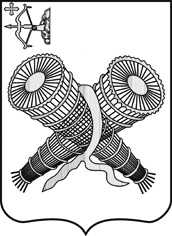 АДМИНИСТРАЦИЯ ГОРОДА СЛОБОДСКОГОКИРОВСКОЙ ОБЛАСТИПОСТАНОВЛЕНИЕ14.01.2022								                 № 20г. Слободской Кировской областиОб установлении стандарта уровня платежей населения за коммунальные услуги на первое и второе полугодия 2022 годаВ целях реализации положений статьи 157.1 Жилищного кодекса Российской Федерации об ограничении повышения платы граждан за коммунальные услуги для муниципальных образований Кировской области, Указа Губернатора Кировской области от 05.12.2018 № 156 «Об утверждении предельных (максимальных) индексов изменения размера вносимой гражданами платы за коммунальные услуги в муниципальных образованиях Кировской области на период с 01 января 2019 года по 31 декабря 2023 года» (в редакции Указа Губернатора Кировской области от 10.12.2020 № 156 «О внесении изменений в Указ Губернатора Кировской области от 05.12.2018            № 156») администрация города Слободского ПОСТАНОВЛЯЕТ: Утвердить стандарт уровня платежей населения за коммунальные услуги на первое и второе полугодия 2022 года согласно приложению.Организационному отделу администрации города разместить настоящее постановление на официальном сайте администрации города Слободского и в Информационном бюллетене органов местного самоуправления муниципального образования  «город Слободской».3.  Контроль за выполнением настоящего постановления возложить на первого заместителя главы администрации города Слободского Вайкутиса П.О.         4. Постановление распространяется на правоотношения, возникшие с 01.01.2022.Глава города Слободского                                                          И.В. ЖелваковаПОДГОТОВЛЕНОНачальник управления                                                                     по делам ГО, ЧС, ЖКХ и благоустройствагорода Слободского                                                                          А.В. Менчиков                                                     СОГЛАСОВАНОПервый заместитель главы администрации города Слободского                                                                         П.О. ВайкутисЗаведующая правовым отделомадминистрации города                                                                      К.Б. Михайлова Разослано:Дело – 1	Отдел экономики – 1	Регистр-1	                                                              Орг. отдел - на сайт,	                                                                                Общий отдел-стенд   МУП «Теплосервис» МУП «ВКХ г. Слободского»ООО «Эдельвейс-2»ООО «Спичечная фабрика «Белка – Фаворит»ИП Кузнецов Александр СергеевичФГБУ «Центральное жилищно – коммунального управлении» Министерства Обороны РФ                                                                                           Приложениек постановлению администрации города Слободскогоот                        №СТАНДАРТуровня платежей населения за коммунальные услуги на первое и второе полугодия 2022 года№ п/п№ п/пНаименование предприятия, котельнойНаименование предприятия, котельнойНаименование предприятия, котельнойНаименование предприятия, котельнойНаименование предприятия, котельнойНаименование предприятия, котельнойВид услугВид услугВид услугВид услугВид услугВид услугСтандарт уровня платежейнаселения, % на первое полугодие 2022 годаСтандарт уровня платежейнаселения, % на первое полугодие 2022 годаСтандарт уровня платежейнаселения, % на второе полугодие 2022 годаСтандарт уровня платежейнаселения, % на второе полугодие 2022 года1.                       Холодное водоснабжение1.                       Холодное водоснабжение1.                       Холодное водоснабжение1.                       Холодное водоснабжение1.                       Холодное водоснабжение1.                       Холодное водоснабжение1.                       Холодное водоснабжение1.                       Холодное водоснабжение1.                       Холодное водоснабжение1.                       Холодное водоснабжение1.                       Холодное водоснабжение1.                       Холодное водоснабжение1.                       Холодное водоснабжение1.                       Холодное водоснабжение1.                       Холодное водоснабжение1.                       Холодное водоснабжение1.1.1.1.ООО «ВКХ»ООО «ВКХ»ООО «ВКХ»ООО «ВКХ»ООО «ВКХ»ООО «ВКХ»водоснабжениеводоснабжениеводоснабжениеводоснабжениеводоснабжениеводоснабжениебез содержания общего имуществабез содержания общего имуществабез содержания общего имуществабез содержания общего имуществабез содержания общего имуществабез содержания общего имуществабез содержания общего имуществабез содержания общего имуществабез содержания общего имуществабез содержания общего имуществабез содержания общего имуществабез содержания общего имуществабез содержания общего имуществабез содержания общего имуществабез содержания общего имуществабез содержания общего имуществаМногоквартирные и жилые дома  с холодным и горячим водоснабжением, с централизованным водоотведением, оборудованные раковинами, мойками кухонными, унитазами, ваннами 1650-1700 мм, с душемМногоквартирные и жилые дома  с холодным и горячим водоснабжением, с централизованным водоотведением, оборудованные раковинами, мойками кухонными, унитазами, ваннами 1650-1700 мм, с душемМногоквартирные и жилые дома  с холодным и горячим водоснабжением, с централизованным водоотведением, оборудованные раковинами, мойками кухонными, унитазами, ваннами 1650-1700 мм, с душемМногоквартирные и жилые дома  с холодным и горячим водоснабжением, с централизованным водоотведением, оборудованные раковинами, мойками кухонными, унитазами, ваннами 1650-1700 мм, с душемМногоквартирные и жилые дома  с холодным и горячим водоснабжением, с централизованным водоотведением, оборудованные раковинами, мойками кухонными, унитазами, ваннами 1650-1700 мм, с душемМногоквартирные и жилые дома  с холодным и горячим водоснабжением, с централизованным водоотведением, оборудованные раковинами, мойками кухонными, унитазами, ваннами 1650-1700 мм, с душемМногоквартирные и жилые дома  с холодным и горячим водоснабжением, с централизованным водоотведением, оборудованные раковинами, мойками кухонными, унитазами, ваннами 1650-1700 мм, с душемМногоквартирные и жилые дома  с холодным и горячим водоснабжением, с централизованным водоотведением, оборудованные раковинами, мойками кухонными, унитазами, ваннами 1650-1700 мм, с душемМногоквартирные и жилые дома  с холодным и горячим водоснабжением, с централизованным водоотведением, оборудованные раковинами, мойками кухонными, унитазами, ваннами 1650-1700 мм, с душемМногоквартирные и жилые дома  с холодным и горячим водоснабжением, с централизованным водоотведением, оборудованные раковинами, мойками кухонными, унитазами, ваннами 1650-1700 мм, с душемМногоквартирные и жилые дома  с холодным и горячим водоснабжением, с централизованным водоотведением, оборудованные раковинами, мойками кухонными, унитазами, ваннами 1650-1700 мм, с душемМногоквартирные и жилые дома  с холодным и горячим водоснабжением, с централизованным водоотведением, оборудованные раковинами, мойками кухонными, унитазами, ваннами 1650-1700 мм, с душемМногоквартирные и жилые дома  с холодным и горячим водоснабжением, с централизованным водоотведением, оборудованные раковинами, мойками кухонными, унитазами, ваннами 1650-1700 мм, с душемМногоквартирные и жилые дома  с холодным и горячим водоснабжением, с централизованным водоотведением, оборудованные раковинами, мойками кухонными, унитазами, ваннами 1650-1700 мм, с душем                        71,9081                        71,908167,481167,4811Многоквартирные и жилые дома  с холодным  водоснабжением, с централизованным водоотведением, оборудованные водонагревателями, раковинами, мойками кухонными, унитазами, ваннами 1650-1700 мм, душемМногоквартирные и жилые дома  с холодным  водоснабжением, с централизованным водоотведением, оборудованные водонагревателями, раковинами, мойками кухонными, унитазами, ваннами 1650-1700 мм, душемМногоквартирные и жилые дома  с холодным  водоснабжением, с централизованным водоотведением, оборудованные водонагревателями, раковинами, мойками кухонными, унитазами, ваннами 1650-1700 мм, душемМногоквартирные и жилые дома  с холодным  водоснабжением, с централизованным водоотведением, оборудованные водонагревателями, раковинами, мойками кухонными, унитазами, ваннами 1650-1700 мм, душемМногоквартирные и жилые дома  с холодным  водоснабжением, с централизованным водоотведением, оборудованные водонагревателями, раковинами, мойками кухонными, унитазами, ваннами 1650-1700 мм, душемМногоквартирные и жилые дома  с холодным  водоснабжением, с централизованным водоотведением, оборудованные водонагревателями, раковинами, мойками кухонными, унитазами, ваннами 1650-1700 мм, душемМногоквартирные и жилые дома  с холодным  водоснабжением, с централизованным водоотведением, оборудованные водонагревателями, раковинами, мойками кухонными, унитазами, ваннами 1650-1700 мм, душемМногоквартирные и жилые дома  с холодным  водоснабжением, с централизованным водоотведением, оборудованные водонагревателями, раковинами, мойками кухонными, унитазами, ваннами 1650-1700 мм, душемМногоквартирные и жилые дома  с холодным  водоснабжением, с централизованным водоотведением, оборудованные водонагревателями, раковинами, мойками кухонными, унитазами, ваннами 1650-1700 мм, душемМногоквартирные и жилые дома  с холодным  водоснабжением, с централизованным водоотведением, оборудованные водонагревателями, раковинами, мойками кухонными, унитазами, ваннами 1650-1700 мм, душемМногоквартирные и жилые дома  с холодным  водоснабжением, с централизованным водоотведением, оборудованные водонагревателями, раковинами, мойками кухонными, унитазами, ваннами 1650-1700 мм, душемМногоквартирные и жилые дома  с холодным  водоснабжением, с централизованным водоотведением, оборудованные водонагревателями, раковинами, мойками кухонными, унитазами, ваннами 1650-1700 мм, душемМногоквартирные и жилые дома  с холодным  водоснабжением, с централизованным водоотведением, оборудованные водонагревателями, раковинами, мойками кухонными, унитазами, ваннами 1650-1700 мм, душемМногоквартирные и жилые дома  с холодным  водоснабжением, с централизованным водоотведением, оборудованные водонагревателями, раковинами, мойками кухонными, унитазами, ваннами 1650-1700 мм, душем61,108761,108757,345657,3456Многоквартирные  дома (общежития) с холодным и горячим  водоснабжением, с централизованным водоотведением, оборудованные общими душами, раковинами, унитазамиМногоквартирные  дома (общежития) с холодным и горячим  водоснабжением, с централизованным водоотведением, оборудованные общими душами, раковинами, унитазамиМногоквартирные  дома (общежития) с холодным и горячим  водоснабжением, с централизованным водоотведением, оборудованные общими душами, раковинами, унитазамиМногоквартирные  дома (общежития) с холодным и горячим  водоснабжением, с централизованным водоотведением, оборудованные общими душами, раковинами, унитазамиМногоквартирные  дома (общежития) с холодным и горячим  водоснабжением, с централизованным водоотведением, оборудованные общими душами, раковинами, унитазамиМногоквартирные  дома (общежития) с холодным и горячим  водоснабжением, с централизованным водоотведением, оборудованные общими душами, раковинами, унитазамиМногоквартирные  дома (общежития) с холодным и горячим  водоснабжением, с централизованным водоотведением, оборудованные общими душами, раковинами, унитазамиМногоквартирные  дома (общежития) с холодным и горячим  водоснабжением, с централизованным водоотведением, оборудованные общими душами, раковинами, унитазамиМногоквартирные  дома (общежития) с холодным и горячим  водоснабжением, с централизованным водоотведением, оборудованные общими душами, раковинами, унитазамиМногоквартирные  дома (общежития) с холодным и горячим  водоснабжением, с централизованным водоотведением, оборудованные общими душами, раковинами, унитазамиМногоквартирные  дома (общежития) с холодным и горячим  водоснабжением, с централизованным водоотведением, оборудованные общими душами, раковинами, унитазамиМногоквартирные  дома (общежития) с холодным и горячим  водоснабжением, с централизованным водоотведением, оборудованные общими душами, раковинами, унитазамиМногоквартирные  дома (общежития) с холодным и горячим  водоснабжением, с централизованным водоотведением, оборудованные общими душами, раковинами, унитазамиМногоквартирные  дома (общежития) с холодным и горячим  водоснабжением, с централизованным водоотведением, оборудованные общими душами, раковинами, унитазами54,068154,068150,735450,7354Многоквартирные и жилые дома с холодным водоснабжением с местной канализацией (в том числе выгребные ямы), оборудованные водонагревателями,раковинами, мойками кухонными, унитазами,ваннами 1650-1700 мм, душемМногоквартирные и жилые дома с холодным водоснабжением с местной канализацией (в том числе выгребные ямы), оборудованные водонагревателями,раковинами, мойками кухонными, унитазами,ваннами 1650-1700 мм, душемМногоквартирные и жилые дома с холодным водоснабжением с местной канализацией (в том числе выгребные ямы), оборудованные водонагревателями,раковинами, мойками кухонными, унитазами,ваннами 1650-1700 мм, душемМногоквартирные и жилые дома с холодным водоснабжением с местной канализацией (в том числе выгребные ямы), оборудованные водонагревателями,раковинами, мойками кухонными, унитазами,ваннами 1650-1700 мм, душемМногоквартирные и жилые дома с холодным водоснабжением с местной канализацией (в том числе выгребные ямы), оборудованные водонагревателями,раковинами, мойками кухонными, унитазами,ваннами 1650-1700 мм, душемМногоквартирные и жилые дома с холодным водоснабжением с местной канализацией (в том числе выгребные ямы), оборудованные водонагревателями,раковинами, мойками кухонными, унитазами,ваннами 1650-1700 мм, душемМногоквартирные и жилые дома с холодным водоснабжением с местной канализацией (в том числе выгребные ямы), оборудованные водонагревателями,раковинами, мойками кухонными, унитазами,ваннами 1650-1700 мм, душемМногоквартирные и жилые дома с холодным водоснабжением с местной канализацией (в том числе выгребные ямы), оборудованные водонагревателями,раковинами, мойками кухонными, унитазами,ваннами 1650-1700 мм, душемМногоквартирные и жилые дома с холодным водоснабжением с местной канализацией (в том числе выгребные ямы), оборудованные водонагревателями,раковинами, мойками кухонными, унитазами,ваннами 1650-1700 мм, душемМногоквартирные и жилые дома с холодным водоснабжением с местной канализацией (в том числе выгребные ямы), оборудованные водонагревателями,раковинами, мойками кухонными, унитазами,ваннами 1650-1700 мм, душемМногоквартирные и жилые дома с холодным водоснабжением с местной канализацией (в том числе выгребные ямы), оборудованные водонагревателями,раковинами, мойками кухонными, унитазами,ваннами 1650-1700 мм, душемМногоквартирные и жилые дома с холодным водоснабжением с местной канализацией (в том числе выгребные ямы), оборудованные водонагревателями,раковинами, мойками кухонными, унитазами,ваннами 1650-1700 мм, душемМногоквартирные и жилые дома с холодным водоснабжением с местной канализацией (в том числе выгребные ямы), оборудованные водонагревателями,раковинами, мойками кухонными, унитазами,ваннами 1650-1700 мм, душемМногоквартирные и жилые дома с холодным водоснабжением с местной канализацией (в том числе выгребные ямы), оборудованные водонагревателями,раковинами, мойками кухонными, унитазами,ваннами 1650-1700 мм, душем48,255348,255345,285045,2850Многоквартирные и жилые дома  с холодным водоснабжением, с централизованным водоотведением, оборудованные  водонагревателями или без них, раковинами, мойками кухонными, унитазамиМногоквартирные и жилые дома  с холодным водоснабжением, с централизованным водоотведением, оборудованные  водонагревателями или без них, раковинами, мойками кухонными, унитазамиМногоквартирные и жилые дома  с холодным водоснабжением, с централизованным водоотведением, оборудованные  водонагревателями или без них, раковинами, мойками кухонными, унитазамиМногоквартирные и жилые дома  с холодным водоснабжением, с централизованным водоотведением, оборудованные  водонагревателями или без них, раковинами, мойками кухонными, унитазамиМногоквартирные и жилые дома  с холодным водоснабжением, с централизованным водоотведением, оборудованные  водонагревателями или без них, раковинами, мойками кухонными, унитазамиМногоквартирные и жилые дома  с холодным водоснабжением, с централизованным водоотведением, оборудованные  водонагревателями или без них, раковинами, мойками кухонными, унитазамиМногоквартирные и жилые дома  с холодным водоснабжением, с централизованным водоотведением, оборудованные  водонагревателями или без них, раковинами, мойками кухонными, унитазамиМногоквартирные и жилые дома  с холодным водоснабжением, с централизованным водоотведением, оборудованные  водонагревателями или без них, раковинами, мойками кухонными, унитазамиМногоквартирные и жилые дома  с холодным водоснабжением, с централизованным водоотведением, оборудованные  водонагревателями или без них, раковинами, мойками кухонными, унитазамиМногоквартирные и жилые дома  с холодным водоснабжением, с централизованным водоотведением, оборудованные  водонагревателями или без них, раковинами, мойками кухонными, унитазамиМногоквартирные и жилые дома  с холодным водоснабжением, с централизованным водоотведением, оборудованные  водонагревателями или без них, раковинами, мойками кухонными, унитазамиМногоквартирные и жилые дома  с холодным водоснабжением, с централизованным водоотведением, оборудованные  водонагревателями или без них, раковинами, мойками кухонными, унитазамиМногоквартирные и жилые дома  с холодным водоснабжением, с централизованным водоотведением, оборудованные  водонагревателями или без них, раковинами, мойками кухонными, унитазамиМногоквартирные и жилые дома  с холодным водоснабжением, с централизованным водоотведением, оборудованные  водонагревателями или без них, раковинами, мойками кухонными, унитазами61,940161,940158,112858,1128Многоквартирные и жилые дома  с холодным  водоснабжением, с местной канализацией (в том числе выгребные ямы), оборудованные водонагревателями или без них, раковинами, мойками кухонными, унитазамиМногоквартирные и жилые дома  с холодным  водоснабжением, с местной канализацией (в том числе выгребные ямы), оборудованные водонагревателями или без них, раковинами, мойками кухонными, унитазамиМногоквартирные и жилые дома  с холодным  водоснабжением, с местной канализацией (в том числе выгребные ямы), оборудованные водонагревателями или без них, раковинами, мойками кухонными, унитазамиМногоквартирные и жилые дома  с холодным  водоснабжением, с местной канализацией (в том числе выгребные ямы), оборудованные водонагревателями или без них, раковинами, мойками кухонными, унитазамиМногоквартирные и жилые дома  с холодным  водоснабжением, с местной канализацией (в том числе выгребные ямы), оборудованные водонагревателями или без них, раковинами, мойками кухонными, унитазамиМногоквартирные и жилые дома  с холодным  водоснабжением, с местной канализацией (в том числе выгребные ямы), оборудованные водонагревателями или без них, раковинами, мойками кухонными, унитазамиМногоквартирные и жилые дома  с холодным  водоснабжением, с местной канализацией (в том числе выгребные ямы), оборудованные водонагревателями или без них, раковинами, мойками кухонными, унитазамиМногоквартирные и жилые дома  с холодным  водоснабжением, с местной канализацией (в том числе выгребные ямы), оборудованные водонагревателями или без них, раковинами, мойками кухонными, унитазамиМногоквартирные и жилые дома  с холодным  водоснабжением, с местной канализацией (в том числе выгребные ямы), оборудованные водонагревателями или без них, раковинами, мойками кухонными, унитазамиМногоквартирные и жилые дома  с холодным  водоснабжением, с местной канализацией (в том числе выгребные ямы), оборудованные водонагревателями или без них, раковинами, мойками кухонными, унитазамиМногоквартирные и жилые дома  с холодным  водоснабжением, с местной канализацией (в том числе выгребные ямы), оборудованные водонагревателями или без них, раковинами, мойками кухонными, унитазамиМногоквартирные и жилые дома  с холодным  водоснабжением, с местной канализацией (в том числе выгребные ямы), оборудованные водонагревателями или без них, раковинами, мойками кухонными, унитазамиМногоквартирные и жилые дома  с холодным  водоснабжением, с местной канализацией (в том числе выгребные ямы), оборудованные водонагревателями или без них, раковинами, мойками кухонными, унитазамиМногоквартирные и жилые дома  с холодным  водоснабжением, с местной канализацией (в том числе выгребные ямы), оборудованные водонагревателями или без них, раковинами, мойками кухонными, унитазами64,774764,7747               60,7872               60,7872Многоквартирные и жилые дома  с холодным  водоснабжением без водоотведения, оборудованные раковинами, мойками кухоннымиМногоквартирные и жилые дома  с холодным  водоснабжением без водоотведения, оборудованные раковинами, мойками кухоннымиМногоквартирные и жилые дома  с холодным  водоснабжением без водоотведения, оборудованные раковинами, мойками кухоннымиМногоквартирные и жилые дома  с холодным  водоснабжением без водоотведения, оборудованные раковинами, мойками кухоннымиМногоквартирные и жилые дома  с холодным  водоснабжением без водоотведения, оборудованные раковинами, мойками кухоннымиМногоквартирные и жилые дома  с холодным  водоснабжением без водоотведения, оборудованные раковинами, мойками кухоннымиМногоквартирные и жилые дома  с холодным  водоснабжением без водоотведения, оборудованные раковинами, мойками кухоннымиМногоквартирные и жилые дома  с холодным  водоснабжением без водоотведения, оборудованные раковинами, мойками кухоннымиМногоквартирные и жилые дома  с холодным  водоснабжением без водоотведения, оборудованные раковинами, мойками кухоннымиМногоквартирные и жилые дома  с холодным  водоснабжением без водоотведения, оборудованные раковинами, мойками кухоннымиМногоквартирные и жилые дома  с холодным  водоснабжением без водоотведения, оборудованные раковинами, мойками кухоннымиМногоквартирные и жилые дома  с холодным  водоснабжением без водоотведения, оборудованные раковинами, мойками кухоннымиМногоквартирные и жилые дома  с холодным  водоснабжением без водоотведения, оборудованные раковинами, мойками кухоннымиМногоквартирные и жилые дома  с холодным  водоснабжением без водоотведения, оборудованные раковинами, мойками кухонными71,908171,908167,481167,4811Многоквартирные и жилые дома с водопользованием из водоразборных колонокМногоквартирные и жилые дома с водопользованием из водоразборных колонокМногоквартирные и жилые дома с водопользованием из водоразборных колонокМногоквартирные и жилые дома с водопользованием из водоразборных колонокМногоквартирные и жилые дома с водопользованием из водоразборных колонокМногоквартирные и жилые дома с водопользованием из водоразборных колонокМногоквартирные и жилые дома с водопользованием из водоразборных колонокМногоквартирные и жилые дома с водопользованием из водоразборных колонокМногоквартирные и жилые дома с водопользованием из водоразборных колонокМногоквартирные и жилые дома с водопользованием из водоразборных колонокМногоквартирные и жилые дома с водопользованием из водоразборных колонокМногоквартирные и жилые дома с водопользованием из водоразборных колонокМногоквартирные и жилые дома с водопользованием из водоразборных колонокМногоквартирные и жилые дома с водопользованием из водоразборных колонок56,294256,294252,827852,8278Многоквартирные и жилые дома  с холодным  водоснабжением, с местной канализацией (в том числе выгребные ямы), оборудованные водонагревателями, раковинами, мойками кухонными, унитазами, душемМногоквартирные и жилые дома  с холодным  водоснабжением, с местной канализацией (в том числе выгребные ямы), оборудованные водонагревателями, раковинами, мойками кухонными, унитазами, душемМногоквартирные и жилые дома  с холодным  водоснабжением, с местной канализацией (в том числе выгребные ямы), оборудованные водонагревателями, раковинами, мойками кухонными, унитазами, душемМногоквартирные и жилые дома  с холодным  водоснабжением, с местной канализацией (в том числе выгребные ямы), оборудованные водонагревателями, раковинами, мойками кухонными, унитазами, душемМногоквартирные и жилые дома  с холодным  водоснабжением, с местной канализацией (в том числе выгребные ямы), оборудованные водонагревателями, раковинами, мойками кухонными, унитазами, душемМногоквартирные и жилые дома  с холодным  водоснабжением, с местной канализацией (в том числе выгребные ямы), оборудованные водонагревателями, раковинами, мойками кухонными, унитазами, душемМногоквартирные и жилые дома  с холодным  водоснабжением, с местной канализацией (в том числе выгребные ямы), оборудованные водонагревателями, раковинами, мойками кухонными, унитазами, душемМногоквартирные и жилые дома  с холодным  водоснабжением, с местной канализацией (в том числе выгребные ямы), оборудованные водонагревателями, раковинами, мойками кухонными, унитазами, душемМногоквартирные и жилые дома  с холодным  водоснабжением, с местной канализацией (в том числе выгребные ямы), оборудованные водонагревателями, раковинами, мойками кухонными, унитазами, душемМногоквартирные и жилые дома  с холодным  водоснабжением, с местной канализацией (в том числе выгребные ямы), оборудованные водонагревателями, раковинами, мойками кухонными, унитазами, душемМногоквартирные и жилые дома  с холодным  водоснабжением, с местной канализацией (в том числе выгребные ямы), оборудованные водонагревателями, раковинами, мойками кухонными, унитазами, душемМногоквартирные и жилые дома  с холодным  водоснабжением, с местной канализацией (в том числе выгребные ямы), оборудованные водонагревателями, раковинами, мойками кухонными, унитазами, душемМногоквартирные и жилые дома  с холодным  водоснабжением, с местной канализацией (в том числе выгребные ямы), оборудованные водонагревателями, раковинами, мойками кухонными, унитазами, душемМногоквартирные и жилые дома  с холодным  водоснабжением, с местной канализацией (в том числе выгребные ямы), оборудованные водонагревателями, раковинами, мойками кухонными, унитазами, душем67,667867,667863,501463,5014с содержанием общего имуществас содержанием общего имуществас содержанием общего имуществас содержанием общего имуществас содержанием общего имуществас содержанием общего имуществас содержанием общего имуществас содержанием общего имуществас содержанием общего имуществас содержанием общего имуществас содержанием общего имуществас содержанием общего имуществас содержанием общего имуществас содержанием общего имуществас содержанием общего имуществас содержанием общего имуществаМногоквартирные и жилые дома  с холодным и горячим водоснабжением, с централизованным водоотведением, оборудованные раковинами, мойками кухонными, унитазами, ваннами 1650-1700 мм, с душем, с содержанием общего имущества домаМногоквартирные и жилые дома  с холодным и горячим водоснабжением, с централизованным водоотведением, оборудованные раковинами, мойками кухонными, унитазами, ваннами 1650-1700 мм, с душем, с содержанием общего имущества домаМногоквартирные и жилые дома  с холодным и горячим водоснабжением, с централизованным водоотведением, оборудованные раковинами, мойками кухонными, унитазами, ваннами 1650-1700 мм, с душем, с содержанием общего имущества домаМногоквартирные и жилые дома  с холодным и горячим водоснабжением, с централизованным водоотведением, оборудованные раковинами, мойками кухонными, унитазами, ваннами 1650-1700 мм, с душем, с содержанием общего имущества домаМногоквартирные и жилые дома  с холодным и горячим водоснабжением, с централизованным водоотведением, оборудованные раковинами, мойками кухонными, унитазами, ваннами 1650-1700 мм, с душем, с содержанием общего имущества домаМногоквартирные и жилые дома  с холодным и горячим водоснабжением, с централизованным водоотведением, оборудованные раковинами, мойками кухонными, унитазами, ваннами 1650-1700 мм, с душем, с содержанием общего имущества домаМногоквартирные и жилые дома  с холодным и горячим водоснабжением, с централизованным водоотведением, оборудованные раковинами, мойками кухонными, унитазами, ваннами 1650-1700 мм, с душем, с содержанием общего имущества домаМногоквартирные и жилые дома  с холодным и горячим водоснабжением, с централизованным водоотведением, оборудованные раковинами, мойками кухонными, унитазами, ваннами 1650-1700 мм, с душем, с содержанием общего имущества домаМногоквартирные и жилые дома  с холодным и горячим водоснабжением, с централизованным водоотведением, оборудованные раковинами, мойками кухонными, унитазами, ваннами 1650-1700 мм, с душем, с содержанием общего имущества домаМногоквартирные и жилые дома  с холодным и горячим водоснабжением, с централизованным водоотведением, оборудованные раковинами, мойками кухонными, унитазами, ваннами 1650-1700 мм, с душем, с содержанием общего имущества домаМногоквартирные и жилые дома  с холодным и горячим водоснабжением, с централизованным водоотведением, оборудованные раковинами, мойками кухонными, унитазами, ваннами 1650-1700 мм, с душем, с содержанием общего имущества домаМногоквартирные и жилые дома  с холодным и горячим водоснабжением, с централизованным водоотведением, оборудованные раковинами, мойками кухонными, унитазами, ваннами 1650-1700 мм, с душем, с содержанием общего имущества домаМногоквартирные и жилые дома  с холодным и горячим водоснабжением, с централизованным водоотведением, оборудованные раковинами, мойками кухонными, унитазами, ваннами 1650-1700 мм, с душем, с содержанием общего имущества домаМногоквартирные и жилые дома  с холодным и горячим водоснабжением, с централизованным водоотведением, оборудованные раковинами, мойками кухонными, унитазами, ваннами 1650-1700 мм, с душем, с содержанием общего имущества дома                          71,9081                          71,908167,481167,4811Многоквартирные и жилые дома  с холодным  водоснабжением, с централизованным водоотведением, оборудованные водонагревателями, раковинами, мойками кухонными, унитазами, ваннами 1650-1700 мм, с душем, с содержанием общего имущества домаМногоквартирные и жилые дома  с холодным  водоснабжением, с централизованным водоотведением, оборудованные водонагревателями, раковинами, мойками кухонными, унитазами, ваннами 1650-1700 мм, с душем, с содержанием общего имущества домаМногоквартирные и жилые дома  с холодным  водоснабжением, с централизованным водоотведением, оборудованные водонагревателями, раковинами, мойками кухонными, унитазами, ваннами 1650-1700 мм, с душем, с содержанием общего имущества домаМногоквартирные и жилые дома  с холодным  водоснабжением, с централизованным водоотведением, оборудованные водонагревателями, раковинами, мойками кухонными, унитазами, ваннами 1650-1700 мм, с душем, с содержанием общего имущества домаМногоквартирные и жилые дома  с холодным  водоснабжением, с централизованным водоотведением, оборудованные водонагревателями, раковинами, мойками кухонными, унитазами, ваннами 1650-1700 мм, с душем, с содержанием общего имущества домаМногоквартирные и жилые дома  с холодным  водоснабжением, с централизованным водоотведением, оборудованные водонагревателями, раковинами, мойками кухонными, унитазами, ваннами 1650-1700 мм, с душем, с содержанием общего имущества домаМногоквартирные и жилые дома  с холодным  водоснабжением, с централизованным водоотведением, оборудованные водонагревателями, раковинами, мойками кухонными, унитазами, ваннами 1650-1700 мм, с душем, с содержанием общего имущества домаМногоквартирные и жилые дома  с холодным  водоснабжением, с централизованным водоотведением, оборудованные водонагревателями, раковинами, мойками кухонными, унитазами, ваннами 1650-1700 мм, с душем, с содержанием общего имущества домаМногоквартирные и жилые дома  с холодным  водоснабжением, с централизованным водоотведением, оборудованные водонагревателями, раковинами, мойками кухонными, унитазами, ваннами 1650-1700 мм, с душем, с содержанием общего имущества домаМногоквартирные и жилые дома  с холодным  водоснабжением, с централизованным водоотведением, оборудованные водонагревателями, раковинами, мойками кухонными, унитазами, ваннами 1650-1700 мм, с душем, с содержанием общего имущества домаМногоквартирные и жилые дома  с холодным  водоснабжением, с централизованным водоотведением, оборудованные водонагревателями, раковинами, мойками кухонными, унитазами, ваннами 1650-1700 мм, с душем, с содержанием общего имущества домаМногоквартирные и жилые дома  с холодным  водоснабжением, с централизованным водоотведением, оборудованные водонагревателями, раковинами, мойками кухонными, унитазами, ваннами 1650-1700 мм, с душем, с содержанием общего имущества домаМногоквартирные и жилые дома  с холодным  водоснабжением, с централизованным водоотведением, оборудованные водонагревателями, раковинами, мойками кухонными, унитазами, ваннами 1650-1700 мм, с душем, с содержанием общего имущества домаМногоквартирные и жилые дома  с холодным  водоснабжением, с централизованным водоотведением, оборудованные водонагревателями, раковинами, мойками кухонными, унитазами, ваннами 1650-1700 мм, с душем, с содержанием общего имущества дома                         59,6952                         59,695256,020356,0203Многоквартирные дома (общежития) с холодным и горячим  водоснабжением, с централизованным водоотведением, оборудованные общими душами, раковинами, унитазами, с содержанием общего имущества домаМногоквартирные дома (общежития) с холодным и горячим  водоснабжением, с централизованным водоотведением, оборудованные общими душами, раковинами, унитазами, с содержанием общего имущества домаМногоквартирные дома (общежития) с холодным и горячим  водоснабжением, с централизованным водоотведением, оборудованные общими душами, раковинами, унитазами, с содержанием общего имущества домаМногоквартирные дома (общежития) с холодным и горячим  водоснабжением, с централизованным водоотведением, оборудованные общими душами, раковинами, унитазами, с содержанием общего имущества домаМногоквартирные дома (общежития) с холодным и горячим  водоснабжением, с централизованным водоотведением, оборудованные общими душами, раковинами, унитазами, с содержанием общего имущества домаМногоквартирные дома (общежития) с холодным и горячим  водоснабжением, с централизованным водоотведением, оборудованные общими душами, раковинами, унитазами, с содержанием общего имущества домаМногоквартирные дома (общежития) с холодным и горячим  водоснабжением, с централизованным водоотведением, оборудованные общими душами, раковинами, унитазами, с содержанием общего имущества домаМногоквартирные дома (общежития) с холодным и горячим  водоснабжением, с централизованным водоотведением, оборудованные общими душами, раковинами, унитазами, с содержанием общего имущества домаМногоквартирные дома (общежития) с холодным и горячим  водоснабжением, с централизованным водоотведением, оборудованные общими душами, раковинами, унитазами, с содержанием общего имущества домаМногоквартирные дома (общежития) с холодным и горячим  водоснабжением, с централизованным водоотведением, оборудованные общими душами, раковинами, унитазами, с содержанием общего имущества домаМногоквартирные дома (общежития) с холодным и горячим  водоснабжением, с централизованным водоотведением, оборудованные общими душами, раковинами, унитазами, с содержанием общего имущества домаМногоквартирные дома (общежития) с холодным и горячим  водоснабжением, с централизованным водоотведением, оборудованные общими душами, раковинами, унитазами, с содержанием общего имущества домаМногоквартирные дома (общежития) с холодным и горячим  водоснабжением, с централизованным водоотведением, оборудованные общими душами, раковинами, унитазами, с содержанием общего имущества домаМногоквартирные дома (общежития) с холодным и горячим  водоснабжением, с централизованным водоотведением, оборудованные общими душами, раковинами, унитазами, с содержанием общего имущества дома53,025653,025649,760949,7609Многоквартирные и жилые дома  с холодным  водоснабжением, с централизованным водоотведением, оборудованные водонагревателями или без них, оборудованные раковинами, мойками кухонными, унитазами, ваннами без душа, с содержанием общего имущества домаМногоквартирные и жилые дома  с холодным  водоснабжением, с централизованным водоотведением, оборудованные водонагревателями или без них, оборудованные раковинами, мойками кухонными, унитазами, ваннами без душа, с содержанием общего имущества домаМногоквартирные и жилые дома  с холодным  водоснабжением, с централизованным водоотведением, оборудованные водонагревателями или без них, оборудованные раковинами, мойками кухонными, унитазами, ваннами без душа, с содержанием общего имущества домаМногоквартирные и жилые дома  с холодным  водоснабжением, с централизованным водоотведением, оборудованные водонагревателями или без них, оборудованные раковинами, мойками кухонными, унитазами, ваннами без душа, с содержанием общего имущества домаМногоквартирные и жилые дома  с холодным  водоснабжением, с централизованным водоотведением, оборудованные водонагревателями или без них, оборудованные раковинами, мойками кухонными, унитазами, ваннами без душа, с содержанием общего имущества домаМногоквартирные и жилые дома  с холодным  водоснабжением, с централизованным водоотведением, оборудованные водонагревателями или без них, оборудованные раковинами, мойками кухонными, унитазами, ваннами без душа, с содержанием общего имущества домаМногоквартирные и жилые дома  с холодным  водоснабжением, с централизованным водоотведением, оборудованные водонагревателями или без них, оборудованные раковинами, мойками кухонными, унитазами, ваннами без душа, с содержанием общего имущества домаМногоквартирные и жилые дома  с холодным  водоснабжением, с централизованным водоотведением, оборудованные водонагревателями или без них, оборудованные раковинами, мойками кухонными, унитазами, ваннами без душа, с содержанием общего имущества домаМногоквартирные и жилые дома  с холодным  водоснабжением, с централизованным водоотведением, оборудованные водонагревателями или без них, оборудованные раковинами, мойками кухонными, унитазами, ваннами без душа, с содержанием общего имущества домаМногоквартирные и жилые дома  с холодным  водоснабжением, с централизованным водоотведением, оборудованные водонагревателями или без них, оборудованные раковинами, мойками кухонными, унитазами, ваннами без душа, с содержанием общего имущества домаМногоквартирные и жилые дома  с холодным  водоснабжением, с централизованным водоотведением, оборудованные водонагревателями или без них, оборудованные раковинами, мойками кухонными, унитазами, ваннами без душа, с содержанием общего имущества домаМногоквартирные и жилые дома  с холодным  водоснабжением, с централизованным водоотведением, оборудованные водонагревателями или без них, оборудованные раковинами, мойками кухонными, унитазами, ваннами без душа, с содержанием общего имущества домаМногоквартирные и жилые дома  с холодным  водоснабжением, с централизованным водоотведением, оборудованные водонагревателями или без них, оборудованные раковинами, мойками кухонными, унитазами, ваннами без душа, с содержанием общего имущества домаМногоквартирные и жилые дома  с холодным  водоснабжением, с централизованным водоотведением, оборудованные водонагревателями или без них, оборудованные раковинами, мойками кухонными, унитазами, ваннами без душа, с содержанием общего имущества дома61,837561,837558,031158,0311Многоквартирные и жилые дома  с холодным  водоснабжением, с местной канализацией (в том числе выгребные ямы), оборудованные водонагревателями или без них, раковинами, мойками кухонными, унитазами, ваннами без душа, с содержанием общего имущества домаМногоквартирные и жилые дома  с холодным  водоснабжением, с местной канализацией (в том числе выгребные ямы), оборудованные водонагревателями или без них, раковинами, мойками кухонными, унитазами, ваннами без душа, с содержанием общего имущества домаМногоквартирные и жилые дома  с холодным  водоснабжением, с местной канализацией (в том числе выгребные ямы), оборудованные водонагревателями или без них, раковинами, мойками кухонными, унитазами, ваннами без душа, с содержанием общего имущества домаМногоквартирные и жилые дома  с холодным  водоснабжением, с местной канализацией (в том числе выгребные ямы), оборудованные водонагревателями или без них, раковинами, мойками кухонными, унитазами, ваннами без душа, с содержанием общего имущества домаМногоквартирные и жилые дома  с холодным  водоснабжением, с местной канализацией (в том числе выгребные ямы), оборудованные водонагревателями или без них, раковинами, мойками кухонными, унитазами, ваннами без душа, с содержанием общего имущества домаМногоквартирные и жилые дома  с холодным  водоснабжением, с местной канализацией (в том числе выгребные ямы), оборудованные водонагревателями или без них, раковинами, мойками кухонными, унитазами, ваннами без душа, с содержанием общего имущества домаМногоквартирные и жилые дома  с холодным  водоснабжением, с местной канализацией (в том числе выгребные ямы), оборудованные водонагревателями или без них, раковинами, мойками кухонными, унитазами, ваннами без душа, с содержанием общего имущества домаМногоквартирные и жилые дома  с холодным  водоснабжением, с местной канализацией (в том числе выгребные ямы), оборудованные водонагревателями или без них, раковинами, мойками кухонными, унитазами, ваннами без душа, с содержанием общего имущества домаМногоквартирные и жилые дома  с холодным  водоснабжением, с местной канализацией (в том числе выгребные ямы), оборудованные водонагревателями или без них, раковинами, мойками кухонными, унитазами, ваннами без душа, с содержанием общего имущества домаМногоквартирные и жилые дома  с холодным  водоснабжением, с местной канализацией (в том числе выгребные ямы), оборудованные водонагревателями или без них, раковинами, мойками кухонными, унитазами, ваннами без душа, с содержанием общего имущества домаМногоквартирные и жилые дома  с холодным  водоснабжением, с местной канализацией (в том числе выгребные ямы), оборудованные водонагревателями или без них, раковинами, мойками кухонными, унитазами, ваннами без душа, с содержанием общего имущества домаМногоквартирные и жилые дома  с холодным  водоснабжением, с местной канализацией (в том числе выгребные ямы), оборудованные водонагревателями или без них, раковинами, мойками кухонными, унитазами, ваннами без душа, с содержанием общего имущества домаМногоквартирные и жилые дома  с холодным  водоснабжением, с местной канализацией (в том числе выгребные ямы), оборудованные водонагревателями или без них, раковинами, мойками кухонными, унитазами, ваннами без душа, с содержанием общего имущества домаМногоквартирные и жилые дома  с холодным  водоснабжением, с местной канализацией (в том числе выгребные ямы), оборудованные водонагревателями или без них, раковинами, мойками кухонными, унитазами, ваннами без душа, с содержанием общего имущества дома59,187359,187355,544055,5440Многоквартирные и жилые дома  с холодным водоснабжением, с централизованным водоотведением, оборудованные  водонагревателями или без них, оборудованные раковинами, мойками кухонными, унитазами, с содержанием общего имущества домаМногоквартирные и жилые дома  с холодным водоснабжением, с централизованным водоотведением, оборудованные  водонагревателями или без них, оборудованные раковинами, мойками кухонными, унитазами, с содержанием общего имущества домаМногоквартирные и жилые дома  с холодным водоснабжением, с централизованным водоотведением, оборудованные  водонагревателями или без них, оборудованные раковинами, мойками кухонными, унитазами, с содержанием общего имущества домаМногоквартирные и жилые дома  с холодным водоснабжением, с централизованным водоотведением, оборудованные  водонагревателями или без них, оборудованные раковинами, мойками кухонными, унитазами, с содержанием общего имущества домаМногоквартирные и жилые дома  с холодным водоснабжением, с централизованным водоотведением, оборудованные  водонагревателями или без них, оборудованные раковинами, мойками кухонными, унитазами, с содержанием общего имущества домаМногоквартирные и жилые дома  с холодным водоснабжением, с централизованным водоотведением, оборудованные  водонагревателями или без них, оборудованные раковинами, мойками кухонными, унитазами, с содержанием общего имущества домаМногоквартирные и жилые дома  с холодным водоснабжением, с централизованным водоотведением, оборудованные  водонагревателями или без них, оборудованные раковинами, мойками кухонными, унитазами, с содержанием общего имущества домаМногоквартирные и жилые дома  с холодным водоснабжением, с централизованным водоотведением, оборудованные  водонагревателями или без них, оборудованные раковинами, мойками кухонными, унитазами, с содержанием общего имущества домаМногоквартирные и жилые дома  с холодным водоснабжением, с централизованным водоотведением, оборудованные  водонагревателями или без них, оборудованные раковинами, мойками кухонными, унитазами, с содержанием общего имущества домаМногоквартирные и жилые дома  с холодным водоснабжением, с централизованным водоотведением, оборудованные  водонагревателями или без них, оборудованные раковинами, мойками кухонными, унитазами, с содержанием общего имущества домаМногоквартирные и жилые дома  с холодным водоснабжением, с централизованным водоотведением, оборудованные  водонагревателями или без них, оборудованные раковинами, мойками кухонными, унитазами, с содержанием общего имущества домаМногоквартирные и жилые дома  с холодным водоснабжением, с централизованным водоотведением, оборудованные  водонагревателями или без них, оборудованные раковинами, мойками кухонными, унитазами, с содержанием общего имущества домаМногоквартирные и жилые дома  с холодным водоснабжением, с централизованным водоотведением, оборудованные  водонагревателями или без них, оборудованные раковинами, мойками кухонными, унитазами, с содержанием общего имущества домаМногоквартирные и жилые дома  с холодным водоснабжением, с централизованным водоотведением, оборудованные  водонагревателями или без них, оборудованные раковинами, мойками кухонными, унитазами, с содержанием общего имущества дома61,108761,108757,345657,3456Многоквартирные и жилые дома  с холодным  водоснабжением, с местной канализацией (в том числе выгребные ямы), оборудованные водонагревателями или без них, оборудованные раковинами, мойками кухонными, унитазами с содержанием общего имуществаМногоквартирные и жилые дома  с холодным  водоснабжением, с местной канализацией (в том числе выгребные ямы), оборудованные водонагревателями или без них, оборудованные раковинами, мойками кухонными, унитазами с содержанием общего имуществаМногоквартирные и жилые дома  с холодным  водоснабжением, с местной канализацией (в том числе выгребные ямы), оборудованные водонагревателями или без них, оборудованные раковинами, мойками кухонными, унитазами с содержанием общего имуществаМногоквартирные и жилые дома  с холодным  водоснабжением, с местной канализацией (в том числе выгребные ямы), оборудованные водонагревателями или без них, оборудованные раковинами, мойками кухонными, унитазами с содержанием общего имуществаМногоквартирные и жилые дома  с холодным  водоснабжением, с местной канализацией (в том числе выгребные ямы), оборудованные водонагревателями или без них, оборудованные раковинами, мойками кухонными, унитазами с содержанием общего имуществаМногоквартирные и жилые дома  с холодным  водоснабжением, с местной канализацией (в том числе выгребные ямы), оборудованные водонагревателями или без них, оборудованные раковинами, мойками кухонными, унитазами с содержанием общего имуществаМногоквартирные и жилые дома  с холодным  водоснабжением, с местной канализацией (в том числе выгребные ямы), оборудованные водонагревателями или без них, оборудованные раковинами, мойками кухонными, унитазами с содержанием общего имуществаМногоквартирные и жилые дома  с холодным  водоснабжением, с местной канализацией (в том числе выгребные ямы), оборудованные водонагревателями или без них, оборудованные раковинами, мойками кухонными, унитазами с содержанием общего имуществаМногоквартирные и жилые дома  с холодным  водоснабжением, с местной канализацией (в том числе выгребные ямы), оборудованные водонагревателями или без них, оборудованные раковинами, мойками кухонными, унитазами с содержанием общего имуществаМногоквартирные и жилые дома  с холодным  водоснабжением, с местной канализацией (в том числе выгребные ямы), оборудованные водонагревателями или без них, оборудованные раковинами, мойками кухонными, унитазами с содержанием общего имуществаМногоквартирные и жилые дома  с холодным  водоснабжением, с местной канализацией (в том числе выгребные ямы), оборудованные водонагревателями или без них, оборудованные раковинами, мойками кухонными, унитазами с содержанием общего имуществаМногоквартирные и жилые дома  с холодным  водоснабжением, с местной канализацией (в том числе выгребные ямы), оборудованные водонагревателями или без них, оборудованные раковинами, мойками кухонными, унитазами с содержанием общего имуществаМногоквартирные и жилые дома  с холодным  водоснабжением, с местной канализацией (в том числе выгребные ямы), оборудованные водонагревателями или без них, оборудованные раковинами, мойками кухонными, унитазами с содержанием общего имуществаМногоквартирные и жилые дома  с холодным  водоснабжением, с местной канализацией (в том числе выгребные ямы), оборудованные водонагревателями или без них, оборудованные раковинами, мойками кухонными, унитазами с содержанием общего имущества64,643564,643560,661660,6616Многоквартирные и жилые дома  с холодным  водоснабжением, с централизованным водоотведением, оборудованные водонагревателями, раковинами, мойками кухонными, унитазами, душем, с содержанием общего имуществаМногоквартирные и жилые дома  с холодным  водоснабжением, с централизованным водоотведением, оборудованные водонагревателями, раковинами, мойками кухонными, унитазами, душем, с содержанием общего имуществаМногоквартирные и жилые дома  с холодным  водоснабжением, с централизованным водоотведением, оборудованные водонагревателями, раковинами, мойками кухонными, унитазами, душем, с содержанием общего имуществаМногоквартирные и жилые дома  с холодным  водоснабжением, с централизованным водоотведением, оборудованные водонагревателями, раковинами, мойками кухонными, унитазами, душем, с содержанием общего имуществаМногоквартирные и жилые дома  с холодным  водоснабжением, с централизованным водоотведением, оборудованные водонагревателями, раковинами, мойками кухонными, унитазами, душем, с содержанием общего имуществаМногоквартирные и жилые дома  с холодным  водоснабжением, с централизованным водоотведением, оборудованные водонагревателями, раковинами, мойками кухонными, унитазами, душем, с содержанием общего имуществаМногоквартирные и жилые дома  с холодным  водоснабжением, с централизованным водоотведением, оборудованные водонагревателями, раковинами, мойками кухонными, унитазами, душем, с содержанием общего имуществаМногоквартирные и жилые дома  с холодным  водоснабжением, с централизованным водоотведением, оборудованные водонагревателями, раковинами, мойками кухонными, унитазами, душем, с содержанием общего имуществаМногоквартирные и жилые дома  с холодным  водоснабжением, с централизованным водоотведением, оборудованные водонагревателями, раковинами, мойками кухонными, унитазами, душем, с содержанием общего имуществаМногоквартирные и жилые дома  с холодным  водоснабжением, с централизованным водоотведением, оборудованные водонагревателями, раковинами, мойками кухонными, унитазами, душем, с содержанием общего имуществаМногоквартирные и жилые дома  с холодным  водоснабжением, с централизованным водоотведением, оборудованные водонагревателями, раковинами, мойками кухонными, унитазами, душем, с содержанием общего имуществаМногоквартирные и жилые дома  с холодным  водоснабжением, с централизованным водоотведением, оборудованные водонагревателями, раковинами, мойками кухонными, унитазами, душем, с содержанием общего имуществаМногоквартирные и жилые дома  с холодным  водоснабжением, с централизованным водоотведением, оборудованные водонагревателями, раковинами, мойками кухонными, унитазами, душем, с содержанием общего имуществаМногоквартирные и жилые дома  с холодным  водоснабжением, с централизованным водоотведением, оборудованные водонагревателями, раковинами, мойками кухонными, унитазами, душем, с содержанием общего имущества66,631366,631362,526962,52691.2.1.2.1.2.АО «Красный якорь»АО «Красный якорь»АО «Красный якорь»АО «Красный якорь»АО «Красный якорь»водоснабжениеводоснабжениеводоснабжениеводоснабжениеводоснабжениеводоснабжениеЖилые дома с холодным водоснабжением, с местной канализацией (в том числе выгребные ямы), оборудованные водонагревателями, раковинами, мойками кухонными, унитазами, ваннами 1650-1700мм, душемЖилые дома с холодным водоснабжением, с местной канализацией (в том числе выгребные ямы), оборудованные водонагревателями, раковинами, мойками кухонными, унитазами, ваннами 1650-1700мм, душемЖилые дома с холодным водоснабжением, с местной канализацией (в том числе выгребные ямы), оборудованные водонагревателями, раковинами, мойками кухонными, унитазами, ваннами 1650-1700мм, душемЖилые дома с холодным водоснабжением, с местной канализацией (в том числе выгребные ямы), оборудованные водонагревателями, раковинами, мойками кухонными, унитазами, ваннами 1650-1700мм, душемЖилые дома с холодным водоснабжением, с местной канализацией (в том числе выгребные ямы), оборудованные водонагревателями, раковинами, мойками кухонными, унитазами, ваннами 1650-1700мм, душемЖилые дома с холодным водоснабжением, с местной канализацией (в том числе выгребные ямы), оборудованные водонагревателями, раковинами, мойками кухонными, унитазами, ваннами 1650-1700мм, душемЖилые дома с холодным водоснабжением, с местной канализацией (в том числе выгребные ямы), оборудованные водонагревателями, раковинами, мойками кухонными, унитазами, ваннами 1650-1700мм, душемЖилые дома с холодным водоснабжением, с местной канализацией (в том числе выгребные ямы), оборудованные водонагревателями, раковинами, мойками кухонными, унитазами, ваннами 1650-1700мм, душемЖилые дома с холодным водоснабжением, с местной канализацией (в том числе выгребные ямы), оборудованные водонагревателями, раковинами, мойками кухонными, унитазами, ваннами 1650-1700мм, душемЖилые дома с холодным водоснабжением, с местной канализацией (в том числе выгребные ямы), оборудованные водонагревателями, раковинами, мойками кухонными, унитазами, ваннами 1650-1700мм, душемЖилые дома с холодным водоснабжением, с местной канализацией (в том числе выгребные ямы), оборудованные водонагревателями, раковинами, мойками кухонными, унитазами, ваннами 1650-1700мм, душемЖилые дома с холодным водоснабжением, с местной канализацией (в том числе выгребные ямы), оборудованные водонагревателями, раковинами, мойками кухонными, унитазами, ваннами 1650-1700мм, душемЖилые дома с холодным водоснабжением, с местной канализацией (в том числе выгребные ямы), оборудованные водонагревателями, раковинами, мойками кухонными, унитазами, ваннами 1650-1700мм, душемЖилые дома с холодным водоснабжением, с местной канализацией (в том числе выгребные ямы), оборудованные водонагревателями, раковинами, мойками кухонными, унитазами, ваннами 1650-1700мм, душем25,688725,688726,519726,5197Жилые дома с холодным водоснабжением, с местной канализацией (в том числе выгребные ямы), оборудованные водонагревателями или без них, раковинамиЖилые дома с холодным водоснабжением, с местной канализацией (в том числе выгребные ямы), оборудованные водонагревателями или без них, раковинамиЖилые дома с холодным водоснабжением, с местной канализацией (в том числе выгребные ямы), оборудованные водонагревателями или без них, раковинамиЖилые дома с холодным водоснабжением, с местной канализацией (в том числе выгребные ямы), оборудованные водонагревателями или без них, раковинамиЖилые дома с холодным водоснабжением, с местной канализацией (в том числе выгребные ямы), оборудованные водонагревателями или без них, раковинамиЖилые дома с холодным водоснабжением, с местной канализацией (в том числе выгребные ямы), оборудованные водонагревателями или без них, раковинамиЖилые дома с холодным водоснабжением, с местной канализацией (в том числе выгребные ямы), оборудованные водонагревателями или без них, раковинамиЖилые дома с холодным водоснабжением, с местной канализацией (в том числе выгребные ямы), оборудованные водонагревателями или без них, раковинамиЖилые дома с холодным водоснабжением, с местной канализацией (в том числе выгребные ямы), оборудованные водонагревателями или без них, раковинамиЖилые дома с холодным водоснабжением, с местной канализацией (в том числе выгребные ямы), оборудованные водонагревателями или без них, раковинамиЖилые дома с холодным водоснабжением, с местной канализацией (в том числе выгребные ямы), оборудованные водонагревателями или без них, раковинамиЖилые дома с холодным водоснабжением, с местной канализацией (в том числе выгребные ямы), оборудованные водонагревателями или без них, раковинамиЖилые дома с холодным водоснабжением, с местной канализацией (в том числе выгребные ямы), оборудованные водонагревателями или без них, раковинамиЖилые дома с холодным водоснабжением, с местной канализацией (в том числе выгребные ямы), оборудованные водонагревателями или без них, раковинами70,413170,413172,840472,8404Полив земельных участковПолив земельных участковПолив земельных участковПолив земельных участковПолив земельных участковПолив земельных участковПолив земельных участковПолив земельных участковПолив земельных участковПолив земельных участковПолив земельных участковПолив земельных участковПолив земельных участковПолив земельных участков25,903425,903425,733025,73302.                                                          Водоотведение2.                                                          Водоотведение2.                                                          Водоотведение2.                                                          Водоотведение2.                                                          Водоотведение2.                                                          Водоотведение2.                                                          Водоотведение2.                                                          Водоотведение2.                                                          Водоотведение2.                                                          Водоотведение2.                                                          Водоотведение2.                                                          Водоотведение2.                                                          Водоотведение2.                                                          Водоотведение2.                                                          Водоотведение2.                                                          Водоотведение2.                                                          Водоотведение2.                                                          ВодоотведениеООО «ВКХ»	ООО «ВКХ»	ООО «ВКХ»	ООО «ВКХ»	ООО «ВКХ»	водоотведениеводоотведениеводоотведениеводоотведениеводоотведениеводоотведение2.1.2.1.2.1.Для граждан, ранее оплачивающих услуги водоотведения по тарифам, утвержденным РСТ Кировской области  для  ООО «ВКХ г. Слободского»Для граждан, ранее оплачивающих услуги водоотведения по тарифам, утвержденным РСТ Кировской области  для  ООО «ВКХ г. Слободского»Для граждан, ранее оплачивающих услуги водоотведения по тарифам, утвержденным РСТ Кировской области  для  ООО «ВКХ г. Слободского»Для граждан, ранее оплачивающих услуги водоотведения по тарифам, утвержденным РСТ Кировской области  для  ООО «ВКХ г. Слободского»Для граждан, ранее оплачивающих услуги водоотведения по тарифам, утвержденным РСТ Кировской области  для  ООО «ВКХ г. Слободского»Для граждан, ранее оплачивающих услуги водоотведения по тарифам, утвержденным РСТ Кировской области  для  ООО «ВКХ г. Слободского»Для граждан, ранее оплачивающих услуги водоотведения по тарифам, утвержденным РСТ Кировской области  для  ООО «ВКХ г. Слободского»Для граждан, ранее оплачивающих услуги водоотведения по тарифам, утвержденным РСТ Кировской области  для  ООО «ВКХ г. Слободского»Для граждан, ранее оплачивающих услуги водоотведения по тарифам, утвержденным РСТ Кировской области  для  ООО «ВКХ г. Слободского»Для граждан, ранее оплачивающих услуги водоотведения по тарифам, утвержденным РСТ Кировской области  для  ООО «ВКХ г. Слободского»Для граждан, ранее оплачивающих услуги водоотведения по тарифам, утвержденным РСТ Кировской области  для  ООО «ВКХ г. Слободского»Многоквартирные и жилые дома  с холодным и горячим водоснабжением, с централизованным водоотведением, оборудованные раковинами, мойками кухонными, унитазами, ваннами 1650-1700 мм, с душемМногоквартирные и жилые дома  с холодным и горячим водоснабжением, с централизованным водоотведением, оборудованные раковинами, мойками кухонными, унитазами, ваннами 1650-1700 мм, с душемМногоквартирные и жилые дома  с холодным и горячим водоснабжением, с централизованным водоотведением, оборудованные раковинами, мойками кухонными, унитазами, ваннами 1650-1700 мм, с душемМногоквартирные и жилые дома  с холодным и горячим водоснабжением, с централизованным водоотведением, оборудованные раковинами, мойками кухонными, унитазами, ваннами 1650-1700 мм, с душемМногоквартирные и жилые дома  с холодным и горячим водоснабжением, с централизованным водоотведением, оборудованные раковинами, мойками кухонными, унитазами, ваннами 1650-1700 мм, с душемМногоквартирные и жилые дома  с холодным и горячим водоснабжением, с централизованным водоотведением, оборудованные раковинами, мойками кухонными, унитазами, ваннами 1650-1700 мм, с душемМногоквартирные и жилые дома  с холодным и горячим водоснабжением, с централизованным водоотведением, оборудованные раковинами, мойками кухонными, унитазами, ваннами 1650-1700 мм, с душемМногоквартирные и жилые дома  с холодным и горячим водоснабжением, с централизованным водоотведением, оборудованные раковинами, мойками кухонными, унитазами, ваннами 1650-1700 мм, с душемМногоквартирные и жилые дома  с холодным и горячим водоснабжением, с централизованным водоотведением, оборудованные раковинами, мойками кухонными, унитазами, ваннами 1650-1700 мм, с душемМногоквартирные и жилые дома  с холодным и горячим водоснабжением, с централизованным водоотведением, оборудованные раковинами, мойками кухонными, унитазами, ваннами 1650-1700 мм, с душемМногоквартирные и жилые дома  с холодным и горячим водоснабжением, с централизованным водоотведением, оборудованные раковинами, мойками кухонными, унитазами, ваннами 1650-1700 мм, с душемМногоквартирные и жилые дома  с холодным и горячим водоснабжением, с централизованным водоотведением, оборудованные раковинами, мойками кухонными, унитазами, ваннами 1650-1700 мм, с душемМногоквартирные и жилые дома  с холодным и горячим водоснабжением, с централизованным водоотведением, оборудованные раковинами, мойками кухонными, унитазами, ваннами 1650-1700 мм, с душемМногоквартирные и жилые дома  с холодным и горячим водоснабжением, с централизованным водоотведением, оборудованные раковинами, мойками кухонными, унитазами, ваннами 1650-1700 мм, с душем75,740675,740676,480576,4805Многоквартирные и жилые дома  с холодным  водоснабжением, с централизованным водоотведением, оборудованные водонагревателями, раковинами, мойками кухонными, унитазами, ваннами 1650-1700 мм, с душемМногоквартирные и жилые дома  с холодным  водоснабжением, с централизованным водоотведением, оборудованные водонагревателями, раковинами, мойками кухонными, унитазами, ваннами 1650-1700 мм, с душемМногоквартирные и жилые дома  с холодным  водоснабжением, с централизованным водоотведением, оборудованные водонагревателями, раковинами, мойками кухонными, унитазами, ваннами 1650-1700 мм, с душемМногоквартирные и жилые дома  с холодным  водоснабжением, с централизованным водоотведением, оборудованные водонагревателями, раковинами, мойками кухонными, унитазами, ваннами 1650-1700 мм, с душемМногоквартирные и жилые дома  с холодным  водоснабжением, с централизованным водоотведением, оборудованные водонагревателями, раковинами, мойками кухонными, унитазами, ваннами 1650-1700 мм, с душемМногоквартирные и жилые дома  с холодным  водоснабжением, с централизованным водоотведением, оборудованные водонагревателями, раковинами, мойками кухонными, унитазами, ваннами 1650-1700 мм, с душемМногоквартирные и жилые дома  с холодным  водоснабжением, с централизованным водоотведением, оборудованные водонагревателями, раковинами, мойками кухонными, унитазами, ваннами 1650-1700 мм, с душемМногоквартирные и жилые дома  с холодным  водоснабжением, с централизованным водоотведением, оборудованные водонагревателями, раковинами, мойками кухонными, унитазами, ваннами 1650-1700 мм, с душемМногоквартирные и жилые дома  с холодным  водоснабжением, с централизованным водоотведением, оборудованные водонагревателями, раковинами, мойками кухонными, унитазами, ваннами 1650-1700 мм, с душемМногоквартирные и жилые дома  с холодным  водоснабжением, с централизованным водоотведением, оборудованные водонагревателями, раковинами, мойками кухонными, унитазами, ваннами 1650-1700 мм, с душемМногоквартирные и жилые дома  с холодным  водоснабжением, с централизованным водоотведением, оборудованные водонагревателями, раковинами, мойками кухонными, унитазами, ваннами 1650-1700 мм, с душемМногоквартирные и жилые дома  с холодным  водоснабжением, с централизованным водоотведением, оборудованные водонагревателями, раковинами, мойками кухонными, унитазами, ваннами 1650-1700 мм, с душемМногоквартирные и жилые дома  с холодным  водоснабжением, с централизованным водоотведением, оборудованные водонагревателями, раковинами, мойками кухонными, унитазами, ваннами 1650-1700 мм, с душемМногоквартирные и жилые дома  с холодным  водоснабжением, с централизованным водоотведением, оборудованные водонагревателями, раковинами, мойками кухонными, унитазами, ваннами 1650-1700 мм, с душем68,724768,724769,396069,3960Многоквартирные и жилые дома  с холодным водоснабжением, с централизованным водоотведением, оборудованные  водонагревателями или без них, раковинами, мойками кухонными, унитазамиМногоквартирные и жилые дома  с холодным водоснабжением, с централизованным водоотведением, оборудованные  водонагревателями или без них, раковинами, мойками кухонными, унитазамиМногоквартирные и жилые дома  с холодным водоснабжением, с централизованным водоотведением, оборудованные  водонагревателями или без них, раковинами, мойками кухонными, унитазамиМногоквартирные и жилые дома  с холодным водоснабжением, с централизованным водоотведением, оборудованные  водонагревателями или без них, раковинами, мойками кухонными, унитазамиМногоквартирные и жилые дома  с холодным водоснабжением, с централизованным водоотведением, оборудованные  водонагревателями или без них, раковинами, мойками кухонными, унитазамиМногоквартирные и жилые дома  с холодным водоснабжением, с централизованным водоотведением, оборудованные  водонагревателями или без них, раковинами, мойками кухонными, унитазамиМногоквартирные и жилые дома  с холодным водоснабжением, с централизованным водоотведением, оборудованные  водонагревателями или без них, раковинами, мойками кухонными, унитазамиМногоквартирные и жилые дома  с холодным водоснабжением, с централизованным водоотведением, оборудованные  водонагревателями или без них, раковинами, мойками кухонными, унитазамиМногоквартирные и жилые дома  с холодным водоснабжением, с централизованным водоотведением, оборудованные  водонагревателями или без них, раковинами, мойками кухонными, унитазамиМногоквартирные и жилые дома  с холодным водоснабжением, с централизованным водоотведением, оборудованные  водонагревателями или без них, раковинами, мойками кухонными, унитазамиМногоквартирные и жилые дома  с холодным водоснабжением, с централизованным водоотведением, оборудованные  водонагревателями или без них, раковинами, мойками кухонными, унитазамиМногоквартирные и жилые дома  с холодным водоснабжением, с централизованным водоотведением, оборудованные  водонагревателями или без них, раковинами, мойками кухонными, унитазамиМногоквартирные и жилые дома  с холодным водоснабжением, с централизованным водоотведением, оборудованные  водонагревателями или без них, раковинами, мойками кухонными, унитазамиМногоквартирные и жилые дома  с холодным водоснабжением, с централизованным водоотведением, оборудованные  водонагревателями или без них, раковинами, мойками кухонными, унитазами68,522068,522069,191669,1916Многоквартирные  дома (общежития) с холодным и горячим  водоснабжением, с централизованным водоотведением, оборудованные общими душами, раковинами, унитазами Многоквартирные  дома (общежития) с холодным и горячим  водоснабжением, с централизованным водоотведением, оборудованные общими душами, раковинами, унитазами Многоквартирные  дома (общежития) с холодным и горячим  водоснабжением, с централизованным водоотведением, оборудованные общими душами, раковинами, унитазами Многоквартирные  дома (общежития) с холодным и горячим  водоснабжением, с централизованным водоотведением, оборудованные общими душами, раковинами, унитазами Многоквартирные  дома (общежития) с холодным и горячим  водоснабжением, с централизованным водоотведением, оборудованные общими душами, раковинами, унитазами Многоквартирные  дома (общежития) с холодным и горячим  водоснабжением, с централизованным водоотведением, оборудованные общими душами, раковинами, унитазами Многоквартирные  дома (общежития) с холодным и горячим  водоснабжением, с централизованным водоотведением, оборудованные общими душами, раковинами, унитазами Многоквартирные  дома (общежития) с холодным и горячим  водоснабжением, с централизованным водоотведением, оборудованные общими душами, раковинами, унитазами Многоквартирные  дома (общежития) с холодным и горячим  водоснабжением, с централизованным водоотведением, оборудованные общими душами, раковинами, унитазами Многоквартирные  дома (общежития) с холодным и горячим  водоснабжением, с централизованным водоотведением, оборудованные общими душами, раковинами, унитазами Многоквартирные  дома (общежития) с холодным и горячим  водоснабжением, с централизованным водоотведением, оборудованные общими душами, раковинами, унитазами Многоквартирные  дома (общежития) с холодным и горячим  водоснабжением, с централизованным водоотведением, оборудованные общими душами, раковинами, унитазами Многоквартирные  дома (общежития) с холодным и горячим  водоснабжением, с централизованным водоотведением, оборудованные общими душами, раковинами, унитазами Многоквартирные  дома (общежития) с холодным и горячим  водоснабжением, с централизованным водоотведением, оборудованные общими душами, раковинами, унитазами 57,733157,733158,297058,2970Многоквартирные и жилые  дома  с холодным  водоснабжением, с централизованным водоотведением, оборудованные водонагревателями, раковинами, мойками кухонными, унитазами, ваннами без душаМногоквартирные и жилые  дома  с холодным  водоснабжением, с централизованным водоотведением, оборудованные водонагревателями, раковинами, мойками кухонными, унитазами, ваннами без душаМногоквартирные и жилые  дома  с холодным  водоснабжением, с централизованным водоотведением, оборудованные водонагревателями, раковинами, мойками кухонными, унитазами, ваннами без душаМногоквартирные и жилые  дома  с холодным  водоснабжением, с централизованным водоотведением, оборудованные водонагревателями, раковинами, мойками кухонными, унитазами, ваннами без душаМногоквартирные и жилые  дома  с холодным  водоснабжением, с централизованным водоотведением, оборудованные водонагревателями, раковинами, мойками кухонными, унитазами, ваннами без душаМногоквартирные и жилые  дома  с холодным  водоснабжением, с централизованным водоотведением, оборудованные водонагревателями, раковинами, мойками кухонными, унитазами, ваннами без душаМногоквартирные и жилые  дома  с холодным  водоснабжением, с централизованным водоотведением, оборудованные водонагревателями, раковинами, мойками кухонными, унитазами, ваннами без душаМногоквартирные и жилые  дома  с холодным  водоснабжением, с централизованным водоотведением, оборудованные водонагревателями, раковинами, мойками кухонными, унитазами, ваннами без душаМногоквартирные и жилые  дома  с холодным  водоснабжением, с централизованным водоотведением, оборудованные водонагревателями, раковинами, мойками кухонными, унитазами, ваннами без душаМногоквартирные и жилые  дома  с холодным  водоснабжением, с централизованным водоотведением, оборудованные водонагревателями, раковинами, мойками кухонными, унитазами, ваннами без душаМногоквартирные и жилые  дома  с холодным  водоснабжением, с централизованным водоотведением, оборудованные водонагревателями, раковинами, мойками кухонными, унитазами, ваннами без душаМногоквартирные и жилые  дома  с холодным  водоснабжением, с централизованным водоотведением, оборудованные водонагревателями, раковинами, мойками кухонными, унитазами, ваннами без душаМногоквартирные и жилые  дома  с холодным  водоснабжением, с централизованным водоотведением, оборудованные водонагревателями, раковинами, мойками кухонными, унитазами, ваннами без душаМногоквартирные и жилые  дома  с холодным  водоснабжением, с централизованным водоотведением, оборудованные водонагревателями, раковинами, мойками кухонными, унитазами, ваннами без душа68,646768,646769,317369,3173Многоквартирные и жилые дома  с холодным  водоснабжением, с централизованным водоотведением, оборудованные водонагревателями, раковинами, мойками кухонными, унитазами, душемМногоквартирные и жилые дома  с холодным  водоснабжением, с централизованным водоотведением, оборудованные водонагревателями, раковинами, мойками кухонными, унитазами, душемМногоквартирные и жилые дома  с холодным  водоснабжением, с централизованным водоотведением, оборудованные водонагревателями, раковинами, мойками кухонными, унитазами, душемМногоквартирные и жилые дома  с холодным  водоснабжением, с централизованным водоотведением, оборудованные водонагревателями, раковинами, мойками кухонными, унитазами, душемМногоквартирные и жилые дома  с холодным  водоснабжением, с централизованным водоотведением, оборудованные водонагревателями, раковинами, мойками кухонными, унитазами, душемМногоквартирные и жилые дома  с холодным  водоснабжением, с централизованным водоотведением, оборудованные водонагревателями, раковинами, мойками кухонными, унитазами, душемМногоквартирные и жилые дома  с холодным  водоснабжением, с централизованным водоотведением, оборудованные водонагревателями, раковинами, мойками кухонными, унитазами, душемМногоквартирные и жилые дома  с холодным  водоснабжением, с централизованным водоотведением, оборудованные водонагревателями, раковинами, мойками кухонными, унитазами, душемМногоквартирные и жилые дома  с холодным  водоснабжением, с централизованным водоотведением, оборудованные водонагревателями, раковинами, мойками кухонными, унитазами, душемМногоквартирные и жилые дома  с холодным  водоснабжением, с централизованным водоотведением, оборудованные водонагревателями, раковинами, мойками кухонными, унитазами, душемМногоквартирные и жилые дома  с холодным  водоснабжением, с централизованным водоотведением, оборудованные водонагревателями, раковинами, мойками кухонными, унитазами, душемМногоквартирные и жилые дома  с холодным  водоснабжением, с централизованным водоотведением, оборудованные водонагревателями, раковинами, мойками кухонными, унитазами, душемМногоквартирные и жилые дома  с холодным  водоснабжением, с централизованным водоотведением, оборудованные водонагревателями, раковинами, мойками кухонными, унитазами, душемМногоквартирные и жилые дома  с холодным  водоснабжением, с централизованным водоотведением, оборудованные водонагревателями, раковинами, мойками кухонными, унитазами, душем75,740675,740676,480576,48052.2.2.2.2.2.Для граждан, ранее оплачивающих услуги водоотведения по тарифам, утвержденным РСТ Кировской области  для АО «Красный якорь»Для граждан, ранее оплачивающих услуги водоотведения по тарифам, утвержденным РСТ Кировской области  для АО «Красный якорь»Для граждан, ранее оплачивающих услуги водоотведения по тарифам, утвержденным РСТ Кировской области  для АО «Красный якорь»Для граждан, ранее оплачивающих услуги водоотведения по тарифам, утвержденным РСТ Кировской области  для АО «Красный якорь»Для граждан, ранее оплачивающих услуги водоотведения по тарифам, утвержденным РСТ Кировской области  для АО «Красный якорь»Для граждан, ранее оплачивающих услуги водоотведения по тарифам, утвержденным РСТ Кировской области  для АО «Красный якорь»Для граждан, ранее оплачивающих услуги водоотведения по тарифам, утвержденным РСТ Кировской области  для АО «Красный якорь»Для граждан, ранее оплачивающих услуги водоотведения по тарифам, утвержденным РСТ Кировской области  для АО «Красный якорь»Для граждан, ранее оплачивающих услуги водоотведения по тарифам, утвержденным РСТ Кировской области  для АО «Красный якорь»Для граждан, ранее оплачивающих услуги водоотведения по тарифам, утвержденным РСТ Кировской области  для АО «Красный якорь»Для граждан, ранее оплачивающих услуги водоотведения по тарифам, утвержденным РСТ Кировской области  для АО «Красный якорь»Многоквартирные и жилые дома  с холодным и горячим водоснабжением, с централизованным водоотведением, оборудованные раковинами, мойками кухонными, унитазами, ваннами 1650-1700 мм, с душем, ул.Г.Булатова, д.41,43; ул. Советская, д.209Многоквартирные и жилые дома  с холодным и горячим водоснабжением, с централизованным водоотведением, оборудованные раковинами, мойками кухонными, унитазами, ваннами 1650-1700 мм, с душем, ул.Г.Булатова, д.41,43; ул. Советская, д.209Многоквартирные и жилые дома  с холодным и горячим водоснабжением, с централизованным водоотведением, оборудованные раковинами, мойками кухонными, унитазами, ваннами 1650-1700 мм, с душем, ул.Г.Булатова, д.41,43; ул. Советская, д.209Многоквартирные и жилые дома  с холодным и горячим водоснабжением, с централизованным водоотведением, оборудованные раковинами, мойками кухонными, унитазами, ваннами 1650-1700 мм, с душем, ул.Г.Булатова, д.41,43; ул. Советская, д.209Многоквартирные и жилые дома  с холодным и горячим водоснабжением, с централизованным водоотведением, оборудованные раковинами, мойками кухонными, унитазами, ваннами 1650-1700 мм, с душем, ул.Г.Булатова, д.41,43; ул. Советская, д.209Многоквартирные и жилые дома  с холодным и горячим водоснабжением, с централизованным водоотведением, оборудованные раковинами, мойками кухонными, унитазами, ваннами 1650-1700 мм, с душем, ул.Г.Булатова, д.41,43; ул. Советская, д.209Многоквартирные и жилые дома  с холодным и горячим водоснабжением, с централизованным водоотведением, оборудованные раковинами, мойками кухонными, унитазами, ваннами 1650-1700 мм, с душем, ул.Г.Булатова, д.41,43; ул. Советская, д.209Многоквартирные и жилые дома  с холодным и горячим водоснабжением, с централизованным водоотведением, оборудованные раковинами, мойками кухонными, унитазами, ваннами 1650-1700 мм, с душем, ул.Г.Булатова, д.41,43; ул. Советская, д.209Многоквартирные и жилые дома  с холодным и горячим водоснабжением, с централизованным водоотведением, оборудованные раковинами, мойками кухонными, унитазами, ваннами 1650-1700 мм, с душем, ул.Г.Булатова, д.41,43; ул. Советская, д.209Многоквартирные и жилые дома  с холодным и горячим водоснабжением, с централизованным водоотведением, оборудованные раковинами, мойками кухонными, унитазами, ваннами 1650-1700 мм, с душем, ул.Г.Булатова, д.41,43; ул. Советская, д.209Многоквартирные и жилые дома  с холодным и горячим водоснабжением, с централизованным водоотведением, оборудованные раковинами, мойками кухонными, унитазами, ваннами 1650-1700 мм, с душем, ул.Г.Булатова, д.41,43; ул. Советская, д.209Многоквартирные и жилые дома  с холодным и горячим водоснабжением, с централизованным водоотведением, оборудованные раковинами, мойками кухонными, унитазами, ваннами 1650-1700 мм, с душем, ул.Г.Булатова, д.41,43; ул. Советская, д.209Многоквартирные и жилые дома  с холодным и горячим водоснабжением, с централизованным водоотведением, оборудованные раковинами, мойками кухонными, унитазами, ваннами 1650-1700 мм, с душем, ул.Г.Булатова, д.41,43; ул. Советская, д.209Многоквартирные и жилые дома  с холодным и горячим водоснабжением, с централизованным водоотведением, оборудованные раковинами, мойками кухонными, унитазами, ваннами 1650-1700 мм, с душем, ул.Г.Булатова, д.41,43; ул. Советская, д.20929,429429,429429,723029,7230Многоквартирные и жилые дома  с холодным  водоснабжением, с централизованным водоотведением, оборудованные водонагревателями, раковинами, мойками кухонными, унитазами, ваннами 1650-1700 мм, с душем,  ул. Г.Булатова, д.37Многоквартирные и жилые дома  с холодным  водоснабжением, с централизованным водоотведением, оборудованные водонагревателями, раковинами, мойками кухонными, унитазами, ваннами 1650-1700 мм, с душем,  ул. Г.Булатова, д.37Многоквартирные и жилые дома  с холодным  водоснабжением, с централизованным водоотведением, оборудованные водонагревателями, раковинами, мойками кухонными, унитазами, ваннами 1650-1700 мм, с душем,  ул. Г.Булатова, д.37Многоквартирные и жилые дома  с холодным  водоснабжением, с централизованным водоотведением, оборудованные водонагревателями, раковинами, мойками кухонными, унитазами, ваннами 1650-1700 мм, с душем,  ул. Г.Булатова, д.37Многоквартирные и жилые дома  с холодным  водоснабжением, с централизованным водоотведением, оборудованные водонагревателями, раковинами, мойками кухонными, унитазами, ваннами 1650-1700 мм, с душем,  ул. Г.Булатова, д.37Многоквартирные и жилые дома  с холодным  водоснабжением, с централизованным водоотведением, оборудованные водонагревателями, раковинами, мойками кухонными, унитазами, ваннами 1650-1700 мм, с душем,  ул. Г.Булатова, д.37Многоквартирные и жилые дома  с холодным  водоснабжением, с централизованным водоотведением, оборудованные водонагревателями, раковинами, мойками кухонными, унитазами, ваннами 1650-1700 мм, с душем,  ул. Г.Булатова, д.37Многоквартирные и жилые дома  с холодным  водоснабжением, с централизованным водоотведением, оборудованные водонагревателями, раковинами, мойками кухонными, унитазами, ваннами 1650-1700 мм, с душем,  ул. Г.Булатова, д.37Многоквартирные и жилые дома  с холодным  водоснабжением, с централизованным водоотведением, оборудованные водонагревателями, раковинами, мойками кухонными, унитазами, ваннами 1650-1700 мм, с душем,  ул. Г.Булатова, д.37Многоквартирные и жилые дома  с холодным  водоснабжением, с централизованным водоотведением, оборудованные водонагревателями, раковинами, мойками кухонными, унитазами, ваннами 1650-1700 мм, с душем,  ул. Г.Булатова, д.37Многоквартирные и жилые дома  с холодным  водоснабжением, с централизованным водоотведением, оборудованные водонагревателями, раковинами, мойками кухонными, унитазами, ваннами 1650-1700 мм, с душем,  ул. Г.Булатова, д.37Многоквартирные и жилые дома  с холодным  водоснабжением, с централизованным водоотведением, оборудованные водонагревателями, раковинами, мойками кухонными, унитазами, ваннами 1650-1700 мм, с душем,  ул. Г.Булатова, д.37Многоквартирные и жилые дома  с холодным  водоснабжением, с централизованным водоотведением, оборудованные водонагревателями, раковинами, мойками кухонными, унитазами, ваннами 1650-1700 мм, с душем,  ул. Г.Булатова, д.37Многоквартирные и жилые дома  с холодным  водоснабжением, с централизованным водоотведением, оборудованные водонагревателями, раковинами, мойками кухонными, унитазами, ваннами 1650-1700 мм, с душем,  ул. Г.Булатова, д.3730,168430,168430,463230,4632Многоквартирные и жилые дома  с холодным водоснабжением, с централизованным водоотведением, оборудованные  водонагревателями, или без них, раковинами, мойками кухонными, унитазами,                               ул. Советская, д.211Многоквартирные и жилые дома  с холодным водоснабжением, с централизованным водоотведением, оборудованные  водонагревателями, или без них, раковинами, мойками кухонными, унитазами,                               ул. Советская, д.211Многоквартирные и жилые дома  с холодным водоснабжением, с централизованным водоотведением, оборудованные  водонагревателями, или без них, раковинами, мойками кухонными, унитазами,                               ул. Советская, д.211Многоквартирные и жилые дома  с холодным водоснабжением, с централизованным водоотведением, оборудованные  водонагревателями, или без них, раковинами, мойками кухонными, унитазами,                               ул. Советская, д.211Многоквартирные и жилые дома  с холодным водоснабжением, с централизованным водоотведением, оборудованные  водонагревателями, или без них, раковинами, мойками кухонными, унитазами,                               ул. Советская, д.211Многоквартирные и жилые дома  с холодным водоснабжением, с централизованным водоотведением, оборудованные  водонагревателями, или без них, раковинами, мойками кухонными, унитазами,                               ул. Советская, д.211Многоквартирные и жилые дома  с холодным водоснабжением, с централизованным водоотведением, оборудованные  водонагревателями, или без них, раковинами, мойками кухонными, унитазами,                               ул. Советская, д.211Многоквартирные и жилые дома  с холодным водоснабжением, с централизованным водоотведением, оборудованные  водонагревателями, или без них, раковинами, мойками кухонными, унитазами,                               ул. Советская, д.211Многоквартирные и жилые дома  с холодным водоснабжением, с централизованным водоотведением, оборудованные  водонагревателями, или без них, раковинами, мойками кухонными, унитазами,                               ул. Советская, д.211Многоквартирные и жилые дома  с холодным водоснабжением, с централизованным водоотведением, оборудованные  водонагревателями, или без них, раковинами, мойками кухонными, унитазами,                               ул. Советская, д.211Многоквартирные и жилые дома  с холодным водоснабжением, с централизованным водоотведением, оборудованные  водонагревателями, или без них, раковинами, мойками кухонными, унитазами,                               ул. Советская, д.211Многоквартирные и жилые дома  с холодным водоснабжением, с централизованным водоотведением, оборудованные  водонагревателями, или без них, раковинами, мойками кухонными, унитазами,                               ул. Советская, д.211Многоквартирные и жилые дома  с холодным водоснабжением, с централизованным водоотведением, оборудованные  водонагревателями, или без них, раковинами, мойками кухонными, унитазами,                               ул. Советская, д.211Многоквартирные и жилые дома  с холодным водоснабжением, с централизованным водоотведением, оборудованные  водонагревателями, или без них, раковинами, мойками кухонными, унитазами,                               ул. Советская, д.21130,168430,168430,463230,46322.3.2.3.2.3.мкр. Первомайский (на очистные сооружения ООО "ВКХ г. Слободского")мкр. Первомайский (на очистные сооружения ООО "ВКХ г. Слободского")мкр. Первомайский (на очистные сооружения ООО "ВКХ г. Слободского")мкр. Первомайский (на очистные сооружения ООО "ВКХ г. Слободского")мкр. Первомайский (на очистные сооружения ООО "ВКХ г. Слободского")мкр. Первомайский (на очистные сооружения ООО "ВКХ г. Слободского")мкр. Первомайский (на очистные сооружения ООО "ВКХ г. Слободского")мкр. Первомайский (на очистные сооружения ООО "ВКХ г. Слободского")мкр. Первомайский (на очистные сооружения ООО "ВКХ г. Слободского")мкр. Первомайский (на очистные сооружения ООО "ВКХ г. Слободского")мкр. Первомайский (на очистные сооружения ООО "ВКХ г. Слободского")Многоквартирные и жилые дома  с холодным и горячим водоснабжением, с централизованным водоотведением, оборудованные раковинами, мойками кухонными, унитазами, ваннами 1650-1700 мм, с душемМногоквартирные и жилые дома  с холодным и горячим водоснабжением, с централизованным водоотведением, оборудованные раковинами, мойками кухонными, унитазами, ваннами 1650-1700 мм, с душемМногоквартирные и жилые дома  с холодным и горячим водоснабжением, с централизованным водоотведением, оборудованные раковинами, мойками кухонными, унитазами, ваннами 1650-1700 мм, с душемМногоквартирные и жилые дома  с холодным и горячим водоснабжением, с централизованным водоотведением, оборудованные раковинами, мойками кухонными, унитазами, ваннами 1650-1700 мм, с душемМногоквартирные и жилые дома  с холодным и горячим водоснабжением, с централизованным водоотведением, оборудованные раковинами, мойками кухонными, унитазами, ваннами 1650-1700 мм, с душемМногоквартирные и жилые дома  с холодным и горячим водоснабжением, с централизованным водоотведением, оборудованные раковинами, мойками кухонными, унитазами, ваннами 1650-1700 мм, с душемМногоквартирные и жилые дома  с холодным и горячим водоснабжением, с централизованным водоотведением, оборудованные раковинами, мойками кухонными, унитазами, ваннами 1650-1700 мм, с душемМногоквартирные и жилые дома  с холодным и горячим водоснабжением, с централизованным водоотведением, оборудованные раковинами, мойками кухонными, унитазами, ваннами 1650-1700 мм, с душемМногоквартирные и жилые дома  с холодным и горячим водоснабжением, с централизованным водоотведением, оборудованные раковинами, мойками кухонными, унитазами, ваннами 1650-1700 мм, с душемМногоквартирные и жилые дома  с холодным и горячим водоснабжением, с централизованным водоотведением, оборудованные раковинами, мойками кухонными, унитазами, ваннами 1650-1700 мм, с душемМногоквартирные и жилые дома  с холодным и горячим водоснабжением, с централизованным водоотведением, оборудованные раковинами, мойками кухонными, унитазами, ваннами 1650-1700 мм, с душемМногоквартирные и жилые дома  с холодным и горячим водоснабжением, с централизованным водоотведением, оборудованные раковинами, мойками кухонными, унитазами, ваннами 1650-1700 мм, с душемМногоквартирные и жилые дома  с холодным и горячим водоснабжением, с централизованным водоотведением, оборудованные раковинами, мойками кухонными, унитазами, ваннами 1650-1700 мм, с душемМногоквартирные и жилые дома  с холодным и горячим водоснабжением, с централизованным водоотведением, оборудованные раковинами, мойками кухонными, унитазами, ваннами 1650-1700 мм, с душем75,740675,740676,480576,4805Многоквартирные и жилые дома  с холодным  водоснабжением, с централизованным водоотведением, оборудованные водонагревателями, раковинами, мойками кухонными, унитазами, ваннами 1650-1700 мм, с душемМногоквартирные и жилые дома  с холодным  водоснабжением, с централизованным водоотведением, оборудованные водонагревателями, раковинами, мойками кухонными, унитазами, ваннами 1650-1700 мм, с душемМногоквартирные и жилые дома  с холодным  водоснабжением, с централизованным водоотведением, оборудованные водонагревателями, раковинами, мойками кухонными, унитазами, ваннами 1650-1700 мм, с душемМногоквартирные и жилые дома  с холодным  водоснабжением, с централизованным водоотведением, оборудованные водонагревателями, раковинами, мойками кухонными, унитазами, ваннами 1650-1700 мм, с душемМногоквартирные и жилые дома  с холодным  водоснабжением, с централизованным водоотведением, оборудованные водонагревателями, раковинами, мойками кухонными, унитазами, ваннами 1650-1700 мм, с душемМногоквартирные и жилые дома  с холодным  водоснабжением, с централизованным водоотведением, оборудованные водонагревателями, раковинами, мойками кухонными, унитазами, ваннами 1650-1700 мм, с душемМногоквартирные и жилые дома  с холодным  водоснабжением, с централизованным водоотведением, оборудованные водонагревателями, раковинами, мойками кухонными, унитазами, ваннами 1650-1700 мм, с душемМногоквартирные и жилые дома  с холодным  водоснабжением, с централизованным водоотведением, оборудованные водонагревателями, раковинами, мойками кухонными, унитазами, ваннами 1650-1700 мм, с душемМногоквартирные и жилые дома  с холодным  водоснабжением, с централизованным водоотведением, оборудованные водонагревателями, раковинами, мойками кухонными, унитазами, ваннами 1650-1700 мм, с душемМногоквартирные и жилые дома  с холодным  водоснабжением, с централизованным водоотведением, оборудованные водонагревателями, раковинами, мойками кухонными, унитазами, ваннами 1650-1700 мм, с душемМногоквартирные и жилые дома  с холодным  водоснабжением, с централизованным водоотведением, оборудованные водонагревателями, раковинами, мойками кухонными, унитазами, ваннами 1650-1700 мм, с душемМногоквартирные и жилые дома  с холодным  водоснабжением, с централизованным водоотведением, оборудованные водонагревателями, раковинами, мойками кухонными, унитазами, ваннами 1650-1700 мм, с душемМногоквартирные и жилые дома  с холодным  водоснабжением, с централизованным водоотведением, оборудованные водонагревателями, раковинами, мойками кухонными, унитазами, ваннами 1650-1700 мм, с душемМногоквартирные и жилые дома  с холодным  водоснабжением, с централизованным водоотведением, оборудованные водонагревателями, раковинами, мойками кухонными, унитазами, ваннами 1650-1700 мм, с душем75,740675,740676,480576,4805Многоквартирные и жилые дома  с холодным водоснабжением, с централизованным водоотведением, оборудованные  водонагревателями или без них, раковинами, мойками кухонными, унитазамиМногоквартирные и жилые дома  с холодным водоснабжением, с централизованным водоотведением, оборудованные  водонагревателями или без них, раковинами, мойками кухонными, унитазамиМногоквартирные и жилые дома  с холодным водоснабжением, с централизованным водоотведением, оборудованные  водонагревателями или без них, раковинами, мойками кухонными, унитазамиМногоквартирные и жилые дома  с холодным водоснабжением, с централизованным водоотведением, оборудованные  водонагревателями или без них, раковинами, мойками кухонными, унитазамиМногоквартирные и жилые дома  с холодным водоснабжением, с централизованным водоотведением, оборудованные  водонагревателями или без них, раковинами, мойками кухонными, унитазамиМногоквартирные и жилые дома  с холодным водоснабжением, с централизованным водоотведением, оборудованные  водонагревателями или без них, раковинами, мойками кухонными, унитазамиМногоквартирные и жилые дома  с холодным водоснабжением, с централизованным водоотведением, оборудованные  водонагревателями или без них, раковинами, мойками кухонными, унитазамиМногоквартирные и жилые дома  с холодным водоснабжением, с централизованным водоотведением, оборудованные  водонагревателями или без них, раковинами, мойками кухонными, унитазамиМногоквартирные и жилые дома  с холодным водоснабжением, с централизованным водоотведением, оборудованные  водонагревателями или без них, раковинами, мойками кухонными, унитазамиМногоквартирные и жилые дома  с холодным водоснабжением, с централизованным водоотведением, оборудованные  водонагревателями или без них, раковинами, мойками кухонными, унитазамиМногоквартирные и жилые дома  с холодным водоснабжением, с централизованным водоотведением, оборудованные  водонагревателями или без них, раковинами, мойками кухонными, унитазамиМногоквартирные и жилые дома  с холодным водоснабжением, с централизованным водоотведением, оборудованные  водонагревателями или без них, раковинами, мойками кухонными, унитазамиМногоквартирные и жилые дома  с холодным водоснабжением, с централизованным водоотведением, оборудованные  водонагревателями или без них, раковинами, мойками кухонными, унитазамиМногоквартирные и жилые дома  с холодным водоснабжением, с централизованным водоотведением, оборудованные  водонагревателями или без них, раковинами, мойками кухонными, унитазами75,740675,740676,480576,4805Многоквартирные  дома (общежития) с холодным и горячим  водоснабжением, с централизованным водоотведением, оборудованные общими душами, раковинами, унитазами Многоквартирные  дома (общежития) с холодным и горячим  водоснабжением, с централизованным водоотведением, оборудованные общими душами, раковинами, унитазами Многоквартирные  дома (общежития) с холодным и горячим  водоснабжением, с централизованным водоотведением, оборудованные общими душами, раковинами, унитазами Многоквартирные  дома (общежития) с холодным и горячим  водоснабжением, с централизованным водоотведением, оборудованные общими душами, раковинами, унитазами Многоквартирные  дома (общежития) с холодным и горячим  водоснабжением, с централизованным водоотведением, оборудованные общими душами, раковинами, унитазами Многоквартирные  дома (общежития) с холодным и горячим  водоснабжением, с централизованным водоотведением, оборудованные общими душами, раковинами, унитазами Многоквартирные  дома (общежития) с холодным и горячим  водоснабжением, с централизованным водоотведением, оборудованные общими душами, раковинами, унитазами Многоквартирные  дома (общежития) с холодным и горячим  водоснабжением, с централизованным водоотведением, оборудованные общими душами, раковинами, унитазами Многоквартирные  дома (общежития) с холодным и горячим  водоснабжением, с централизованным водоотведением, оборудованные общими душами, раковинами, унитазами Многоквартирные  дома (общежития) с холодным и горячим  водоснабжением, с централизованным водоотведением, оборудованные общими душами, раковинами, унитазами Многоквартирные  дома (общежития) с холодным и горячим  водоснабжением, с централизованным водоотведением, оборудованные общими душами, раковинами, унитазами Многоквартирные  дома (общежития) с холодным и горячим  водоснабжением, с централизованным водоотведением, оборудованные общими душами, раковинами, унитазами Многоквартирные  дома (общежития) с холодным и горячим  водоснабжением, с централизованным водоотведением, оборудованные общими душами, раковинами, унитазами Многоквартирные  дома (общежития) с холодным и горячим  водоснабжением, с централизованным водоотведением, оборудованные общими душами, раковинами, унитазами 75,740675,740676,480576,4805Многоквартирные и жилые дома  с холодным  водоснабжением, с централизованным водоотведением, оборудованные водонагревателями раковинами, мойками кухонными, унитазами, душемМногоквартирные и жилые дома  с холодным  водоснабжением, с централизованным водоотведением, оборудованные водонагревателями раковинами, мойками кухонными, унитазами, душемМногоквартирные и жилые дома  с холодным  водоснабжением, с централизованным водоотведением, оборудованные водонагревателями раковинами, мойками кухонными, унитазами, душемМногоквартирные и жилые дома  с холодным  водоснабжением, с централизованным водоотведением, оборудованные водонагревателями раковинами, мойками кухонными, унитазами, душемМногоквартирные и жилые дома  с холодным  водоснабжением, с централизованным водоотведением, оборудованные водонагревателями раковинами, мойками кухонными, унитазами, душемМногоквартирные и жилые дома  с холодным  водоснабжением, с централизованным водоотведением, оборудованные водонагревателями раковинами, мойками кухонными, унитазами, душемМногоквартирные и жилые дома  с холодным  водоснабжением, с централизованным водоотведением, оборудованные водонагревателями раковинами, мойками кухонными, унитазами, душемМногоквартирные и жилые дома  с холодным  водоснабжением, с централизованным водоотведением, оборудованные водонагревателями раковинами, мойками кухонными, унитазами, душемМногоквартирные и жилые дома  с холодным  водоснабжением, с централизованным водоотведением, оборудованные водонагревателями раковинами, мойками кухонными, унитазами, душемМногоквартирные и жилые дома  с холодным  водоснабжением, с централизованным водоотведением, оборудованные водонагревателями раковинами, мойками кухонными, унитазами, душемМногоквартирные и жилые дома  с холодным  водоснабжением, с централизованным водоотведением, оборудованные водонагревателями раковинами, мойками кухонными, унитазами, душемМногоквартирные и жилые дома  с холодным  водоснабжением, с централизованным водоотведением, оборудованные водонагревателями раковинами, мойками кухонными, унитазами, душемМногоквартирные и жилые дома  с холодным  водоснабжением, с централизованным водоотведением, оборудованные водонагревателями раковинами, мойками кухонными, унитазами, душемМногоквартирные и жилые дома  с холодным  водоснабжением, с централизованным водоотведением, оборудованные водонагревателями раковинами, мойками кухонными, унитазами, душем75,740675,740676,480576,48052.4.2.4.2.4.Для граждан, ранее оплачивающих услуги водоотведения по тарифам, утвержденным РСТ Кировской области для ООО "Коммунальщик"Для граждан, ранее оплачивающих услуги водоотведения по тарифам, утвержденным РСТ Кировской области для ООО "Коммунальщик"Для граждан, ранее оплачивающих услуги водоотведения по тарифам, утвержденным РСТ Кировской области для ООО "Коммунальщик"Для граждан, ранее оплачивающих услуги водоотведения по тарифам, утвержденным РСТ Кировской области для ООО "Коммунальщик"Для граждан, ранее оплачивающих услуги водоотведения по тарифам, утвержденным РСТ Кировской области для ООО "Коммунальщик"Для граждан, ранее оплачивающих услуги водоотведения по тарифам, утвержденным РСТ Кировской области для ООО "Коммунальщик"Для граждан, ранее оплачивающих услуги водоотведения по тарифам, утвержденным РСТ Кировской области для ООО "Коммунальщик"Для граждан, ранее оплачивающих услуги водоотведения по тарифам, утвержденным РСТ Кировской области для ООО "Коммунальщик"Для граждан, ранее оплачивающих услуги водоотведения по тарифам, утвержденным РСТ Кировской области для ООО "Коммунальщик"Для граждан, ранее оплачивающих услуги водоотведения по тарифам, утвержденным РСТ Кировской области для ООО "Коммунальщик"Для граждан, ранее оплачивающих услуги водоотведения по тарифам, утвержденным РСТ Кировской области для ООО "Коммунальщик"Многоквартирные и жилые дома  с холодным и горячим водоснабжением, с централизованным водоотведением, оборудованные раковинами, мойками кухонными, унитазами, ваннами 1650-1700 мм, с душем,                                                     ул. Бабушкина, д.15,16; пр. Гагарина, д.8,12,18,20;ул. Грина, д.32,36,45,47,49,51,51а,53,53а,55;         ул. Кирова, д.16,18,20,20а,20б,22,24,26,29;ул. Корто, д.1,2,5,5а,6,7,8,9,10,14;ул. Ломоносова, д.1а,1б,1в,1г,1д,1е,1ж,3б,3в;ул. Красноармейская, д.147;ул.М.Конева, д.127,151;ул. Меховщиков, д.6,8,10,11а;ул. Рабочая, д.26; ул. А.С. Пушкина, д.41а,43а,45а,47а; ул. Советская, д.130; пер. Сосновый, д.1                                                   Многоквартирные и жилые дома  с холодным и горячим водоснабжением, с централизованным водоотведением, оборудованные раковинами, мойками кухонными, унитазами, ваннами 1650-1700 мм, с душем,                                                     ул. Бабушкина, д.15,16; пр. Гагарина, д.8,12,18,20;ул. Грина, д.32,36,45,47,49,51,51а,53,53а,55;         ул. Кирова, д.16,18,20,20а,20б,22,24,26,29;ул. Корто, д.1,2,5,5а,6,7,8,9,10,14;ул. Ломоносова, д.1а,1б,1в,1г,1д,1е,1ж,3б,3в;ул. Красноармейская, д.147;ул.М.Конева, д.127,151;ул. Меховщиков, д.6,8,10,11а;ул. Рабочая, д.26; ул. А.С. Пушкина, д.41а,43а,45а,47а; ул. Советская, д.130; пер. Сосновый, д.1                                                   Многоквартирные и жилые дома  с холодным и горячим водоснабжением, с централизованным водоотведением, оборудованные раковинами, мойками кухонными, унитазами, ваннами 1650-1700 мм, с душем,                                                     ул. Бабушкина, д.15,16; пр. Гагарина, д.8,12,18,20;ул. Грина, д.32,36,45,47,49,51,51а,53,53а,55;         ул. Кирова, д.16,18,20,20а,20б,22,24,26,29;ул. Корто, д.1,2,5,5а,6,7,8,9,10,14;ул. Ломоносова, д.1а,1б,1в,1г,1д,1е,1ж,3б,3в;ул. Красноармейская, д.147;ул.М.Конева, д.127,151;ул. Меховщиков, д.6,8,10,11а;ул. Рабочая, д.26; ул. А.С. Пушкина, д.41а,43а,45а,47а; ул. Советская, д.130; пер. Сосновый, д.1                                                   Многоквартирные и жилые дома  с холодным и горячим водоснабжением, с централизованным водоотведением, оборудованные раковинами, мойками кухонными, унитазами, ваннами 1650-1700 мм, с душем,                                                     ул. Бабушкина, д.15,16; пр. Гагарина, д.8,12,18,20;ул. Грина, д.32,36,45,47,49,51,51а,53,53а,55;         ул. Кирова, д.16,18,20,20а,20б,22,24,26,29;ул. Корто, д.1,2,5,5а,6,7,8,9,10,14;ул. Ломоносова, д.1а,1б,1в,1г,1д,1е,1ж,3б,3в;ул. Красноармейская, д.147;ул.М.Конева, д.127,151;ул. Меховщиков, д.6,8,10,11а;ул. Рабочая, д.26; ул. А.С. Пушкина, д.41а,43а,45а,47а; ул. Советская, д.130; пер. Сосновый, д.1                                                   Многоквартирные и жилые дома  с холодным и горячим водоснабжением, с централизованным водоотведением, оборудованные раковинами, мойками кухонными, унитазами, ваннами 1650-1700 мм, с душем,                                                     ул. Бабушкина, д.15,16; пр. Гагарина, д.8,12,18,20;ул. Грина, д.32,36,45,47,49,51,51а,53,53а,55;         ул. Кирова, д.16,18,20,20а,20б,22,24,26,29;ул. Корто, д.1,2,5,5а,6,7,8,9,10,14;ул. Ломоносова, д.1а,1б,1в,1г,1д,1е,1ж,3б,3в;ул. Красноармейская, д.147;ул.М.Конева, д.127,151;ул. Меховщиков, д.6,8,10,11а;ул. Рабочая, д.26; ул. А.С. Пушкина, д.41а,43а,45а,47а; ул. Советская, д.130; пер. Сосновый, д.1                                                   Многоквартирные и жилые дома  с холодным и горячим водоснабжением, с централизованным водоотведением, оборудованные раковинами, мойками кухонными, унитазами, ваннами 1650-1700 мм, с душем,                                                     ул. Бабушкина, д.15,16; пр. Гагарина, д.8,12,18,20;ул. Грина, д.32,36,45,47,49,51,51а,53,53а,55;         ул. Кирова, д.16,18,20,20а,20б,22,24,26,29;ул. Корто, д.1,2,5,5а,6,7,8,9,10,14;ул. Ломоносова, д.1а,1б,1в,1г,1д,1е,1ж,3б,3в;ул. Красноармейская, д.147;ул.М.Конева, д.127,151;ул. Меховщиков, д.6,8,10,11а;ул. Рабочая, д.26; ул. А.С. Пушкина, д.41а,43а,45а,47а; ул. Советская, д.130; пер. Сосновый, д.1                                                   Многоквартирные и жилые дома  с холодным и горячим водоснабжением, с централизованным водоотведением, оборудованные раковинами, мойками кухонными, унитазами, ваннами 1650-1700 мм, с душем,                                                     ул. Бабушкина, д.15,16; пр. Гагарина, д.8,12,18,20;ул. Грина, д.32,36,45,47,49,51,51а,53,53а,55;         ул. Кирова, д.16,18,20,20а,20б,22,24,26,29;ул. Корто, д.1,2,5,5а,6,7,8,9,10,14;ул. Ломоносова, д.1а,1б,1в,1г,1д,1е,1ж,3б,3в;ул. Красноармейская, д.147;ул.М.Конева, д.127,151;ул. Меховщиков, д.6,8,10,11а;ул. Рабочая, д.26; ул. А.С. Пушкина, д.41а,43а,45а,47а; ул. Советская, д.130; пер. Сосновый, д.1                                                   Многоквартирные и жилые дома  с холодным и горячим водоснабжением, с централизованным водоотведением, оборудованные раковинами, мойками кухонными, унитазами, ваннами 1650-1700 мм, с душем,                                                     ул. Бабушкина, д.15,16; пр. Гагарина, д.8,12,18,20;ул. Грина, д.32,36,45,47,49,51,51а,53,53а,55;         ул. Кирова, д.16,18,20,20а,20б,22,24,26,29;ул. Корто, д.1,2,5,5а,6,7,8,9,10,14;ул. Ломоносова, д.1а,1б,1в,1г,1д,1е,1ж,3б,3в;ул. Красноармейская, д.147;ул.М.Конева, д.127,151;ул. Меховщиков, д.6,8,10,11а;ул. Рабочая, д.26; ул. А.С. Пушкина, д.41а,43а,45а,47а; ул. Советская, д.130; пер. Сосновый, д.1                                                   Многоквартирные и жилые дома  с холодным и горячим водоснабжением, с централизованным водоотведением, оборудованные раковинами, мойками кухонными, унитазами, ваннами 1650-1700 мм, с душем,                                                     ул. Бабушкина, д.15,16; пр. Гагарина, д.8,12,18,20;ул. Грина, д.32,36,45,47,49,51,51а,53,53а,55;         ул. Кирова, д.16,18,20,20а,20б,22,24,26,29;ул. Корто, д.1,2,5,5а,6,7,8,9,10,14;ул. Ломоносова, д.1а,1б,1в,1г,1д,1е,1ж,3б,3в;ул. Красноармейская, д.147;ул.М.Конева, д.127,151;ул. Меховщиков, д.6,8,10,11а;ул. Рабочая, д.26; ул. А.С. Пушкина, д.41а,43а,45а,47а; ул. Советская, д.130; пер. Сосновый, д.1                                                   Многоквартирные и жилые дома  с холодным и горячим водоснабжением, с централизованным водоотведением, оборудованные раковинами, мойками кухонными, унитазами, ваннами 1650-1700 мм, с душем,                                                     ул. Бабушкина, д.15,16; пр. Гагарина, д.8,12,18,20;ул. Грина, д.32,36,45,47,49,51,51а,53,53а,55;         ул. Кирова, д.16,18,20,20а,20б,22,24,26,29;ул. Корто, д.1,2,5,5а,6,7,8,9,10,14;ул. Ломоносова, д.1а,1б,1в,1г,1д,1е,1ж,3б,3в;ул. Красноармейская, д.147;ул.М.Конева, д.127,151;ул. Меховщиков, д.6,8,10,11а;ул. Рабочая, д.26; ул. А.С. Пушкина, д.41а,43а,45а,47а; ул. Советская, д.130; пер. Сосновый, д.1                                                   Многоквартирные и жилые дома  с холодным и горячим водоснабжением, с централизованным водоотведением, оборудованные раковинами, мойками кухонными, унитазами, ваннами 1650-1700 мм, с душем,                                                     ул. Бабушкина, д.15,16; пр. Гагарина, д.8,12,18,20;ул. Грина, д.32,36,45,47,49,51,51а,53,53а,55;         ул. Кирова, д.16,18,20,20а,20б,22,24,26,29;ул. Корто, д.1,2,5,5а,6,7,8,9,10,14;ул. Ломоносова, д.1а,1б,1в,1г,1д,1е,1ж,3б,3в;ул. Красноармейская, д.147;ул.М.Конева, д.127,151;ул. Меховщиков, д.6,8,10,11а;ул. Рабочая, д.26; ул. А.С. Пушкина, д.41а,43а,45а,47а; ул. Советская, д.130; пер. Сосновый, д.1                                                   Многоквартирные и жилые дома  с холодным и горячим водоснабжением, с централизованным водоотведением, оборудованные раковинами, мойками кухонными, унитазами, ваннами 1650-1700 мм, с душем,                                                     ул. Бабушкина, д.15,16; пр. Гагарина, д.8,12,18,20;ул. Грина, д.32,36,45,47,49,51,51а,53,53а,55;         ул. Кирова, д.16,18,20,20а,20б,22,24,26,29;ул. Корто, д.1,2,5,5а,6,7,8,9,10,14;ул. Ломоносова, д.1а,1б,1в,1г,1д,1е,1ж,3б,3в;ул. Красноармейская, д.147;ул.М.Конева, д.127,151;ул. Меховщиков, д.6,8,10,11а;ул. Рабочая, д.26; ул. А.С. Пушкина, д.41а,43а,45а,47а; ул. Советская, д.130; пер. Сосновый, д.1                                                   Многоквартирные и жилые дома  с холодным и горячим водоснабжением, с централизованным водоотведением, оборудованные раковинами, мойками кухонными, унитазами, ваннами 1650-1700 мм, с душем,                                                     ул. Бабушкина, д.15,16; пр. Гагарина, д.8,12,18,20;ул. Грина, д.32,36,45,47,49,51,51а,53,53а,55;         ул. Кирова, д.16,18,20,20а,20б,22,24,26,29;ул. Корто, д.1,2,5,5а,6,7,8,9,10,14;ул. Ломоносова, д.1а,1б,1в,1г,1д,1е,1ж,3б,3в;ул. Красноармейская, д.147;ул.М.Конева, д.127,151;ул. Меховщиков, д.6,8,10,11а;ул. Рабочая, д.26; ул. А.С. Пушкина, д.41а,43а,45а,47а; ул. Советская, д.130; пер. Сосновый, д.1                                                   Многоквартирные и жилые дома  с холодным и горячим водоснабжением, с централизованным водоотведением, оборудованные раковинами, мойками кухонными, унитазами, ваннами 1650-1700 мм, с душем,                                                     ул. Бабушкина, д.15,16; пр. Гагарина, д.8,12,18,20;ул. Грина, д.32,36,45,47,49,51,51а,53,53а,55;         ул. Кирова, д.16,18,20,20а,20б,22,24,26,29;ул. Корто, д.1,2,5,5а,6,7,8,9,10,14;ул. Ломоносова, д.1а,1б,1в,1г,1д,1е,1ж,3б,3в;ул. Красноармейская, д.147;ул.М.Конева, д.127,151;ул. Меховщиков, д.6,8,10,11а;ул. Рабочая, д.26; ул. А.С. Пушкина, д.41а,43а,45а,47а; ул. Советская, д.130; пер. Сосновый, д.1                                                   56,594956,594957,148057,1480Многоквартирные и жилые  дома  с холодным  водоснабжением, с централизованным водоотведением, оборудованные водонагревателями,  раковинами, мойками кухонными, унитазами, ваннами 1650-1700, мм с душем,         ул.М.Конева, д.145;пр. Гагарина, д.1,2,4,5,6,7,11,14,15,16,17,19;ул. Железнодорожная, д.27а;ул. Дзержинского, д.60; ул. Заводская, д.9;пер. Кольцевой, д.4; ул. Чкалова д.11;ул. Октябрьская, д.53; ул.Рабочая, д.13;ул. Советская, д.131Многоквартирные и жилые  дома  с холодным  водоснабжением, с централизованным водоотведением, оборудованные водонагревателями,  раковинами, мойками кухонными, унитазами, ваннами 1650-1700, мм с душем,         ул.М.Конева, д.145;пр. Гагарина, д.1,2,4,5,6,7,11,14,15,16,17,19;ул. Железнодорожная, д.27а;ул. Дзержинского, д.60; ул. Заводская, д.9;пер. Кольцевой, д.4; ул. Чкалова д.11;ул. Октябрьская, д.53; ул.Рабочая, д.13;ул. Советская, д.131Многоквартирные и жилые  дома  с холодным  водоснабжением, с централизованным водоотведением, оборудованные водонагревателями,  раковинами, мойками кухонными, унитазами, ваннами 1650-1700, мм с душем,         ул.М.Конева, д.145;пр. Гагарина, д.1,2,4,5,6,7,11,14,15,16,17,19;ул. Железнодорожная, д.27а;ул. Дзержинского, д.60; ул. Заводская, д.9;пер. Кольцевой, д.4; ул. Чкалова д.11;ул. Октябрьская, д.53; ул.Рабочая, д.13;ул. Советская, д.131Многоквартирные и жилые  дома  с холодным  водоснабжением, с централизованным водоотведением, оборудованные водонагревателями,  раковинами, мойками кухонными, унитазами, ваннами 1650-1700, мм с душем,         ул.М.Конева, д.145;пр. Гагарина, д.1,2,4,5,6,7,11,14,15,16,17,19;ул. Железнодорожная, д.27а;ул. Дзержинского, д.60; ул. Заводская, д.9;пер. Кольцевой, д.4; ул. Чкалова д.11;ул. Октябрьская, д.53; ул.Рабочая, д.13;ул. Советская, д.131Многоквартирные и жилые  дома  с холодным  водоснабжением, с централизованным водоотведением, оборудованные водонагревателями,  раковинами, мойками кухонными, унитазами, ваннами 1650-1700, мм с душем,         ул.М.Конева, д.145;пр. Гагарина, д.1,2,4,5,6,7,11,14,15,16,17,19;ул. Железнодорожная, д.27а;ул. Дзержинского, д.60; ул. Заводская, д.9;пер. Кольцевой, д.4; ул. Чкалова д.11;ул. Октябрьская, д.53; ул.Рабочая, д.13;ул. Советская, д.131Многоквартирные и жилые  дома  с холодным  водоснабжением, с централизованным водоотведением, оборудованные водонагревателями,  раковинами, мойками кухонными, унитазами, ваннами 1650-1700, мм с душем,         ул.М.Конева, д.145;пр. Гагарина, д.1,2,4,5,6,7,11,14,15,16,17,19;ул. Железнодорожная, д.27а;ул. Дзержинского, д.60; ул. Заводская, д.9;пер. Кольцевой, д.4; ул. Чкалова д.11;ул. Октябрьская, д.53; ул.Рабочая, д.13;ул. Советская, д.131Многоквартирные и жилые  дома  с холодным  водоснабжением, с централизованным водоотведением, оборудованные водонагревателями,  раковинами, мойками кухонными, унитазами, ваннами 1650-1700, мм с душем,         ул.М.Конева, д.145;пр. Гагарина, д.1,2,4,5,6,7,11,14,15,16,17,19;ул. Железнодорожная, д.27а;ул. Дзержинского, д.60; ул. Заводская, д.9;пер. Кольцевой, д.4; ул. Чкалова д.11;ул. Октябрьская, д.53; ул.Рабочая, д.13;ул. Советская, д.131Многоквартирные и жилые  дома  с холодным  водоснабжением, с централизованным водоотведением, оборудованные водонагревателями,  раковинами, мойками кухонными, унитазами, ваннами 1650-1700, мм с душем,         ул.М.Конева, д.145;пр. Гагарина, д.1,2,4,5,6,7,11,14,15,16,17,19;ул. Железнодорожная, д.27а;ул. Дзержинского, д.60; ул. Заводская, д.9;пер. Кольцевой, д.4; ул. Чкалова д.11;ул. Октябрьская, д.53; ул.Рабочая, д.13;ул. Советская, д.131Многоквартирные и жилые  дома  с холодным  водоснабжением, с централизованным водоотведением, оборудованные водонагревателями,  раковинами, мойками кухонными, унитазами, ваннами 1650-1700, мм с душем,         ул.М.Конева, д.145;пр. Гагарина, д.1,2,4,5,6,7,11,14,15,16,17,19;ул. Железнодорожная, д.27а;ул. Дзержинского, д.60; ул. Заводская, д.9;пер. Кольцевой, д.4; ул. Чкалова д.11;ул. Октябрьская, д.53; ул.Рабочая, д.13;ул. Советская, д.131Многоквартирные и жилые  дома  с холодным  водоснабжением, с централизованным водоотведением, оборудованные водонагревателями,  раковинами, мойками кухонными, унитазами, ваннами 1650-1700, мм с душем,         ул.М.Конева, д.145;пр. Гагарина, д.1,2,4,5,6,7,11,14,15,16,17,19;ул. Железнодорожная, д.27а;ул. Дзержинского, д.60; ул. Заводская, д.9;пер. Кольцевой, д.4; ул. Чкалова д.11;ул. Октябрьская, д.53; ул.Рабочая, д.13;ул. Советская, д.131Многоквартирные и жилые  дома  с холодным  водоснабжением, с централизованным водоотведением, оборудованные водонагревателями,  раковинами, мойками кухонными, унитазами, ваннами 1650-1700, мм с душем,         ул.М.Конева, д.145;пр. Гагарина, д.1,2,4,5,6,7,11,14,15,16,17,19;ул. Железнодорожная, д.27а;ул. Дзержинского, д.60; ул. Заводская, д.9;пер. Кольцевой, д.4; ул. Чкалова д.11;ул. Октябрьская, д.53; ул.Рабочая, д.13;ул. Советская, д.131Многоквартирные и жилые  дома  с холодным  водоснабжением, с централизованным водоотведением, оборудованные водонагревателями,  раковинами, мойками кухонными, унитазами, ваннами 1650-1700, мм с душем,         ул.М.Конева, д.145;пр. Гагарина, д.1,2,4,5,6,7,11,14,15,16,17,19;ул. Железнодорожная, д.27а;ул. Дзержинского, д.60; ул. Заводская, д.9;пер. Кольцевой, д.4; ул. Чкалова д.11;ул. Октябрьская, д.53; ул.Рабочая, д.13;ул. Советская, д.131Многоквартирные и жилые  дома  с холодным  водоснабжением, с централизованным водоотведением, оборудованные водонагревателями,  раковинами, мойками кухонными, унитазами, ваннами 1650-1700, мм с душем,         ул.М.Конева, д.145;пр. Гагарина, д.1,2,4,5,6,7,11,14,15,16,17,19;ул. Железнодорожная, д.27а;ул. Дзержинского, д.60; ул. Заводская, д.9;пер. Кольцевой, д.4; ул. Чкалова д.11;ул. Октябрьская, д.53; ул.Рабочая, д.13;ул. Советская, д.131Многоквартирные и жилые  дома  с холодным  водоснабжением, с централизованным водоотведением, оборудованные водонагревателями,  раковинами, мойками кухонными, унитазами, ваннами 1650-1700, мм с душем,         ул.М.Конева, д.145;пр. Гагарина, д.1,2,4,5,6,7,11,14,15,16,17,19;ул. Железнодорожная, д.27а;ул. Дзержинского, д.60; ул. Заводская, д.9;пер. Кольцевой, д.4; ул. Чкалова д.11;ул. Октябрьская, д.53; ул.Рабочая, д.13;ул. Советская, д.13145,400745,400745,843245,8432Многоквартирные и жилые  дома  с холодным  водоснабжением, с централизованным водоотведением, оборудованные водонагревателями,  раковинами, мойками кухонными, унитазами, ваннами 1650-1700 мм, с душем, ул.М.Конева, д.118,120а,122,122аМногоквартирные и жилые  дома  с холодным  водоснабжением, с централизованным водоотведением, оборудованные водонагревателями,  раковинами, мойками кухонными, унитазами, ваннами 1650-1700 мм, с душем, ул.М.Конева, д.118,120а,122,122аМногоквартирные и жилые  дома  с холодным  водоснабжением, с централизованным водоотведением, оборудованные водонагревателями,  раковинами, мойками кухонными, унитазами, ваннами 1650-1700 мм, с душем, ул.М.Конева, д.118,120а,122,122аМногоквартирные и жилые  дома  с холодным  водоснабжением, с централизованным водоотведением, оборудованные водонагревателями,  раковинами, мойками кухонными, унитазами, ваннами 1650-1700 мм, с душем, ул.М.Конева, д.118,120а,122,122аМногоквартирные и жилые  дома  с холодным  водоснабжением, с централизованным водоотведением, оборудованные водонагревателями,  раковинами, мойками кухонными, унитазами, ваннами 1650-1700 мм, с душем, ул.М.Конева, д.118,120а,122,122аМногоквартирные и жилые  дома  с холодным  водоснабжением, с централизованным водоотведением, оборудованные водонагревателями,  раковинами, мойками кухонными, унитазами, ваннами 1650-1700 мм, с душем, ул.М.Конева, д.118,120а,122,122аМногоквартирные и жилые  дома  с холодным  водоснабжением, с централизованным водоотведением, оборудованные водонагревателями,  раковинами, мойками кухонными, унитазами, ваннами 1650-1700 мм, с душем, ул.М.Конева, д.118,120а,122,122аМногоквартирные и жилые  дома  с холодным  водоснабжением, с централизованным водоотведением, оборудованные водонагревателями,  раковинами, мойками кухонными, унитазами, ваннами 1650-1700 мм, с душем, ул.М.Конева, д.118,120а,122,122аМногоквартирные и жилые  дома  с холодным  водоснабжением, с централизованным водоотведением, оборудованные водонагревателями,  раковинами, мойками кухонными, унитазами, ваннами 1650-1700 мм, с душем, ул.М.Конева, д.118,120а,122,122аМногоквартирные и жилые  дома  с холодным  водоснабжением, с централизованным водоотведением, оборудованные водонагревателями,  раковинами, мойками кухонными, унитазами, ваннами 1650-1700 мм, с душем, ул.М.Конева, д.118,120а,122,122аМногоквартирные и жилые  дома  с холодным  водоснабжением, с централизованным водоотведением, оборудованные водонагревателями,  раковинами, мойками кухонными, унитазами, ваннами 1650-1700 мм, с душем, ул.М.Конева, д.118,120а,122,122аМногоквартирные и жилые  дома  с холодным  водоснабжением, с централизованным водоотведением, оборудованные водонагревателями,  раковинами, мойками кухонными, унитазами, ваннами 1650-1700 мм, с душем, ул.М.Конева, д.118,120а,122,122аМногоквартирные и жилые  дома  с холодным  водоснабжением, с централизованным водоотведением, оборудованные водонагревателями,  раковинами, мойками кухонными, унитазами, ваннами 1650-1700 мм, с душем, ул.М.Конева, д.118,120а,122,122аМногоквартирные и жилые  дома  с холодным  водоснабжением, с централизованным водоотведением, оборудованные водонагревателями,  раковинами, мойками кухонными, унитазами, ваннами 1650-1700 мм, с душем, ул.М.Конева, д.118,120а,122,122а63,829163,829164,452064,4520Многоквартирные и жилые  дома  с холодным  водоснабжением, с централизованным водоотведением, оборудованные водонагревателями,  раковинами, мойками кухонными, унитазами, ваннами 1650-1700 мм, с душем,  ул. Азина д.4; пер. Дальний, д.12,17,19; пер. Заводской, д. 1,2,3,4,5,6,7;ул. Загородная, д.99,111; ул. Кирова, д.57;ул.М.Конева, д.133,155а; ул. Октябрьская, д.62,64;ул.П.Морозова, д.17; ул. Рабочая, д.11;ул. Чкалова, д.13,15; ул. Трактовая, д.2Многоквартирные и жилые  дома  с холодным  водоснабжением, с централизованным водоотведением, оборудованные водонагревателями,  раковинами, мойками кухонными, унитазами, ваннами 1650-1700 мм, с душем,  ул. Азина д.4; пер. Дальний, д.12,17,19; пер. Заводской, д. 1,2,3,4,5,6,7;ул. Загородная, д.99,111; ул. Кирова, д.57;ул.М.Конева, д.133,155а; ул. Октябрьская, д.62,64;ул.П.Морозова, д.17; ул. Рабочая, д.11;ул. Чкалова, д.13,15; ул. Трактовая, д.2Многоквартирные и жилые  дома  с холодным  водоснабжением, с централизованным водоотведением, оборудованные водонагревателями,  раковинами, мойками кухонными, унитазами, ваннами 1650-1700 мм, с душем,  ул. Азина д.4; пер. Дальний, д.12,17,19; пер. Заводской, д. 1,2,3,4,5,6,7;ул. Загородная, д.99,111; ул. Кирова, д.57;ул.М.Конева, д.133,155а; ул. Октябрьская, д.62,64;ул.П.Морозова, д.17; ул. Рабочая, д.11;ул. Чкалова, д.13,15; ул. Трактовая, д.2Многоквартирные и жилые  дома  с холодным  водоснабжением, с централизованным водоотведением, оборудованные водонагревателями,  раковинами, мойками кухонными, унитазами, ваннами 1650-1700 мм, с душем,  ул. Азина д.4; пер. Дальний, д.12,17,19; пер. Заводской, д. 1,2,3,4,5,6,7;ул. Загородная, д.99,111; ул. Кирова, д.57;ул.М.Конева, д.133,155а; ул. Октябрьская, д.62,64;ул.П.Морозова, д.17; ул. Рабочая, д.11;ул. Чкалова, д.13,15; ул. Трактовая, д.2Многоквартирные и жилые  дома  с холодным  водоснабжением, с централизованным водоотведением, оборудованные водонагревателями,  раковинами, мойками кухонными, унитазами, ваннами 1650-1700 мм, с душем,  ул. Азина д.4; пер. Дальний, д.12,17,19; пер. Заводской, д. 1,2,3,4,5,6,7;ул. Загородная, д.99,111; ул. Кирова, д.57;ул.М.Конева, д.133,155а; ул. Октябрьская, д.62,64;ул.П.Морозова, д.17; ул. Рабочая, д.11;ул. Чкалова, д.13,15; ул. Трактовая, д.2Многоквартирные и жилые  дома  с холодным  водоснабжением, с централизованным водоотведением, оборудованные водонагревателями,  раковинами, мойками кухонными, унитазами, ваннами 1650-1700 мм, с душем,  ул. Азина д.4; пер. Дальний, д.12,17,19; пер. Заводской, д. 1,2,3,4,5,6,7;ул. Загородная, д.99,111; ул. Кирова, д.57;ул.М.Конева, д.133,155а; ул. Октябрьская, д.62,64;ул.П.Морозова, д.17; ул. Рабочая, д.11;ул. Чкалова, д.13,15; ул. Трактовая, д.2Многоквартирные и жилые  дома  с холодным  водоснабжением, с централизованным водоотведением, оборудованные водонагревателями,  раковинами, мойками кухонными, унитазами, ваннами 1650-1700 мм, с душем,  ул. Азина д.4; пер. Дальний, д.12,17,19; пер. Заводской, д. 1,2,3,4,5,6,7;ул. Загородная, д.99,111; ул. Кирова, д.57;ул.М.Конева, д.133,155а; ул. Октябрьская, д.62,64;ул.П.Морозова, д.17; ул. Рабочая, д.11;ул. Чкалова, д.13,15; ул. Трактовая, д.2Многоквартирные и жилые  дома  с холодным  водоснабжением, с централизованным водоотведением, оборудованные водонагревателями,  раковинами, мойками кухонными, унитазами, ваннами 1650-1700 мм, с душем,  ул. Азина д.4; пер. Дальний, д.12,17,19; пер. Заводской, д. 1,2,3,4,5,6,7;ул. Загородная, д.99,111; ул. Кирова, д.57;ул.М.Конева, д.133,155а; ул. Октябрьская, д.62,64;ул.П.Морозова, д.17; ул. Рабочая, д.11;ул. Чкалова, д.13,15; ул. Трактовая, д.2Многоквартирные и жилые  дома  с холодным  водоснабжением, с централизованным водоотведением, оборудованные водонагревателями,  раковинами, мойками кухонными, унитазами, ваннами 1650-1700 мм, с душем,  ул. Азина д.4; пер. Дальний, д.12,17,19; пер. Заводской, д. 1,2,3,4,5,6,7;ул. Загородная, д.99,111; ул. Кирова, д.57;ул.М.Конева, д.133,155а; ул. Октябрьская, д.62,64;ул.П.Морозова, д.17; ул. Рабочая, д.11;ул. Чкалова, д.13,15; ул. Трактовая, д.2Многоквартирные и жилые  дома  с холодным  водоснабжением, с централизованным водоотведением, оборудованные водонагревателями,  раковинами, мойками кухонными, унитазами, ваннами 1650-1700 мм, с душем,  ул. Азина д.4; пер. Дальний, д.12,17,19; пер. Заводской, д. 1,2,3,4,5,6,7;ул. Загородная, д.99,111; ул. Кирова, д.57;ул.М.Конева, д.133,155а; ул. Октябрьская, д.62,64;ул.П.Морозова, д.17; ул. Рабочая, д.11;ул. Чкалова, д.13,15; ул. Трактовая, д.2Многоквартирные и жилые  дома  с холодным  водоснабжением, с централизованным водоотведением, оборудованные водонагревателями,  раковинами, мойками кухонными, унитазами, ваннами 1650-1700 мм, с душем,  ул. Азина д.4; пер. Дальний, д.12,17,19; пер. Заводской, д. 1,2,3,4,5,6,7;ул. Загородная, д.99,111; ул. Кирова, д.57;ул.М.Конева, д.133,155а; ул. Октябрьская, д.62,64;ул.П.Морозова, д.17; ул. Рабочая, д.11;ул. Чкалова, д.13,15; ул. Трактовая, д.2Многоквартирные и жилые  дома  с холодным  водоснабжением, с централизованным водоотведением, оборудованные водонагревателями,  раковинами, мойками кухонными, унитазами, ваннами 1650-1700 мм, с душем,  ул. Азина д.4; пер. Дальний, д.12,17,19; пер. Заводской, д. 1,2,3,4,5,6,7;ул. Загородная, д.99,111; ул. Кирова, д.57;ул.М.Конева, д.133,155а; ул. Октябрьская, д.62,64;ул.П.Морозова, д.17; ул. Рабочая, д.11;ул. Чкалова, д.13,15; ул. Трактовая, д.2Многоквартирные и жилые  дома  с холодным  водоснабжением, с централизованным водоотведением, оборудованные водонагревателями,  раковинами, мойками кухонными, унитазами, ваннами 1650-1700 мм, с душем,  ул. Азина д.4; пер. Дальний, д.12,17,19; пер. Заводской, д. 1,2,3,4,5,6,7;ул. Загородная, д.99,111; ул. Кирова, д.57;ул.М.Конева, д.133,155а; ул. Октябрьская, д.62,64;ул.П.Морозова, д.17; ул. Рабочая, д.11;ул. Чкалова, д.13,15; ул. Трактовая, д.2Многоквартирные и жилые  дома  с холодным  водоснабжением, с централизованным водоотведением, оборудованные водонагревателями,  раковинами, мойками кухонными, унитазами, ваннами 1650-1700 мм, с душем,  ул. Азина д.4; пер. Дальний, д.12,17,19; пер. Заводской, д. 1,2,3,4,5,6,7;ул. Загородная, д.99,111; ул. Кирова, д.57;ул.М.Конева, д.133,155а; ул. Октябрьская, д.62,64;ул.П.Морозова, д.17; ул. Рабочая, д.11;ул. Чкалова, д.13,15; ул. Трактовая, д.252,213952,213952,723352,7233Многоквартирные и жилые  дома  с холодным  водоснабжением, с централизованным водоотведением, оборудованные водонагревателями или без них, раковинами, мойками кухонными, унитазами,                                                                                        ул. Азина, д.1,3,6; пр. Гагарина, д.7; пер. Дальний, д.13,14,16,18; ул. Заводская, д.12; ул. М.Конева, д.129,131,135,139,143,147,149; ул. Меховщиков, д.2,4,5; ул. Октябрьская, д.68; ул. Мира, д.10; ул. Рабочая, д.9;ул. Советская, д.118,153; ул. Чкалова, д.11;пер. Юный, д.8 Многоквартирные и жилые  дома  с холодным  водоснабжением, с централизованным водоотведением, оборудованные водонагревателями или без них, раковинами, мойками кухонными, унитазами,                                                                                        ул. Азина, д.1,3,6; пр. Гагарина, д.7; пер. Дальний, д.13,14,16,18; ул. Заводская, д.12; ул. М.Конева, д.129,131,135,139,143,147,149; ул. Меховщиков, д.2,4,5; ул. Октябрьская, д.68; ул. Мира, д.10; ул. Рабочая, д.9;ул. Советская, д.118,153; ул. Чкалова, д.11;пер. Юный, д.8 Многоквартирные и жилые  дома  с холодным  водоснабжением, с централизованным водоотведением, оборудованные водонагревателями или без них, раковинами, мойками кухонными, унитазами,                                                                                        ул. Азина, д.1,3,6; пр. Гагарина, д.7; пер. Дальний, д.13,14,16,18; ул. Заводская, д.12; ул. М.Конева, д.129,131,135,139,143,147,149; ул. Меховщиков, д.2,4,5; ул. Октябрьская, д.68; ул. Мира, д.10; ул. Рабочая, д.9;ул. Советская, д.118,153; ул. Чкалова, д.11;пер. Юный, д.8 Многоквартирные и жилые  дома  с холодным  водоснабжением, с централизованным водоотведением, оборудованные водонагревателями или без них, раковинами, мойками кухонными, унитазами,                                                                                        ул. Азина, д.1,3,6; пр. Гагарина, д.7; пер. Дальний, д.13,14,16,18; ул. Заводская, д.12; ул. М.Конева, д.129,131,135,139,143,147,149; ул. Меховщиков, д.2,4,5; ул. Октябрьская, д.68; ул. Мира, д.10; ул. Рабочая, д.9;ул. Советская, д.118,153; ул. Чкалова, д.11;пер. Юный, д.8 Многоквартирные и жилые  дома  с холодным  водоснабжением, с централизованным водоотведением, оборудованные водонагревателями или без них, раковинами, мойками кухонными, унитазами,                                                                                        ул. Азина, д.1,3,6; пр. Гагарина, д.7; пер. Дальний, д.13,14,16,18; ул. Заводская, д.12; ул. М.Конева, д.129,131,135,139,143,147,149; ул. Меховщиков, д.2,4,5; ул. Октябрьская, д.68; ул. Мира, д.10; ул. Рабочая, д.9;ул. Советская, д.118,153; ул. Чкалова, д.11;пер. Юный, д.8 Многоквартирные и жилые  дома  с холодным  водоснабжением, с централизованным водоотведением, оборудованные водонагревателями или без них, раковинами, мойками кухонными, унитазами,                                                                                        ул. Азина, д.1,3,6; пр. Гагарина, д.7; пер. Дальний, д.13,14,16,18; ул. Заводская, д.12; ул. М.Конева, д.129,131,135,139,143,147,149; ул. Меховщиков, д.2,4,5; ул. Октябрьская, д.68; ул. Мира, д.10; ул. Рабочая, д.9;ул. Советская, д.118,153; ул. Чкалова, д.11;пер. Юный, д.8 Многоквартирные и жилые  дома  с холодным  водоснабжением, с централизованным водоотведением, оборудованные водонагревателями или без них, раковинами, мойками кухонными, унитазами,                                                                                        ул. Азина, д.1,3,6; пр. Гагарина, д.7; пер. Дальний, д.13,14,16,18; ул. Заводская, д.12; ул. М.Конева, д.129,131,135,139,143,147,149; ул. Меховщиков, д.2,4,5; ул. Октябрьская, д.68; ул. Мира, д.10; ул. Рабочая, д.9;ул. Советская, д.118,153; ул. Чкалова, д.11;пер. Юный, д.8 Многоквартирные и жилые  дома  с холодным  водоснабжением, с централизованным водоотведением, оборудованные водонагревателями или без них, раковинами, мойками кухонными, унитазами,                                                                                        ул. Азина, д.1,3,6; пр. Гагарина, д.7; пер. Дальний, д.13,14,16,18; ул. Заводская, д.12; ул. М.Конева, д.129,131,135,139,143,147,149; ул. Меховщиков, д.2,4,5; ул. Октябрьская, д.68; ул. Мира, д.10; ул. Рабочая, д.9;ул. Советская, д.118,153; ул. Чкалова, д.11;пер. Юный, д.8 Многоквартирные и жилые  дома  с холодным  водоснабжением, с централизованным водоотведением, оборудованные водонагревателями или без них, раковинами, мойками кухонными, унитазами,                                                                                        ул. Азина, д.1,3,6; пр. Гагарина, д.7; пер. Дальний, д.13,14,16,18; ул. Заводская, д.12; ул. М.Конева, д.129,131,135,139,143,147,149; ул. Меховщиков, д.2,4,5; ул. Октябрьская, д.68; ул. Мира, д.10; ул. Рабочая, д.9;ул. Советская, д.118,153; ул. Чкалова, д.11;пер. Юный, д.8 Многоквартирные и жилые  дома  с холодным  водоснабжением, с централизованным водоотведением, оборудованные водонагревателями или без них, раковинами, мойками кухонными, унитазами,                                                                                        ул. Азина, д.1,3,6; пр. Гагарина, д.7; пер. Дальний, д.13,14,16,18; ул. Заводская, д.12; ул. М.Конева, д.129,131,135,139,143,147,149; ул. Меховщиков, д.2,4,5; ул. Октябрьская, д.68; ул. Мира, д.10; ул. Рабочая, д.9;ул. Советская, д.118,153; ул. Чкалова, д.11;пер. Юный, д.8 Многоквартирные и жилые  дома  с холодным  водоснабжением, с централизованным водоотведением, оборудованные водонагревателями или без них, раковинами, мойками кухонными, унитазами,                                                                                        ул. Азина, д.1,3,6; пр. Гагарина, д.7; пер. Дальний, д.13,14,16,18; ул. Заводская, д.12; ул. М.Конева, д.129,131,135,139,143,147,149; ул. Меховщиков, д.2,4,5; ул. Октябрьская, д.68; ул. Мира, д.10; ул. Рабочая, д.9;ул. Советская, д.118,153; ул. Чкалова, д.11;пер. Юный, д.8 Многоквартирные и жилые  дома  с холодным  водоснабжением, с централизованным водоотведением, оборудованные водонагревателями или без них, раковинами, мойками кухонными, унитазами,                                                                                        ул. Азина, д.1,3,6; пр. Гагарина, д.7; пер. Дальний, д.13,14,16,18; ул. Заводская, д.12; ул. М.Конева, д.129,131,135,139,143,147,149; ул. Меховщиков, д.2,4,5; ул. Октябрьская, д.68; ул. Мира, д.10; ул. Рабочая, д.9;ул. Советская, д.118,153; ул. Чкалова, д.11;пер. Юный, д.8 Многоквартирные и жилые  дома  с холодным  водоснабжением, с централизованным водоотведением, оборудованные водонагревателями или без них, раковинами, мойками кухонными, унитазами,                                                                                        ул. Азина, д.1,3,6; пр. Гагарина, д.7; пер. Дальний, д.13,14,16,18; ул. Заводская, д.12; ул. М.Конева, д.129,131,135,139,143,147,149; ул. Меховщиков, д.2,4,5; ул. Октябрьская, д.68; ул. Мира, д.10; ул. Рабочая, д.9;ул. Советская, д.118,153; ул. Чкалова, д.11;пер. Юный, д.8 Многоквартирные и жилые  дома  с холодным  водоснабжением, с централизованным водоотведением, оборудованные водонагревателями или без них, раковинами, мойками кухонными, унитазами,                                                                                        ул. Азина, д.1,3,6; пр. Гагарина, д.7; пер. Дальний, д.13,14,16,18; ул. Заводская, д.12; ул. М.Конева, д.129,131,135,139,143,147,149; ул. Меховщиков, д.2,4,5; ул. Октябрьская, д.68; ул. Мира, д.10; ул. Рабочая, д.9;ул. Советская, д.118,153; ул. Чкалова, д.11;пер. Юный, д.8 45,244845,244845,685745,6857Многоквартирные и жилые  дома  с холодным  водоснабжением, с централизованным водоотведением, оборудованные водонагревателями или без них, раковинами, мойками кухонными, унитазами,                                                                                ул. Железнодорожная, д.25Многоквартирные и жилые  дома  с холодным  водоснабжением, с централизованным водоотведением, оборудованные водонагревателями или без них, раковинами, мойками кухонными, унитазами,                                                                                ул. Железнодорожная, д.25Многоквартирные и жилые  дома  с холодным  водоснабжением, с централизованным водоотведением, оборудованные водонагревателями или без них, раковинами, мойками кухонными, унитазами,                                                                                ул. Железнодорожная, д.25Многоквартирные и жилые  дома  с холодным  водоснабжением, с централизованным водоотведением, оборудованные водонагревателями или без них, раковинами, мойками кухонными, унитазами,                                                                                ул. Железнодорожная, д.25Многоквартирные и жилые  дома  с холодным  водоснабжением, с централизованным водоотведением, оборудованные водонагревателями или без них, раковинами, мойками кухонными, унитазами,                                                                                ул. Железнодорожная, д.25Многоквартирные и жилые  дома  с холодным  водоснабжением, с централизованным водоотведением, оборудованные водонагревателями или без них, раковинами, мойками кухонными, унитазами,                                                                                ул. Железнодорожная, д.25Многоквартирные и жилые  дома  с холодным  водоснабжением, с централизованным водоотведением, оборудованные водонагревателями или без них, раковинами, мойками кухонными, унитазами,                                                                                ул. Железнодорожная, д.25Многоквартирные и жилые  дома  с холодным  водоснабжением, с централизованным водоотведением, оборудованные водонагревателями или без них, раковинами, мойками кухонными, унитазами,                                                                                ул. Железнодорожная, д.25Многоквартирные и жилые  дома  с холодным  водоснабжением, с централизованным водоотведением, оборудованные водонагревателями или без них, раковинами, мойками кухонными, унитазами,                                                                                ул. Железнодорожная, д.25Многоквартирные и жилые  дома  с холодным  водоснабжением, с централизованным водоотведением, оборудованные водонагревателями или без них, раковинами, мойками кухонными, унитазами,                                                                                ул. Железнодорожная, д.25Многоквартирные и жилые  дома  с холодным  водоснабжением, с централизованным водоотведением, оборудованные водонагревателями или без них, раковинами, мойками кухонными, унитазами,                                                                                ул. Железнодорожная, д.25Многоквартирные и жилые  дома  с холодным  водоснабжением, с централизованным водоотведением, оборудованные водонагревателями или без них, раковинами, мойками кухонными, унитазами,                                                                                ул. Железнодорожная, д.25Многоквартирные и жилые  дома  с холодным  водоснабжением, с централизованным водоотведением, оборудованные водонагревателями или без них, раковинами, мойками кухонными, унитазами,                                                                                ул. Железнодорожная, д.25Многоквартирные и жилые  дома  с холодным  водоснабжением, с централизованным водоотведением, оборудованные водонагревателями или без них, раковинами, мойками кухонными, унитазами,                                                                                ул. Железнодорожная, д.2555,893455,893456,439656,4396Многоквартирные и жилые  дома  с холодным  водоснабжением, с централизованным водоотведением, оборудованные водонагревателями или без них, раковинами, мойками кухонными, унитазами,                                                                              ул.В.тракт, д.22;  ул. Кирова, д.51,60,64; пер. Кольцевой, д.8; ул. Рабочая, д.16; пер. Кедровый, д.3 Многоквартирные и жилые  дома  с холодным  водоснабжением, с централизованным водоотведением, оборудованные водонагревателями или без них, раковинами, мойками кухонными, унитазами,                                                                              ул.В.тракт, д.22;  ул. Кирова, д.51,60,64; пер. Кольцевой, д.8; ул. Рабочая, д.16; пер. Кедровый, д.3 Многоквартирные и жилые  дома  с холодным  водоснабжением, с централизованным водоотведением, оборудованные водонагревателями или без них, раковинами, мойками кухонными, унитазами,                                                                              ул.В.тракт, д.22;  ул. Кирова, д.51,60,64; пер. Кольцевой, д.8; ул. Рабочая, д.16; пер. Кедровый, д.3 Многоквартирные и жилые  дома  с холодным  водоснабжением, с централизованным водоотведением, оборудованные водонагревателями или без них, раковинами, мойками кухонными, унитазами,                                                                              ул.В.тракт, д.22;  ул. Кирова, д.51,60,64; пер. Кольцевой, д.8; ул. Рабочая, д.16; пер. Кедровый, д.3 Многоквартирные и жилые  дома  с холодным  водоснабжением, с централизованным водоотведением, оборудованные водонагревателями или без них, раковинами, мойками кухонными, унитазами,                                                                              ул.В.тракт, д.22;  ул. Кирова, д.51,60,64; пер. Кольцевой, д.8; ул. Рабочая, д.16; пер. Кедровый, д.3 Многоквартирные и жилые  дома  с холодным  водоснабжением, с централизованным водоотведением, оборудованные водонагревателями или без них, раковинами, мойками кухонными, унитазами,                                                                              ул.В.тракт, д.22;  ул. Кирова, д.51,60,64; пер. Кольцевой, д.8; ул. Рабочая, д.16; пер. Кедровый, д.3 Многоквартирные и жилые  дома  с холодным  водоснабжением, с централизованным водоотведением, оборудованные водонагревателями или без них, раковинами, мойками кухонными, унитазами,                                                                              ул.В.тракт, д.22;  ул. Кирова, д.51,60,64; пер. Кольцевой, д.8; ул. Рабочая, д.16; пер. Кедровый, д.3 Многоквартирные и жилые  дома  с холодным  водоснабжением, с централизованным водоотведением, оборудованные водонагревателями или без них, раковинами, мойками кухонными, унитазами,                                                                              ул.В.тракт, д.22;  ул. Кирова, д.51,60,64; пер. Кольцевой, д.8; ул. Рабочая, д.16; пер. Кедровый, д.3 Многоквартирные и жилые  дома  с холодным  водоснабжением, с централизованным водоотведением, оборудованные водонагревателями или без них, раковинами, мойками кухонными, унитазами,                                                                              ул.В.тракт, д.22;  ул. Кирова, д.51,60,64; пер. Кольцевой, д.8; ул. Рабочая, д.16; пер. Кедровый, д.3 Многоквартирные и жилые  дома  с холодным  водоснабжением, с централизованным водоотведением, оборудованные водонагревателями или без них, раковинами, мойками кухонными, унитазами,                                                                              ул.В.тракт, д.22;  ул. Кирова, д.51,60,64; пер. Кольцевой, д.8; ул. Рабочая, д.16; пер. Кедровый, д.3 Многоквартирные и жилые  дома  с холодным  водоснабжением, с централизованным водоотведением, оборудованные водонагревателями или без них, раковинами, мойками кухонными, унитазами,                                                                              ул.В.тракт, д.22;  ул. Кирова, д.51,60,64; пер. Кольцевой, д.8; ул. Рабочая, д.16; пер. Кедровый, д.3 Многоквартирные и жилые  дома  с холодным  водоснабжением, с централизованным водоотведением, оборудованные водонагревателями или без них, раковинами, мойками кухонными, унитазами,                                                                              ул.В.тракт, д.22;  ул. Кирова, д.51,60,64; пер. Кольцевой, д.8; ул. Рабочая, д.16; пер. Кедровый, д.3 Многоквартирные и жилые  дома  с холодным  водоснабжением, с централизованным водоотведением, оборудованные водонагревателями или без них, раковинами, мойками кухонными, унитазами,                                                                              ул.В.тракт, д.22;  ул. Кирова, д.51,60,64; пер. Кольцевой, д.8; ул. Рабочая, д.16; пер. Кедровый, д.3 Многоквартирные и жилые  дома  с холодным  водоснабжением, с централизованным водоотведением, оборудованные водонагревателями или без них, раковинами, мойками кухонными, унитазами,                                                                              ул.В.тракт, д.22;  ул. Кирова, д.51,60,64; пер. Кольцевой, д.8; ул. Рабочая, д.16; пер. Кедровый, д.3 52,198352,1983               52,7081               52,7081Многоквартирные дома (общежития) с холодным и горячим  водоснабжением, с централизованным водоотведением, оборудованные общими душами, раковинами, унитазами,        ул. Ломоносова, д.3а; ул. Меховщиков, д.9,9а,11Многоквартирные дома (общежития) с холодным и горячим  водоснабжением, с централизованным водоотведением, оборудованные общими душами, раковинами, унитазами,        ул. Ломоносова, д.3а; ул. Меховщиков, д.9,9а,11Многоквартирные дома (общежития) с холодным и горячим  водоснабжением, с централизованным водоотведением, оборудованные общими душами, раковинами, унитазами,        ул. Ломоносова, д.3а; ул. Меховщиков, д.9,9а,11Многоквартирные дома (общежития) с холодным и горячим  водоснабжением, с централизованным водоотведением, оборудованные общими душами, раковинами, унитазами,        ул. Ломоносова, д.3а; ул. Меховщиков, д.9,9а,11Многоквартирные дома (общежития) с холодным и горячим  водоснабжением, с централизованным водоотведением, оборудованные общими душами, раковинами, унитазами,        ул. Ломоносова, д.3а; ул. Меховщиков, д.9,9а,11Многоквартирные дома (общежития) с холодным и горячим  водоснабжением, с централизованным водоотведением, оборудованные общими душами, раковинами, унитазами,        ул. Ломоносова, д.3а; ул. Меховщиков, д.9,9а,11Многоквартирные дома (общежития) с холодным и горячим  водоснабжением, с централизованным водоотведением, оборудованные общими душами, раковинами, унитазами,        ул. Ломоносова, д.3а; ул. Меховщиков, д.9,9а,11Многоквартирные дома (общежития) с холодным и горячим  водоснабжением, с централизованным водоотведением, оборудованные общими душами, раковинами, унитазами,        ул. Ломоносова, д.3а; ул. Меховщиков, д.9,9а,11Многоквартирные дома (общежития) с холодным и горячим  водоснабжением, с централизованным водоотведением, оборудованные общими душами, раковинами, унитазами,        ул. Ломоносова, д.3а; ул. Меховщиков, д.9,9а,11Многоквартирные дома (общежития) с холодным и горячим  водоснабжением, с централизованным водоотведением, оборудованные общими душами, раковинами, унитазами,        ул. Ломоносова, д.3а; ул. Меховщиков, д.9,9а,11Многоквартирные дома (общежития) с холодным и горячим  водоснабжением, с централизованным водоотведением, оборудованные общими душами, раковинами, унитазами,        ул. Ломоносова, д.3а; ул. Меховщиков, д.9,9а,11Многоквартирные дома (общежития) с холодным и горячим  водоснабжением, с централизованным водоотведением, оборудованные общими душами, раковинами, унитазами,        ул. Ломоносова, д.3а; ул. Меховщиков, д.9,9а,11Многоквартирные дома (общежития) с холодным и горячим  водоснабжением, с централизованным водоотведением, оборудованные общими душами, раковинами, унитазами,        ул. Ломоносова, д.3а; ул. Меховщиков, д.9,9а,11Многоквартирные дома (общежития) с холодным и горячим  водоснабжением, с централизованным водоотведением, оборудованные общими душами, раковинами, унитазами,        ул. Ломоносова, д.3а; ул. Меховщиков, д.9,9а,1138,147838,147838,522638,5226Многоквартирные дома (общежития) с холодным и горячим  водоснабжением, с централизованным водоотведением, оборудованные общими душами, раковинами, унитазами     ул. Бабушкина, д. 5,7; ул. А.С. Пушкина, д.50; пр. Гагарина, д.9 Многоквартирные дома (общежития) с холодным и горячим  водоснабжением, с централизованным водоотведением, оборудованные общими душами, раковинами, унитазами     ул. Бабушкина, д. 5,7; ул. А.С. Пушкина, д.50; пр. Гагарина, д.9 Многоквартирные дома (общежития) с холодным и горячим  водоснабжением, с централизованным водоотведением, оборудованные общими душами, раковинами, унитазами     ул. Бабушкина, д. 5,7; ул. А.С. Пушкина, д.50; пр. Гагарина, д.9 Многоквартирные дома (общежития) с холодным и горячим  водоснабжением, с централизованным водоотведением, оборудованные общими душами, раковинами, унитазами     ул. Бабушкина, д. 5,7; ул. А.С. Пушкина, д.50; пр. Гагарина, д.9 Многоквартирные дома (общежития) с холодным и горячим  водоснабжением, с централизованным водоотведением, оборудованные общими душами, раковинами, унитазами     ул. Бабушкина, д. 5,7; ул. А.С. Пушкина, д.50; пр. Гагарина, д.9 Многоквартирные дома (общежития) с холодным и горячим  водоснабжением, с централизованным водоотведением, оборудованные общими душами, раковинами, унитазами     ул. Бабушкина, д. 5,7; ул. А.С. Пушкина, д.50; пр. Гагарина, д.9 Многоквартирные дома (общежития) с холодным и горячим  водоснабжением, с централизованным водоотведением, оборудованные общими душами, раковинами, унитазами     ул. Бабушкина, д. 5,7; ул. А.С. Пушкина, д.50; пр. Гагарина, д.9 Многоквартирные дома (общежития) с холодным и горячим  водоснабжением, с централизованным водоотведением, оборудованные общими душами, раковинами, унитазами     ул. Бабушкина, д. 5,7; ул. А.С. Пушкина, д.50; пр. Гагарина, д.9 Многоквартирные дома (общежития) с холодным и горячим  водоснабжением, с централизованным водоотведением, оборудованные общими душами, раковинами, унитазами     ул. Бабушкина, д. 5,7; ул. А.С. Пушкина, д.50; пр. Гагарина, д.9 Многоквартирные дома (общежития) с холодным и горячим  водоснабжением, с централизованным водоотведением, оборудованные общими душами, раковинами, унитазами     ул. Бабушкина, д. 5,7; ул. А.С. Пушкина, д.50; пр. Гагарина, д.9 Многоквартирные дома (общежития) с холодным и горячим  водоснабжением, с централизованным водоотведением, оборудованные общими душами, раковинами, унитазами     ул. Бабушкина, д. 5,7; ул. А.С. Пушкина, д.50; пр. Гагарина, д.9 Многоквартирные дома (общежития) с холодным и горячим  водоснабжением, с централизованным водоотведением, оборудованные общими душами, раковинами, унитазами     ул. Бабушкина, д. 5,7; ул. А.С. Пушкина, д.50; пр. Гагарина, д.9 Многоквартирные дома (общежития) с холодным и горячим  водоснабжением, с централизованным водоотведением, оборудованные общими душами, раковинами, унитазами     ул. Бабушкина, д. 5,7; ул. А.С. Пушкина, д.50; пр. Гагарина, д.9 Многоквартирные дома (общежития) с холодным и горячим  водоснабжением, с централизованным водоотведением, оборудованные общими душами, раковинами, унитазами     ул. Бабушкина, д. 5,7; ул. А.С. Пушкина, д.50; пр. Гагарина, д.9 55,472455,472456,014256,0142Многоквартирные и жилые дома  с холодным  водоснабжением, с централизованным водоотведением, оборудованные водонагревателями,  раковинами, мойками кухонными, унитазами, душем,                                                                                        пр. Гагарина, д.6 Многоквартирные и жилые дома  с холодным  водоснабжением, с централизованным водоотведением, оборудованные водонагревателями,  раковинами, мойками кухонными, унитазами, душем,                                                                                        пр. Гагарина, д.6 Многоквартирные и жилые дома  с холодным  водоснабжением, с централизованным водоотведением, оборудованные водонагревателями,  раковинами, мойками кухонными, унитазами, душем,                                                                                        пр. Гагарина, д.6 Многоквартирные и жилые дома  с холодным  водоснабжением, с централизованным водоотведением, оборудованные водонагревателями,  раковинами, мойками кухонными, унитазами, душем,                                                                                        пр. Гагарина, д.6 Многоквартирные и жилые дома  с холодным  водоснабжением, с централизованным водоотведением, оборудованные водонагревателями,  раковинами, мойками кухонными, унитазами, душем,                                                                                        пр. Гагарина, д.6 Многоквартирные и жилые дома  с холодным  водоснабжением, с централизованным водоотведением, оборудованные водонагревателями,  раковинами, мойками кухонными, унитазами, душем,                                                                                        пр. Гагарина, д.6 Многоквартирные и жилые дома  с холодным  водоснабжением, с централизованным водоотведением, оборудованные водонагревателями,  раковинами, мойками кухонными, унитазами, душем,                                                                                        пр. Гагарина, д.6 Многоквартирные и жилые дома  с холодным  водоснабжением, с централизованным водоотведением, оборудованные водонагревателями,  раковинами, мойками кухонными, унитазами, душем,                                                                                        пр. Гагарина, д.6 Многоквартирные и жилые дома  с холодным  водоснабжением, с централизованным водоотведением, оборудованные водонагревателями,  раковинами, мойками кухонными, унитазами, душем,                                                                                        пр. Гагарина, д.6 Многоквартирные и жилые дома  с холодным  водоснабжением, с централизованным водоотведением, оборудованные водонагревателями,  раковинами, мойками кухонными, унитазами, душем,                                                                                        пр. Гагарина, д.6 Многоквартирные и жилые дома  с холодным  водоснабжением, с централизованным водоотведением, оборудованные водонагревателями,  раковинами, мойками кухонными, унитазами, душем,                                                                                        пр. Гагарина, д.6 Многоквартирные и жилые дома  с холодным  водоснабжением, с централизованным водоотведением, оборудованные водонагревателями,  раковинами, мойками кухонными, унитазами, душем,                                                                                        пр. Гагарина, д.6 Многоквартирные и жилые дома  с холодным  водоснабжением, с централизованным водоотведением, оборудованные водонагревателями,  раковинами, мойками кухонными, унитазами, душем,                                                                                        пр. Гагарина, д.6 Многоквартирные и жилые дома  с холодным  водоснабжением, с централизованным водоотведением, оборудованные водонагревателями,  раковинами, мойками кухонными, унитазами, душем,                                                                                        пр. Гагарина, д.6 45,587845,587846,032446,0324Многоквартирные и жилые дома  с холодным  водоснабжением, с централизованным водоотведением , оборудованные водонагревателями,  раковинами, мойками кухонными, унитазами, душем,                                                                                      пер. Дальний,  д.11ф,15,17,18; ул.Заводская, д.14ф; ул. Кирова, д.55Многоквартирные и жилые дома  с холодным  водоснабжением, с централизованным водоотведением , оборудованные водонагревателями,  раковинами, мойками кухонными, унитазами, душем,                                                                                      пер. Дальний,  д.11ф,15,17,18; ул.Заводская, д.14ф; ул. Кирова, д.55Многоквартирные и жилые дома  с холодным  водоснабжением, с централизованным водоотведением , оборудованные водонагревателями,  раковинами, мойками кухонными, унитазами, душем,                                                                                      пер. Дальний,  д.11ф,15,17,18; ул.Заводская, д.14ф; ул. Кирова, д.55Многоквартирные и жилые дома  с холодным  водоснабжением, с централизованным водоотведением , оборудованные водонагревателями,  раковинами, мойками кухонными, унитазами, душем,                                                                                      пер. Дальний,  д.11ф,15,17,18; ул.Заводская, д.14ф; ул. Кирова, д.55Многоквартирные и жилые дома  с холодным  водоснабжением, с централизованным водоотведением , оборудованные водонагревателями,  раковинами, мойками кухонными, унитазами, душем,                                                                                      пер. Дальний,  д.11ф,15,17,18; ул.Заводская, д.14ф; ул. Кирова, д.55Многоквартирные и жилые дома  с холодным  водоснабжением, с централизованным водоотведением , оборудованные водонагревателями,  раковинами, мойками кухонными, унитазами, душем,                                                                                      пер. Дальний,  д.11ф,15,17,18; ул.Заводская, д.14ф; ул. Кирова, д.55Многоквартирные и жилые дома  с холодным  водоснабжением, с централизованным водоотведением , оборудованные водонагревателями,  раковинами, мойками кухонными, унитазами, душем,                                                                                      пер. Дальний,  д.11ф,15,17,18; ул.Заводская, д.14ф; ул. Кирова, д.55Многоквартирные и жилые дома  с холодным  водоснабжением, с централизованным водоотведением , оборудованные водонагревателями,  раковинами, мойками кухонными, унитазами, душем,                                                                                      пер. Дальний,  д.11ф,15,17,18; ул.Заводская, д.14ф; ул. Кирова, д.55Многоквартирные и жилые дома  с холодным  водоснабжением, с централизованным водоотведением , оборудованные водонагревателями,  раковинами, мойками кухонными, унитазами, душем,                                                                                      пер. Дальний,  д.11ф,15,17,18; ул.Заводская, д.14ф; ул. Кирова, д.55Многоквартирные и жилые дома  с холодным  водоснабжением, с централизованным водоотведением , оборудованные водонагревателями,  раковинами, мойками кухонными, унитазами, душем,                                                                                      пер. Дальний,  д.11ф,15,17,18; ул.Заводская, д.14ф; ул. Кирова, д.55Многоквартирные и жилые дома  с холодным  водоснабжением, с централизованным водоотведением , оборудованные водонагревателями,  раковинами, мойками кухонными, унитазами, душем,                                                                                      пер. Дальний,  д.11ф,15,17,18; ул.Заводская, д.14ф; ул. Кирова, д.55Многоквартирные и жилые дома  с холодным  водоснабжением, с централизованным водоотведением , оборудованные водонагревателями,  раковинами, мойками кухонными, унитазами, душем,                                                                                      пер. Дальний,  д.11ф,15,17,18; ул.Заводская, д.14ф; ул. Кирова, д.55Многоквартирные и жилые дома  с холодным  водоснабжением, с централизованным водоотведением , оборудованные водонагревателями,  раковинами, мойками кухонными, унитазами, душем,                                                                                      пер. Дальний,  д.11ф,15,17,18; ул.Заводская, д.14ф; ул. Кирова, д.55Многоквартирные и жилые дома  с холодным  водоснабжением, с централизованным водоотведением , оборудованные водонагревателями,  раковинами, мойками кухонными, унитазами, душем,                                                                                      пер. Дальний,  д.11ф,15,17,18; ул.Заводская, д.14ф; ул. Кирова, д.5556,251956,251956,801456,80142.5.2.5.2.5.2.5.м/р МСОм/р МСОм/р МСОм/р МСОм/р МСОм/р МСОм/р МСОм/р МСОм/р МСОм/р МСОМногоквартирные и жилые дома  с холодным  водоснабжением, с централизованным водоотведением, оборудованные водонагревателями, раковинами, мойками кухонными, унитазами, ваннами 1650-1700 мм, с душемМногоквартирные и жилые дома  с холодным  водоснабжением, с централизованным водоотведением, оборудованные водонагревателями, раковинами, мойками кухонными, унитазами, ваннами 1650-1700 мм, с душемМногоквартирные и жилые дома  с холодным  водоснабжением, с централизованным водоотведением, оборудованные водонагревателями, раковинами, мойками кухонными, унитазами, ваннами 1650-1700 мм, с душемМногоквартирные и жилые дома  с холодным  водоснабжением, с централизованным водоотведением, оборудованные водонагревателями, раковинами, мойками кухонными, унитазами, ваннами 1650-1700 мм, с душемМногоквартирные и жилые дома  с холодным  водоснабжением, с централизованным водоотведением, оборудованные водонагревателями, раковинами, мойками кухонными, унитазами, ваннами 1650-1700 мм, с душемМногоквартирные и жилые дома  с холодным  водоснабжением, с централизованным водоотведением, оборудованные водонагревателями, раковинами, мойками кухонными, унитазами, ваннами 1650-1700 мм, с душемМногоквартирные и жилые дома  с холодным  водоснабжением, с централизованным водоотведением, оборудованные водонагревателями, раковинами, мойками кухонными, унитазами, ваннами 1650-1700 мм, с душемМногоквартирные и жилые дома  с холодным  водоснабжением, с централизованным водоотведением, оборудованные водонагревателями, раковинами, мойками кухонными, унитазами, ваннами 1650-1700 мм, с душемМногоквартирные и жилые дома  с холодным  водоснабжением, с централизованным водоотведением, оборудованные водонагревателями, раковинами, мойками кухонными, унитазами, ваннами 1650-1700 мм, с душемМногоквартирные и жилые дома  с холодным  водоснабжением, с централизованным водоотведением, оборудованные водонагревателями, раковинами, мойками кухонными, унитазами, ваннами 1650-1700 мм, с душемМногоквартирные и жилые дома  с холодным  водоснабжением, с централизованным водоотведением, оборудованные водонагревателями, раковинами, мойками кухонными, унитазами, ваннами 1650-1700 мм, с душемМногоквартирные и жилые дома  с холодным  водоснабжением, с централизованным водоотведением, оборудованные водонагревателями, раковинами, мойками кухонными, унитазами, ваннами 1650-1700 мм, с душемМногоквартирные и жилые дома  с холодным  водоснабжением, с централизованным водоотведением, оборудованные водонагревателями, раковинами, мойками кухонными, унитазами, ваннами 1650-1700 мм, с душемМногоквартирные и жилые дома  с холодным  водоснабжением, с централизованным водоотведением, оборудованные водонагревателями, раковинами, мойками кухонными, унитазами, ваннами 1650-1700 мм, с душем91,803391,803384,649084,6490Многоквартирные и жилые дома  с холодным водоснабжением, с централизованным водоотведением ,оборудованные  водонагревателями или без них ,раковинами, мойками кухонными, унитазамиМногоквартирные и жилые дома  с холодным водоснабжением, с централизованным водоотведением ,оборудованные  водонагревателями или без них ,раковинами, мойками кухонными, унитазамиМногоквартирные и жилые дома  с холодным водоснабжением, с централизованным водоотведением ,оборудованные  водонагревателями или без них ,раковинами, мойками кухонными, унитазамиМногоквартирные и жилые дома  с холодным водоснабжением, с централизованным водоотведением ,оборудованные  водонагревателями или без них ,раковинами, мойками кухонными, унитазамиМногоквартирные и жилые дома  с холодным водоснабжением, с централизованным водоотведением ,оборудованные  водонагревателями или без них ,раковинами, мойками кухонными, унитазамиМногоквартирные и жилые дома  с холодным водоснабжением, с централизованным водоотведением ,оборудованные  водонагревателями или без них ,раковинами, мойками кухонными, унитазамиМногоквартирные и жилые дома  с холодным водоснабжением, с централизованным водоотведением ,оборудованные  водонагревателями или без них ,раковинами, мойками кухонными, унитазамиМногоквартирные и жилые дома  с холодным водоснабжением, с централизованным водоотведением ,оборудованные  водонагревателями или без них ,раковинами, мойками кухонными, унитазамиМногоквартирные и жилые дома  с холодным водоснабжением, с централизованным водоотведением ,оборудованные  водонагревателями или без них ,раковинами, мойками кухонными, унитазамиМногоквартирные и жилые дома  с холодным водоснабжением, с централизованным водоотведением ,оборудованные  водонагревателями или без них ,раковинами, мойками кухонными, унитазамиМногоквартирные и жилые дома  с холодным водоснабжением, с централизованным водоотведением ,оборудованные  водонагревателями или без них ,раковинами, мойками кухонными, унитазамиМногоквартирные и жилые дома  с холодным водоснабжением, с централизованным водоотведением ,оборудованные  водонагревателями или без них ,раковинами, мойками кухонными, унитазамиМногоквартирные и жилые дома  с холодным водоснабжением, с централизованным водоотведением ,оборудованные  водонагревателями или без них ,раковинами, мойками кухонными, унитазамиМногоквартирные и жилые дома  с холодным водоснабжением, с централизованным водоотведением ,оборудованные  водонагревателями или без них ,раковинами, мойками кухонными, унитазами91,803391,803384,649084,64903.  Горячее водоснабжение3.  Горячее водоснабжение3.  Горячее водоснабжение3.  Горячее водоснабжение3.  Горячее водоснабжение3.  Горячее водоснабжение3.  Горячее водоснабжение3.  Горячее водоснабжение3.  Горячее водоснабжение3.  Горячее водоснабжение3.  Горячее водоснабжение3.  Горячее водоснабжение3.  Горячее водоснабжение3.  Горячее водоснабжение3.  Горячее водоснабжение3.  Горячее водоснабжение3.  Горячее водоснабжение3.  Горячее водоснабжение3.1.3.1.3.1.ООО «Спичечная фабрика «Белка-Фаворит»ООО «Спичечная фабрика «Белка-Фаворит»ООО «Спичечная фабрика «Белка-Фаворит»ООО «Спичечная фабрика «Белка-Фаворит»ООО «Спичечная фабрика «Белка-Фаворит»горячее водоснабжениегорячее водоснабжениегорячее водоснабжениегорячее водоснабжениегорячее водоснабжениегорячее водоснабжениеТемпература водоразбора 60 градусовТемпература водоразбора 60 градусовТемпература водоразбора 60 градусовТемпература водоразбора 60 градусовТемпература водоразбора 60 градусовТемпература водоразбора 60 градусовТемпература водоразбора 60 градусовТемпература водоразбора 60 градусовТемпература водоразбора 60 градусовТемпература водоразбора 60 градусовТемпература водоразбора 60 градусовТемпература водоразбора 60 градусовТемпература водоразбора 60 градусовТемпература водоразбора 60 градусовТемпература водоразбора 60 градусовТемпература водоразбора 60 градусовТемпература водоразбора 60 градусовТемпература водоразбора 60 градусовМногоквартирные и жилые дома  с холодным  водоснабжением, с централизованным водоотведением, оборудованные водонагревателями, раковинами, мойками кухонными, унитазами, ваннами 1650-1700 мм, с душем, без содержания общего имущества дома без полотенцесушителейМногоквартирные и жилые дома  с холодным  водоснабжением, с централизованным водоотведением, оборудованные водонагревателями, раковинами, мойками кухонными, унитазами, ваннами 1650-1700 мм, с душем, без содержания общего имущества дома без полотенцесушителейМногоквартирные и жилые дома  с холодным  водоснабжением, с централизованным водоотведением, оборудованные водонагревателями, раковинами, мойками кухонными, унитазами, ваннами 1650-1700 мм, с душем, без содержания общего имущества дома без полотенцесушителейМногоквартирные и жилые дома  с холодным  водоснабжением, с централизованным водоотведением, оборудованные водонагревателями, раковинами, мойками кухонными, унитазами, ваннами 1650-1700 мм, с душем, без содержания общего имущества дома без полотенцесушителейМногоквартирные и жилые дома  с холодным  водоснабжением, с централизованным водоотведением, оборудованные водонагревателями, раковинами, мойками кухонными, унитазами, ваннами 1650-1700 мм, с душем, без содержания общего имущества дома без полотенцесушителейМногоквартирные и жилые дома  с холодным  водоснабжением, с централизованным водоотведением, оборудованные водонагревателями, раковинами, мойками кухонными, унитазами, ваннами 1650-1700 мм, с душем, без содержания общего имущества дома без полотенцесушителейМногоквартирные и жилые дома  с холодным  водоснабжением, с централизованным водоотведением, оборудованные водонагревателями, раковинами, мойками кухонными, унитазами, ваннами 1650-1700 мм, с душем, без содержания общего имущества дома без полотенцесушителейМногоквартирные и жилые дома  с холодным  водоснабжением, с централизованным водоотведением, оборудованные водонагревателями, раковинами, мойками кухонными, унитазами, ваннами 1650-1700 мм, с душем, без содержания общего имущества дома без полотенцесушителейМногоквартирные и жилые дома  с холодным  водоснабжением, с централизованным водоотведением, оборудованные водонагревателями, раковинами, мойками кухонными, унитазами, ваннами 1650-1700 мм, с душем, без содержания общего имущества дома без полотенцесушителейМногоквартирные и жилые дома  с холодным  водоснабжением, с централизованным водоотведением, оборудованные водонагревателями, раковинами, мойками кухонными, унитазами, ваннами 1650-1700 мм, с душем, без содержания общего имущества дома без полотенцесушителейМногоквартирные и жилые дома  с холодным  водоснабжением, с централизованным водоотведением, оборудованные водонагревателями, раковинами, мойками кухонными, унитазами, ваннами 1650-1700 мм, с душем, без содержания общего имущества дома без полотенцесушителейМногоквартирные и жилые дома  с холодным  водоснабжением, с централизованным водоотведением, оборудованные водонагревателями, раковинами, мойками кухонными, унитазами, ваннами 1650-1700 мм, с душем, без содержания общего имущества дома без полотенцесушителейМногоквартирные и жилые дома  с холодным  водоснабжением, с централизованным водоотведением, оборудованные водонагревателями, раковинами, мойками кухонными, унитазами, ваннами 1650-1700 мм, с душем, без содержания общего имущества дома без полотенцесушителейМногоквартирные и жилые дома  с холодным  водоснабжением, с централизованным водоотведением, оборудованные водонагревателями, раковинами, мойками кухонными, унитазами, ваннами 1650-1700 мм, с душем, без содержания общего имущества дома без полотенцесушителей87,595087,595084,676684,6766Многоквартирные и жилые дома  с холодным и горячим водоснабжением, с централизованным водоотведением ,оборудованные раковинами, мойками кухонными, унитазами, ваннами 1650-1700 мм, с душем, с содержанием общего имущества дома с полотенцесушителямиМногоквартирные и жилые дома  с холодным и горячим водоснабжением, с централизованным водоотведением ,оборудованные раковинами, мойками кухонными, унитазами, ваннами 1650-1700 мм, с душем, с содержанием общего имущества дома с полотенцесушителямиМногоквартирные и жилые дома  с холодным и горячим водоснабжением, с централизованным водоотведением ,оборудованные раковинами, мойками кухонными, унитазами, ваннами 1650-1700 мм, с душем, с содержанием общего имущества дома с полотенцесушителямиМногоквартирные и жилые дома  с холодным и горячим водоснабжением, с централизованным водоотведением ,оборудованные раковинами, мойками кухонными, унитазами, ваннами 1650-1700 мм, с душем, с содержанием общего имущества дома с полотенцесушителямиМногоквартирные и жилые дома  с холодным и горячим водоснабжением, с централизованным водоотведением ,оборудованные раковинами, мойками кухонными, унитазами, ваннами 1650-1700 мм, с душем, с содержанием общего имущества дома с полотенцесушителямиМногоквартирные и жилые дома  с холодным и горячим водоснабжением, с централизованным водоотведением ,оборудованные раковинами, мойками кухонными, унитазами, ваннами 1650-1700 мм, с душем, с содержанием общего имущества дома с полотенцесушителямиМногоквартирные и жилые дома  с холодным и горячим водоснабжением, с централизованным водоотведением ,оборудованные раковинами, мойками кухонными, унитазами, ваннами 1650-1700 мм, с душем, с содержанием общего имущества дома с полотенцесушителямиМногоквартирные и жилые дома  с холодным и горячим водоснабжением, с централизованным водоотведением ,оборудованные раковинами, мойками кухонными, унитазами, ваннами 1650-1700 мм, с душем, с содержанием общего имущества дома с полотенцесушителямиМногоквартирные и жилые дома  с холодным и горячим водоснабжением, с централизованным водоотведением ,оборудованные раковинами, мойками кухонными, унитазами, ваннами 1650-1700 мм, с душем, с содержанием общего имущества дома с полотенцесушителямиМногоквартирные и жилые дома  с холодным и горячим водоснабжением, с централизованным водоотведением ,оборудованные раковинами, мойками кухонными, унитазами, ваннами 1650-1700 мм, с душем, с содержанием общего имущества дома с полотенцесушителямиМногоквартирные и жилые дома  с холодным и горячим водоснабжением, с централизованным водоотведением ,оборудованные раковинами, мойками кухонными, унитазами, ваннами 1650-1700 мм, с душем, с содержанием общего имущества дома с полотенцесушителямиМногоквартирные и жилые дома  с холодным и горячим водоснабжением, с централизованным водоотведением ,оборудованные раковинами, мойками кухонными, унитазами, ваннами 1650-1700 мм, с душем, с содержанием общего имущества дома с полотенцесушителямиМногоквартирные и жилые дома  с холодным и горячим водоснабжением, с централизованным водоотведением ,оборудованные раковинами, мойками кухонными, унитазами, ваннами 1650-1700 мм, с душем, с содержанием общего имущества дома с полотенцесушителямиМногоквартирные и жилые дома  с холодным и горячим водоснабжением, с централизованным водоотведением ,оборудованные раковинами, мойками кухонными, унитазами, ваннами 1650-1700 мм, с душем, с содержанием общего имущества дома с полотенцесушителями82,384982,384979,670379,6703Температура водоразбора 70 градусовТемпература водоразбора 70 градусовТемпература водоразбора 70 градусовТемпература водоразбора 70 градусовТемпература водоразбора 70 градусовТемпература водоразбора 70 градусовТемпература водоразбора 70 градусовТемпература водоразбора 70 градусовТемпература водоразбора 70 градусовТемпература водоразбора 70 градусовТемпература водоразбора 70 градусовТемпература водоразбора 70 градусовТемпература водоразбора 70 градусовТемпература водоразбора 70 градусовТемпература водоразбора 70 градусовТемпература водоразбора 70 градусовТемпература водоразбора 70 градусовТемпература водоразбора 70 градусовМногоквартирные и жилые дома  с холодным и горячим водоснабжением, с централизованным водоотведением, оборудованные раковинами, мойками кухонными, унитазами, ваннами 1650-1700 мм, с душем, с содержанием общего имущества дома с полотенцесушителямиМногоквартирные и жилые дома  с холодным и горячим водоснабжением, с централизованным водоотведением, оборудованные раковинами, мойками кухонными, унитазами, ваннами 1650-1700 мм, с душем, с содержанием общего имущества дома с полотенцесушителямиМногоквартирные и жилые дома  с холодным и горячим водоснабжением, с централизованным водоотведением, оборудованные раковинами, мойками кухонными, унитазами, ваннами 1650-1700 мм, с душем, с содержанием общего имущества дома с полотенцесушителямиМногоквартирные и жилые дома  с холодным и горячим водоснабжением, с централизованным водоотведением, оборудованные раковинами, мойками кухонными, унитазами, ваннами 1650-1700 мм, с душем, с содержанием общего имущества дома с полотенцесушителямиМногоквартирные и жилые дома  с холодным и горячим водоснабжением, с централизованным водоотведением, оборудованные раковинами, мойками кухонными, унитазами, ваннами 1650-1700 мм, с душем, с содержанием общего имущества дома с полотенцесушителямиМногоквартирные и жилые дома  с холодным и горячим водоснабжением, с централизованным водоотведением, оборудованные раковинами, мойками кухонными, унитазами, ваннами 1650-1700 мм, с душем, с содержанием общего имущества дома с полотенцесушителямиМногоквартирные и жилые дома  с холодным и горячим водоснабжением, с централизованным водоотведением, оборудованные раковинами, мойками кухонными, унитазами, ваннами 1650-1700 мм, с душем, с содержанием общего имущества дома с полотенцесушителямиМногоквартирные и жилые дома  с холодным и горячим водоснабжением, с централизованным водоотведением, оборудованные раковинами, мойками кухонными, унитазами, ваннами 1650-1700 мм, с душем, с содержанием общего имущества дома с полотенцесушителямиМногоквартирные и жилые дома  с холодным и горячим водоснабжением, с централизованным водоотведением, оборудованные раковинами, мойками кухонными, унитазами, ваннами 1650-1700 мм, с душем, с содержанием общего имущества дома с полотенцесушителямиМногоквартирные и жилые дома  с холодным и горячим водоснабжением, с централизованным водоотведением, оборудованные раковинами, мойками кухонными, унитазами, ваннами 1650-1700 мм, с душем, с содержанием общего имущества дома с полотенцесушителямиМногоквартирные и жилые дома  с холодным и горячим водоснабжением, с централизованным водоотведением, оборудованные раковинами, мойками кухонными, унитазами, ваннами 1650-1700 мм, с душем, с содержанием общего имущества дома с полотенцесушителямиМногоквартирные и жилые дома  с холодным и горячим водоснабжением, с централизованным водоотведением, оборудованные раковинами, мойками кухонными, унитазами, ваннами 1650-1700 мм, с душем, с содержанием общего имущества дома с полотенцесушителямиМногоквартирные и жилые дома  с холодным и горячим водоснабжением, с централизованным водоотведением, оборудованные раковинами, мойками кухонными, унитазами, ваннами 1650-1700 мм, с душем, с содержанием общего имущества дома с полотенцесушителямиМногоквартирные и жилые дома  с холодным и горячим водоснабжением, с централизованным водоотведением, оборудованные раковинами, мойками кухонными, унитазами, ваннами 1650-1700 мм, с душем, с содержанием общего имущества дома с полотенцесушителями76,219376,219373,753073,75303.2.3.2.3.2.Федеральное Государственное Бюджетное Учреждение «Центральное жилищно-коммунальное управление» Министерства Обороны Российской ФедерацииФедеральное Государственное Бюджетное Учреждение «Центральное жилищно-коммунальное управление» Министерства Обороны Российской ФедерацииФедеральное Государственное Бюджетное Учреждение «Центральное жилищно-коммунальное управление» Министерства Обороны Российской ФедерацииФедеральное Государственное Бюджетное Учреждение «Центральное жилищно-коммунальное управление» Министерства Обороны Российской ФедерацииФедеральное Государственное Бюджетное Учреждение «Центральное жилищно-коммунальное управление» Министерства Обороны Российской Федерациигорячее водоснабжениегорячее водоснабжениегорячее водоснабжениегорячее водоснабжениегорячее водоснабжениегорячее водоснабжениеДом с общедомовым прибором учета и полностью индивидуальными приборами учета Дом с общедомовым прибором учета и полностью индивидуальными приборами учета Дом с общедомовым прибором учета и полностью индивидуальными приборами учета Дом с общедомовым прибором учета и полностью индивидуальными приборами учета Дом с общедомовым прибором учета и полностью индивидуальными приборами учета Дом с общедомовым прибором учета и полностью индивидуальными приборами учета Дом с общедомовым прибором учета и полностью индивидуальными приборами учета Дом с общедомовым прибором учета и полностью индивидуальными приборами учета Дом с общедомовым прибором учета и полностью индивидуальными приборами учета Дом с общедомовым прибором учета и полностью индивидуальными приборами учета Дом с общедомовым прибором учета и полностью индивидуальными приборами учета Дом с общедомовым прибором учета и полностью индивидуальными приборами учета Дом с общедомовым прибором учета и полностью индивидуальными приборами учета Дом с общедомовым прибором учета и полностью индивидуальными приборами учета 30,418926030,418926031,431,43.3.3.3.3.3.МУП «Теплосервис»МУП «Теплосервис»МУП «Теплосервис»МУП «Теплосервис»МУП «Теплосервис»горячее водоснабжениегорячее водоснабжениегорячее водоснабжениегорячее водоснабжениегорячее водоснабжениеКомпонент на холодную воду на первое полугодие 2022 годаКомпонент на холодную воду на первое полугодие 2022 годаКомпонент на тепловую энергию на первое полугодие 2022годаКомпонент на холодную воду на второе полугодие 2022 годаКомпонент на тепловую энергию на второе полугодие 2022 годаКомпонент на тепловую энергию на второе полугодие 2022 годаМногоквартирные и жилые дома с общим имуществом с полотенцесушителямиМногоквартирные и жилые дома с общим имуществом с полотенцесушителямиМногоквартирные и жилые дома с общим имуществом с полотенцесушителямиМногоквартирные и жилые дома с общим имуществом с полотенцесушителямиМногоквартирные и жилые дома с общим имуществом с полотенцесушителямиМногоквартирные и жилые дома с общим имуществом с полотенцесушителямиМногоквартирные и жилые дома с общим имуществом с полотенцесушителямиМногоквартирные и жилые дома с общим имуществом с полотенцесушителямиМногоквартирные и жилые дома с общим имуществом с полотенцесушителямиМногоквартирные и жилые дома с общим имуществом с полотенцесушителямиМногоквартирные и жилые дома с общим имуществом с полотенцесушителямиМногоквартирные и жилые дома с общим имуществом с полотенцесушителямиМногоквартирные и жилые дома с общим имуществом с полотенцесушителями71,908171,908162,712767,471151,507051,5070Многоквартирные и жилые дома с общим имуществом без полотенцесушителейМногоквартирные и жилые дома с общим имуществом без полотенцесушителейМногоквартирные и жилые дома с общим имуществом без полотенцесушителейМногоквартирные и жилые дома с общим имуществом без полотенцесушителейМногоквартирные и жилые дома с общим имуществом без полотенцесушителейМногоквартирные и жилые дома с общим имуществом без полотенцесушителейМногоквартирные и жилые дома с общим имуществом без полотенцесушителейМногоквартирные и жилые дома с общим имуществом без полотенцесушителейМногоквартирные и жилые дома с общим имуществом без полотенцесушителейМногоквартирные и жилые дома с общим имуществом без полотенцесушителейМногоквартирные и жилые дома с общим имуществом без полотенцесушителейМногоквартирные и жилые дома с общим имуществом без полотенцесушителейМногоквартирные и жилые дома с общим имуществом без полотенцесушителей71,908171,908167,682367,471155,588555,5885Многоквартирные и жилые дома без общего имущества с полотенцесушителямиМногоквартирные и жилые дома без общего имущества с полотенцесушителямиМногоквартирные и жилые дома без общего имущества с полотенцесушителямиМногоквартирные и жилые дома без общего имущества с полотенцесушителямиМногоквартирные и жилые дома без общего имущества с полотенцесушителямиМногоквартирные и жилые дома без общего имущества с полотенцесушителямиМногоквартирные и жилые дома без общего имущества с полотенцесушителямиМногоквартирные и жилые дома без общего имущества с полотенцесушителямиМногоквартирные и жилые дома без общего имущества с полотенцесушителямиМногоквартирные и жилые дома без общего имущества с полотенцесушителямиМногоквартирные и жилые дома без общего имущества с полотенцесушителямиМногоквартирные и жилые дома без общего имущества с полотенцесушителямиМногоквартирные и жилые дома без общего имущества с полотенцесушителями71,908171,908167,055767,471155,073855,0738Многоквартирные и жилые дома без общего имущества без полотенцесушителейМногоквартирные и жилые дома без общего имущества без полотенцесушителейМногоквартирные и жилые дома без общего имущества без полотенцесушителейМногоквартирные и жилые дома без общего имущества без полотенцесушителейМногоквартирные и жилые дома без общего имущества без полотенцесушителейМногоквартирные и жилые дома без общего имущества без полотенцесушителейМногоквартирные и жилые дома без общего имущества без полотенцесушителейМногоквартирные и жилые дома без общего имущества без полотенцесушителейМногоквартирные и жилые дома без общего имущества без полотенцесушителейМногоквартирные и жилые дома без общего имущества без полотенцесушителейМногоквартирные и жилые дома без общего имущества без полотенцесушителейМногоквартирные и жилые дома без общего имущества без полотенцесушителейМногоквартирные и жилые дома без общего имущества без полотенцесушителей71,908171,908167,369267,471159,438159,4381Многоквартирные и жилые дома (общежития) с общим имуществом с полотенцесушителямиМногоквартирные и жилые дома (общежития) с общим имуществом с полотенцесушителямиМногоквартирные и жилые дома (общежития) с общим имуществом с полотенцесушителямиМногоквартирные и жилые дома (общежития) с общим имуществом с полотенцесушителямиМногоквартирные и жилые дома (общежития) с общим имуществом с полотенцесушителямиМногоквартирные и жилые дома (общежития) с общим имуществом с полотенцесушителямиМногоквартирные и жилые дома (общежития) с общим имуществом с полотенцесушителямиМногоквартирные и жилые дома (общежития) с общим имуществом с полотенцесушителямиМногоквартирные и жилые дома (общежития) с общим имуществом с полотенцесушителямиМногоквартирные и жилые дома (общежития) с общим имуществом с полотенцесушителямиМногоквартирные и жилые дома (общежития) с общим имуществом с полотенцесушителямиМногоквартирные и жилые дома (общежития) с общим имуществом с полотенцесушителямиМногоквартирные и жилые дома (общежития) с общим имуществом с полотенцесушителями53,025653,025676,6550   49,760962,957962,9579Многоквартирные и жилые дома (общежития) с общим имуществом без полотенцесушителейМногоквартирные и жилые дома (общежития) с общим имуществом без полотенцесушителейМногоквартирные и жилые дома (общежития) с общим имуществом без полотенцесушителейМногоквартирные и жилые дома (общежития) с общим имуществом без полотенцесушителейМногоквартирные и жилые дома (общежития) с общим имуществом без полотенцесушителейМногоквартирные и жилые дома (общежития) с общим имуществом без полотенцесушителейМногоквартирные и жилые дома (общежития) с общим имуществом без полотенцесушителейМногоквартирные и жилые дома (общежития) с общим имуществом без полотенцесушителейМногоквартирные и жилые дома (общежития) с общим имуществом без полотенцесушителейМногоквартирные и жилые дома (общежития) с общим имуществом без полотенцесушителейМногоквартирные и жилые дома (общежития) с общим имуществом без полотенцесушителейМногоквартирные и жилые дома (общежития) с общим имуществом без полотенцесушителейМногоквартирные и жилые дома (общежития) с общим имуществом без полотенцесушителей53,025653,025682,729349,760967,946967,9469 Многоквартирные и жилые дома (общежития) с общим имуществом без полотенцесушителей (ул. Меховщиков, 9, 9а, 11) Многоквартирные и жилые дома (общежития) с общим имуществом без полотенцесушителей (ул. Меховщиков, 9, 9а, 11) Многоквартирные и жилые дома (общежития) с общим имуществом без полотенцесушителей (ул. Меховщиков, 9, 9а, 11) Многоквартирные и жилые дома (общежития) с общим имуществом без полотенцесушителей (ул. Меховщиков, 9, 9а, 11) Многоквартирные и жилые дома (общежития) с общим имуществом без полотенцесушителей (ул. Меховщиков, 9, 9а, 11) Многоквартирные и жилые дома (общежития) с общим имуществом без полотенцесушителей (ул. Меховщиков, 9, 9а, 11) Многоквартирные и жилые дома (общежития) с общим имуществом без полотенцесушителей (ул. Меховщиков, 9, 9а, 11) Многоквартирные и жилые дома (общежития) с общим имуществом без полотенцесушителей (ул. Меховщиков, 9, 9а, 11) Многоквартирные и жилые дома (общежития) с общим имуществом без полотенцесушителей (ул. Меховщиков, 9, 9а, 11) Многоквартирные и жилые дома (общежития) с общим имуществом без полотенцесушителей (ул. Меховщиков, 9, 9а, 11) Многоквартирные и жилые дома (общежития) с общим имуществом без полотенцесушителей (ул. Меховщиков, 9, 9а, 11) Многоквартирные и жилые дома (общежития) с общим имуществом без полотенцесушителей (ул. Меховщиков, 9, 9а, 11) Многоквартирные и жилые дома (общежития) с общим имуществом без полотенцесушителей (ул. Меховщиков, 9, 9а, 11)53,025653,025671,251149,760958,520058,5200МУП «Теплосервис»МУП «Теплосервис»МУП «Теплосервис»МУП «Теплосервис»МУП «Теплосервис»МУП «Теплосервис»Тепловой пункт на пр. Гагарина, 8аТепловой пункт на пр. Гагарина, 8аТепловой пункт на пр. Гагарина, 8аТепловой пункт на пр. Гагарина, 8аТепловой пункт на пр. Гагарина, 8аТепловой пункт на пр. Гагарина, 8аТепловой пункт на пр. Гагарина, 8аМногоквартирные   дома (общежития) с  холодным и горячим водоснабжением, с централизованным водоотведением, оборудованные общими душевыми, раковинами, унитазами Многоквартирные   дома (общежития) с  холодным и горячим водоснабжением, с централизованным водоотведением, оборудованные общими душевыми, раковинами, унитазами Многоквартирные   дома (общежития) с  холодным и горячим водоснабжением, с централизованным водоотведением, оборудованные общими душевыми, раковинами, унитазами Многоквартирные   дома (общежития) с  холодным и горячим водоснабжением, с централизованным водоотведением, оборудованные общими душевыми, раковинами, унитазами Многоквартирные   дома (общежития) с  холодным и горячим водоснабжением, с централизованным водоотведением, оборудованные общими душевыми, раковинами, унитазами Многоквартирные   дома (общежития) с  холодным и горячим водоснабжением, с централизованным водоотведением, оборудованные общими душевыми, раковинами, унитазами Многоквартирные   дома (общежития) с  холодным и горячим водоснабжением, с централизованным водоотведением, оборудованные общими душевыми, раковинами, унитазами Многоквартирные   дома (общежития) с  холодным и горячим водоснабжением, с централизованным водоотведением, оборудованные общими душевыми, раковинами, унитазами Многоквартирные   дома (общежития) с  холодным и горячим водоснабжением, с централизованным водоотведением, оборудованные общими душевыми, раковинами, унитазами Многоквартирные   дома (общежития) с  холодным и горячим водоснабжением, с централизованным водоотведением, оборудованные общими душевыми, раковинами, унитазами Многоквартирные   дома (общежития) с  холодным и горячим водоснабжением, с централизованным водоотведением, оборудованные общими душевыми, раковинами, унитазами Многоквартирные   дома (общежития) с  холодным и горячим водоснабжением, с централизованным водоотведением, оборудованные общими душевыми, раковинами, унитазами Многоквартирные   дома (общежития) с  холодным и горячим водоснабжением, с централизованным водоотведением, оборудованные общими душевыми, раковинами, унитазами 53,025653,025674,786749,760974,853774,8537Многоквартирные   дома  с  холодным и горячим водоснабжением, с централизованным водоотведением, оборудованные раковинами, мойками кухонными, унитазами, ваннами 1650-1700 мм, душевыми Многоквартирные   дома  с  холодным и горячим водоснабжением, с централизованным водоотведением, оборудованные раковинами, мойками кухонными, унитазами, ваннами 1650-1700 мм, душевыми Многоквартирные   дома  с  холодным и горячим водоснабжением, с централизованным водоотведением, оборудованные раковинами, мойками кухонными, унитазами, ваннами 1650-1700 мм, душевыми Многоквартирные   дома  с  холодным и горячим водоснабжением, с централизованным водоотведением, оборудованные раковинами, мойками кухонными, унитазами, ваннами 1650-1700 мм, душевыми Многоквартирные   дома  с  холодным и горячим водоснабжением, с централизованным водоотведением, оборудованные раковинами, мойками кухонными, унитазами, ваннами 1650-1700 мм, душевыми Многоквартирные   дома  с  холодным и горячим водоснабжением, с централизованным водоотведением, оборудованные раковинами, мойками кухонными, унитазами, ваннами 1650-1700 мм, душевыми Многоквартирные   дома  с  холодным и горячим водоснабжением, с централизованным водоотведением, оборудованные раковинами, мойками кухонными, унитазами, ваннами 1650-1700 мм, душевыми Многоквартирные   дома  с  холодным и горячим водоснабжением, с централизованным водоотведением, оборудованные раковинами, мойками кухонными, унитазами, ваннами 1650-1700 мм, душевыми Многоквартирные   дома  с  холодным и горячим водоснабжением, с централизованным водоотведением, оборудованные раковинами, мойками кухонными, унитазами, ваннами 1650-1700 мм, душевыми Многоквартирные   дома  с  холодным и горячим водоснабжением, с централизованным водоотведением, оборудованные раковинами, мойками кухонными, унитазами, ваннами 1650-1700 мм, душевыми Многоквартирные   дома  с  холодным и горячим водоснабжением, с централизованным водоотведением, оборудованные раковинами, мойками кухонными, унитазами, ваннами 1650-1700 мм, душевыми Многоквартирные   дома  с  холодным и горячим водоснабжением, с централизованным водоотведением, оборудованные раковинами, мойками кухонными, унитазами, ваннами 1650-1700 мм, душевыми Многоквартирные   дома  с  холодным и горячим водоснабжением, с централизованным водоотведением, оборудованные раковинами, мойками кухонными, унитазами, ваннами 1650-1700 мм, душевыми 71,908171,908176,718267,477174,786674,78663.4.3.4.3.4.АО «Красный якорь»АО «Красный якорь»АО «Красный якорь»АО «Красный якорь»АО «Красный якорь»горячее водоснабжениегорячее водоснабжениегорячее водоснабжениегорячее водоснабжениегорячее водоснабжениеМногоквартирные дома с холодным и горячим водоснабжением, с централизованным водоотведением, оборудованные раковинами, мойками кухонными, унитазами, ваннами 1650-1700мм, душем (с полотенцесушителями)Многоквартирные дома с холодным и горячим водоснабжением, с централизованным водоотведением, оборудованные раковинами, мойками кухонными, унитазами, ваннами 1650-1700мм, душем (с полотенцесушителями)Многоквартирные дома с холодным и горячим водоснабжением, с централизованным водоотведением, оборудованные раковинами, мойками кухонными, унитазами, ваннами 1650-1700мм, душем (с полотенцесушителями)Многоквартирные дома с холодным и горячим водоснабжением, с централизованным водоотведением, оборудованные раковинами, мойками кухонными, унитазами, ваннами 1650-1700мм, душем (с полотенцесушителями)Многоквартирные дома с холодным и горячим водоснабжением, с централизованным водоотведением, оборудованные раковинами, мойками кухонными, унитазами, ваннами 1650-1700мм, душем (с полотенцесушителями)Многоквартирные дома с холодным и горячим водоснабжением, с централизованным водоотведением, оборудованные раковинами, мойками кухонными, унитазами, ваннами 1650-1700мм, душем (с полотенцесушителями)Многоквартирные дома с холодным и горячим водоснабжением, с централизованным водоотведением, оборудованные раковинами, мойками кухонными, унитазами, ваннами 1650-1700мм, душем (с полотенцесушителями)Многоквартирные дома с холодным и горячим водоснабжением, с централизованным водоотведением, оборудованные раковинами, мойками кухонными, унитазами, ваннами 1650-1700мм, душем (с полотенцесушителями)Многоквартирные дома с холодным и горячим водоснабжением, с централизованным водоотведением, оборудованные раковинами, мойками кухонными, унитазами, ваннами 1650-1700мм, душем (с полотенцесушителями)Многоквартирные дома с холодным и горячим водоснабжением, с централизованным водоотведением, оборудованные раковинами, мойками кухонными, унитазами, ваннами 1650-1700мм, душем (с полотенцесушителями)Многоквартирные дома с холодным и горячим водоснабжением, с централизованным водоотведением, оборудованные раковинами, мойками кухонными, унитазами, ваннами 1650-1700мм, душем (с полотенцесушителями)Многоквартирные дома с холодным и горячим водоснабжением, с централизованным водоотведением, оборудованные раковинами, мойками кухонными, унитазами, ваннами 1650-1700мм, душем (с полотенцесушителями)Многоквартирные дома с холодным и горячим водоснабжением, с централизованным водоотведением, оборудованные раковинами, мойками кухонными, унитазами, ваннами 1650-1700мм, душем (с полотенцесушителями)57,604457,604457,604457,905357,905357,9053Многоквартирные дома с холодным и горячим водоснабжением, с централизованным водоотведением, оборудованные раковинами, мойками кухонными, унитазами, ваннами 1650-1700мм, душем (без полотенцесушителей)Многоквартирные дома с холодным и горячим водоснабжением, с централизованным водоотведением, оборудованные раковинами, мойками кухонными, унитазами, ваннами 1650-1700мм, душем (без полотенцесушителей)Многоквартирные дома с холодным и горячим водоснабжением, с централизованным водоотведением, оборудованные раковинами, мойками кухонными, унитазами, ваннами 1650-1700мм, душем (без полотенцесушителей)Многоквартирные дома с холодным и горячим водоснабжением, с централизованным водоотведением, оборудованные раковинами, мойками кухонными, унитазами, ваннами 1650-1700мм, душем (без полотенцесушителей)Многоквартирные дома с холодным и горячим водоснабжением, с централизованным водоотведением, оборудованные раковинами, мойками кухонными, унитазами, ваннами 1650-1700мм, душем (без полотенцесушителей)Многоквартирные дома с холодным и горячим водоснабжением, с централизованным водоотведением, оборудованные раковинами, мойками кухонными, унитазами, ваннами 1650-1700мм, душем (без полотенцесушителей)Многоквартирные дома с холодным и горячим водоснабжением, с централизованным водоотведением, оборудованные раковинами, мойками кухонными, унитазами, ваннами 1650-1700мм, душем (без полотенцесушителей)Многоквартирные дома с холодным и горячим водоснабжением, с централизованным водоотведением, оборудованные раковинами, мойками кухонными, унитазами, ваннами 1650-1700мм, душем (без полотенцесушителей)Многоквартирные дома с холодным и горячим водоснабжением, с централизованным водоотведением, оборудованные раковинами, мойками кухонными, унитазами, ваннами 1650-1700мм, душем (без полотенцесушителей)Многоквартирные дома с холодным и горячим водоснабжением, с централизованным водоотведением, оборудованные раковинами, мойками кухонными, унитазами, ваннами 1650-1700мм, душем (без полотенцесушителей)Многоквартирные дома с холодным и горячим водоснабжением, с централизованным водоотведением, оборудованные раковинами, мойками кухонными, унитазами, ваннами 1650-1700мм, душем (без полотенцесушителей)Многоквартирные дома с холодным и горячим водоснабжением, с централизованным водоотведением, оборудованные раковинами, мойками кухонными, унитазами, ваннами 1650-1700мм, душем (без полотенцесушителей)Многоквартирные дома с холодным и горячим водоснабжением, с централизованным водоотведением, оборудованные раковинами, мойками кухонными, унитазами, ваннами 1650-1700мм, душем (без полотенцесушителей)65,521165,521165,521165,881165,881165,8811Дома с приборами учётаДома с приборами учётаДома с приборами учётаДома с приборами учётаДома с приборами учётаДома с приборами учётаДома с приборами учётаДома с приборами учётаДома с приборами учётаДома с приборами учётаДома с приборами учётаДома с приборами учётаДома с приборами учёта68,852168,852168,852169,229669,229669,22963.5.3.5.3.5.3.5.3.5.ООО «Тепло Снабжающая Компания»ООО «Тепло Снабжающая Компания»ООО «Тепло Снабжающая Компания»ООО «Тепло Снабжающая Компания»ООО «Тепло Снабжающая Компания»ООО «Тепло Снабжающая Компания»ООО «Тепло Снабжающая Компания»горячее водоснабжениеКомпонент на холодную воду, м3, на первое полугодие 2022 годаКомпонент на холодную воду, м3, на первое полугодие 2022 годаКомпонент на тепловую энергию, Гкал, на первое полугодие 2022 годаКомпонент на холодную воду, м3, на второе полугодие 2022 годаКомпонент на тепловую энергию, Гкал, на второе полугодие 2022 годаКомпонент на тепловую энергию, Гкал, на второе полугодие 2022 годаот котельных №4,10,13,14от котельных №4,10,13,14от котельных №4,10,13,14от котельных №4,10,13,14от котельных №4,10,13,14от котельных №4,10,13,14от котельных №4,10,13,14от котельных №4,10,13,14от котельных №4,10,13,14от котельных №4,10,13,14от котельных №4,10,13,14от котельных №4,10,13,14от котельных №4,10,13,14Многоквартирные дома с холодным и горячим водоснабжением, с централизованным водоотведением, оборудованные раковинами, мойками кухонными, унитазами, ваннами 1650-1700мм, душем, с полотенцесушителями Многоквартирные дома с холодным и горячим водоснабжением, с централизованным водоотведением, оборудованные раковинами, мойками кухонными, унитазами, ваннами 1650-1700мм, душем, с полотенцесушителями Многоквартирные дома с холодным и горячим водоснабжением, с централизованным водоотведением, оборудованные раковинами, мойками кухонными, унитазами, ваннами 1650-1700мм, душем, с полотенцесушителями Многоквартирные дома с холодным и горячим водоснабжением, с централизованным водоотведением, оборудованные раковинами, мойками кухонными, унитазами, ваннами 1650-1700мм, душем, с полотенцесушителями Многоквартирные дома с холодным и горячим водоснабжением, с централизованным водоотведением, оборудованные раковинами, мойками кухонными, унитазами, ваннами 1650-1700мм, душем, с полотенцесушителями Многоквартирные дома с холодным и горячим водоснабжением, с централизованным водоотведением, оборудованные раковинами, мойками кухонными, унитазами, ваннами 1650-1700мм, душем, с полотенцесушителями Многоквартирные дома с холодным и горячим водоснабжением, с централизованным водоотведением, оборудованные раковинами, мойками кухонными, унитазами, ваннами 1650-1700мм, душем, с полотенцесушителями Многоквартирные дома с холодным и горячим водоснабжением, с централизованным водоотведением, оборудованные раковинами, мойками кухонными, унитазами, ваннами 1650-1700мм, душем, с полотенцесушителями Многоквартирные дома с холодным и горячим водоснабжением, с централизованным водоотведением, оборудованные раковинами, мойками кухонными, унитазами, ваннами 1650-1700мм, душем, с полотенцесушителями Многоквартирные дома с холодным и горячим водоснабжением, с централизованным водоотведением, оборудованные раковинами, мойками кухонными, унитазами, ваннами 1650-1700мм, душем, с полотенцесушителями Многоквартирные дома с холодным и горячим водоснабжением, с централизованным водоотведением, оборудованные раковинами, мойками кухонными, унитазами, ваннами 1650-1700мм, душем, с полотенцесушителями Многоквартирные дома с холодным и горячим водоснабжением, с централизованным водоотведением, оборудованные раковинами, мойками кухонными, унитазами, ваннами 1650-1700мм, душем, с полотенцесушителями Многоквартирные дома с холодным и горячим водоснабжением, с централизованным водоотведением, оборудованные раковинами, мойками кухонными, унитазами, ваннами 1650-1700мм, душем, с полотенцесушителями 70,693570,6935       100,000066,342099,962299,9622Многоквартирные дома с холодным и горячим водоснабжением, с централизованным водоотведением, оборудованные раковинами, мойками кухонными, унитазами, ваннами 1650-1700мм, душем, без  полотенцесушителейМногоквартирные дома с холодным и горячим водоснабжением, с централизованным водоотведением, оборудованные раковинами, мойками кухонными, унитазами, ваннами 1650-1700мм, душем, без  полотенцесушителейМногоквартирные дома с холодным и горячим водоснабжением, с централизованным водоотведением, оборудованные раковинами, мойками кухонными, унитазами, ваннами 1650-1700мм, душем, без  полотенцесушителейМногоквартирные дома с холодным и горячим водоснабжением, с централизованным водоотведением, оборудованные раковинами, мойками кухонными, унитазами, ваннами 1650-1700мм, душем, без  полотенцесушителейМногоквартирные дома с холодным и горячим водоснабжением, с централизованным водоотведением, оборудованные раковинами, мойками кухонными, унитазами, ваннами 1650-1700мм, душем, без  полотенцесушителейМногоквартирные дома с холодным и горячим водоснабжением, с централизованным водоотведением, оборудованные раковинами, мойками кухонными, унитазами, ваннами 1650-1700мм, душем, без  полотенцесушителейМногоквартирные дома с холодным и горячим водоснабжением, с централизованным водоотведением, оборудованные раковинами, мойками кухонными, унитазами, ваннами 1650-1700мм, душем, без  полотенцесушителейМногоквартирные дома с холодным и горячим водоснабжением, с централизованным водоотведением, оборудованные раковинами, мойками кухонными, унитазами, ваннами 1650-1700мм, душем, без  полотенцесушителейМногоквартирные дома с холодным и горячим водоснабжением, с централизованным водоотведением, оборудованные раковинами, мойками кухонными, унитазами, ваннами 1650-1700мм, душем, без  полотенцесушителейМногоквартирные дома с холодным и горячим водоснабжением, с централизованным водоотведением, оборудованные раковинами, мойками кухонными, унитазами, ваннами 1650-1700мм, душем, без  полотенцесушителейМногоквартирные дома с холодным и горячим водоснабжением, с централизованным водоотведением, оборудованные раковинами, мойками кухонными, унитазами, ваннами 1650-1700мм, душем, без  полотенцесушителейМногоквартирные дома с холодным и горячим водоснабжением, с централизованным водоотведением, оборудованные раковинами, мойками кухонными, унитазами, ваннами 1650-1700мм, душем, без  полотенцесушителейМногоквартирные дома с холодным и горячим водоснабжением, с централизованным водоотведением, оборудованные раковинами, мойками кухонными, унитазами, ваннами 1650-1700мм, душем, без  полотенцесушителей70,693570,6935100,00066,342099,962299,9622от котельных №5,15,16,19,18,23от котельных №5,15,16,19,18,23от котельных №5,15,16,19,18,23от котельных №5,15,16,19,18,23от котельных №5,15,16,19,18,23от котельных №5,15,16,19,18,23от котельных №5,15,16,19,18,23от котельных №5,15,16,19,18,23от котельных №5,15,16,19,18,23от котельных №5,15,16,19,18,23от котельных №5,15,16,19,18,23от котельных №5,15,16,19,18,23от котельных №5,15,16,19,18,23Многоквартирные дома с холодным и горячим водоснабжением, с централизованным водоотведением, оборудованные раковинами, мойками кухонными, унитазами, ваннами 1650-1700мм, душем, с полотенцесушителями Многоквартирные дома с холодным и горячим водоснабжением, с централизованным водоотведением, оборудованные раковинами, мойками кухонными, унитазами, ваннами 1650-1700мм, душем, с полотенцесушителями Многоквартирные дома с холодным и горячим водоснабжением, с централизованным водоотведением, оборудованные раковинами, мойками кухонными, унитазами, ваннами 1650-1700мм, душем, с полотенцесушителями Многоквартирные дома с холодным и горячим водоснабжением, с централизованным водоотведением, оборудованные раковинами, мойками кухонными, унитазами, ваннами 1650-1700мм, душем, с полотенцесушителями Многоквартирные дома с холодным и горячим водоснабжением, с централизованным водоотведением, оборудованные раковинами, мойками кухонными, унитазами, ваннами 1650-1700мм, душем, с полотенцесушителями Многоквартирные дома с холодным и горячим водоснабжением, с централизованным водоотведением, оборудованные раковинами, мойками кухонными, унитазами, ваннами 1650-1700мм, душем, с полотенцесушителями Многоквартирные дома с холодным и горячим водоснабжением, с централизованным водоотведением, оборудованные раковинами, мойками кухонными, унитазами, ваннами 1650-1700мм, душем, с полотенцесушителями Многоквартирные дома с холодным и горячим водоснабжением, с централизованным водоотведением, оборудованные раковинами, мойками кухонными, унитазами, ваннами 1650-1700мм, душем, с полотенцесушителями Многоквартирные дома с холодным и горячим водоснабжением, с централизованным водоотведением, оборудованные раковинами, мойками кухонными, унитазами, ваннами 1650-1700мм, душем, с полотенцесушителями Многоквартирные дома с холодным и горячим водоснабжением, с централизованным водоотведением, оборудованные раковинами, мойками кухонными, унитазами, ваннами 1650-1700мм, душем, с полотенцесушителями Многоквартирные дома с холодным и горячим водоснабжением, с централизованным водоотведением, оборудованные раковинами, мойками кухонными, унитазами, ваннами 1650-1700мм, душем, с полотенцесушителями Многоквартирные дома с холодным и горячим водоснабжением, с централизованным водоотведением, оборудованные раковинами, мойками кухонными, унитазами, ваннами 1650-1700мм, душем, с полотенцесушителями Многоквартирные дома с холодным и горячим водоснабжением, с централизованным водоотведением, оборудованные раковинами, мойками кухонными, унитазами, ваннами 1650-1700мм, душем, с полотенцесушителями 70,693570,693599,138966,342095,948195,9481Многоквартирные дома с холодным и горячим водоснабжением, с централизованным водоотведением, оборудованные раковинами, мойками кухонными, унитазами, ваннами 1650-1700мм, душем, без  полотенцесушителейМногоквартирные дома с холодным и горячим водоснабжением, с централизованным водоотведением, оборудованные раковинами, мойками кухонными, унитазами, ваннами 1650-1700мм, душем, без  полотенцесушителейМногоквартирные дома с холодным и горячим водоснабжением, с централизованным водоотведением, оборудованные раковинами, мойками кухонными, унитазами, ваннами 1650-1700мм, душем, без  полотенцесушителейМногоквартирные дома с холодным и горячим водоснабжением, с централизованным водоотведением, оборудованные раковинами, мойками кухонными, унитазами, ваннами 1650-1700мм, душем, без  полотенцесушителейМногоквартирные дома с холодным и горячим водоснабжением, с централизованным водоотведением, оборудованные раковинами, мойками кухонными, унитазами, ваннами 1650-1700мм, душем, без  полотенцесушителейМногоквартирные дома с холодным и горячим водоснабжением, с централизованным водоотведением, оборудованные раковинами, мойками кухонными, унитазами, ваннами 1650-1700мм, душем, без  полотенцесушителейМногоквартирные дома с холодным и горячим водоснабжением, с централизованным водоотведением, оборудованные раковинами, мойками кухонными, унитазами, ваннами 1650-1700мм, душем, без  полотенцесушителейМногоквартирные дома с холодным и горячим водоснабжением, с централизованным водоотведением, оборудованные раковинами, мойками кухонными, унитазами, ваннами 1650-1700мм, душем, без  полотенцесушителейМногоквартирные дома с холодным и горячим водоснабжением, с централизованным водоотведением, оборудованные раковинами, мойками кухонными, унитазами, ваннами 1650-1700мм, душем, без  полотенцесушителейМногоквартирные дома с холодным и горячим водоснабжением, с централизованным водоотведением, оборудованные раковинами, мойками кухонными, унитазами, ваннами 1650-1700мм, душем, без  полотенцесушителейМногоквартирные дома с холодным и горячим водоснабжением, с централизованным водоотведением, оборудованные раковинами, мойками кухонными, унитазами, ваннами 1650-1700мм, душем, без  полотенцесушителейМногоквартирные дома с холодным и горячим водоснабжением, с централизованным водоотведением, оборудованные раковинами, мойками кухонными, унитазами, ваннами 1650-1700мм, душем, без  полотенцесушителейМногоквартирные дома с холодным и горячим водоснабжением, с централизованным водоотведением, оборудованные раковинами, мойками кухонными, унитазами, ваннами 1650-1700мм, душем, без  полотенцесушителей70,693570,693599,138966,342095,948195,94814.МУП "Теплосервис"МУП "Теплосервис"МУП "Теплосервис"МУП "Теплосервис"МУП "Теплосервис"Тепловая энергия для нужд горячего водоснабженияТепловая энергия для нужд горячего водоснабженияТепловая энергия для нужд горячего водоснабженияТепловая энергия для нужд горячего водоснабженияТепловая энергия для нужд горячего водоснабженияТепловая энергия для нужд горячего водоснабженияТепловая энергия для нужд горячего водоснабженияТепловая энергия, израсходованная на приготовление горячей воды с использованием оборудования, входящего в состав общего имущества собственников помещений в МКД (с децентрализ.горячим водоснабжением) с полотенцесушителямиТепловая энергия, израсходованная на приготовление горячей воды с использованием оборудования, входящего в состав общего имущества собственников помещений в МКД (с децентрализ.горячим водоснабжением) с полотенцесушителямиТепловая энергия, израсходованная на приготовление горячей воды с использованием оборудования, входящего в состав общего имущества собственников помещений в МКД (с децентрализ.горячим водоснабжением) с полотенцесушителямиТепловая энергия, израсходованная на приготовление горячей воды с использованием оборудования, входящего в состав общего имущества собственников помещений в МКД (с децентрализ.горячим водоснабжением) с полотенцесушителямиТепловая энергия, израсходованная на приготовление горячей воды с использованием оборудования, входящего в состав общего имущества собственников помещений в МКД (с децентрализ.горячим водоснабжением) с полотенцесушителямиТепловая энергия, израсходованная на приготовление горячей воды с использованием оборудования, входящего в состав общего имущества собственников помещений в МКД (с децентрализ.горячим водоснабжением) с полотенцесушителямиТепловая энергия, израсходованная на приготовление горячей воды с использованием оборудования, входящего в состав общего имущества собственников помещений в МКД (с децентрализ.горячим водоснабжением) с полотенцесушителямиТепловая энергия, израсходованная на приготовление горячей воды с использованием оборудования, входящего в состав общего имущества собственников помещений в МКД (с децентрализ.горячим водоснабжением) с полотенцесушителямиТепловая энергия, израсходованная на приготовление горячей воды с использованием оборудования, входящего в состав общего имущества собственников помещений в МКД (с децентрализ.горячим водоснабжением) с полотенцесушителямиТепловая энергия, израсходованная на приготовление горячей воды с использованием оборудования, входящего в состав общего имущества собственников помещений в МКД (с децентрализ.горячим водоснабжением) с полотенцесушителямиТепловая энергия, израсходованная на приготовление горячей воды с использованием оборудования, входящего в состав общего имущества собственников помещений в МКД (с децентрализ.горячим водоснабжением) с полотенцесушителямиТепловая энергия, израсходованная на приготовление горячей воды с использованием оборудования, входящего в состав общего имущества собственников помещений в МКД (с децентрализ.горячим водоснабжением) с полотенцесушителямиТепловая энергия, израсходованная на приготовление горячей воды с использованием оборудования, входящего в состав общего имущества собственников помещений в МКД (с децентрализ.горячим водоснабжением) с полотенцесушителями71,018471,018471,018458,328558,328558,3285Тепловая энергия, израсходованная на приготовление горячей воды с использованием оборудования, входящего в состав общего имущества собственников помещений в МКД (с децентрализ.горячим водоснабжением) с полотенцесушителями (кот.№ 20)Тепловая энергия, израсходованная на приготовление горячей воды с использованием оборудования, входящего в состав общего имущества собственников помещений в МКД (с децентрализ.горячим водоснабжением) с полотенцесушителями (кот.№ 20)Тепловая энергия, израсходованная на приготовление горячей воды с использованием оборудования, входящего в состав общего имущества собственников помещений в МКД (с децентрализ.горячим водоснабжением) с полотенцесушителями (кот.№ 20)Тепловая энергия, израсходованная на приготовление горячей воды с использованием оборудования, входящего в состав общего имущества собственников помещений в МКД (с децентрализ.горячим водоснабжением) с полотенцесушителями (кот.№ 20)Тепловая энергия, израсходованная на приготовление горячей воды с использованием оборудования, входящего в состав общего имущества собственников помещений в МКД (с децентрализ.горячим водоснабжением) с полотенцесушителями (кот.№ 20)Тепловая энергия, израсходованная на приготовление горячей воды с использованием оборудования, входящего в состав общего имущества собственников помещений в МКД (с децентрализ.горячим водоснабжением) с полотенцесушителями (кот.№ 20)Тепловая энергия, израсходованная на приготовление горячей воды с использованием оборудования, входящего в состав общего имущества собственников помещений в МКД (с децентрализ.горячим водоснабжением) с полотенцесушителями (кот.№ 20)Тепловая энергия, израсходованная на приготовление горячей воды с использованием оборудования, входящего в состав общего имущества собственников помещений в МКД (с децентрализ.горячим водоснабжением) с полотенцесушителями (кот.№ 20)Тепловая энергия, израсходованная на приготовление горячей воды с использованием оборудования, входящего в состав общего имущества собственников помещений в МКД (с децентрализ.горячим водоснабжением) с полотенцесушителями (кот.№ 20)Тепловая энергия, израсходованная на приготовление горячей воды с использованием оборудования, входящего в состав общего имущества собственников помещений в МКД (с децентрализ.горячим водоснабжением) с полотенцесушителями (кот.№ 20)Тепловая энергия, израсходованная на приготовление горячей воды с использованием оборудования, входящего в состав общего имущества собственников помещений в МКД (с децентрализ.горячим водоснабжением) с полотенцесушителями (кот.№ 20)Тепловая энергия, израсходованная на приготовление горячей воды с использованием оборудования, входящего в состав общего имущества собственников помещений в МКД (с децентрализ.горячим водоснабжением) с полотенцесушителями (кот.№ 20)Тепловая энергия, израсходованная на приготовление горячей воды с использованием оборудования, входящего в состав общего имущества собственников помещений в МКД (с децентрализ.горячим водоснабжением) с полотенцесушителями (кот.№ 20)62,888662,888662,888651,651451,651451,65145.                              Теплоснабжение5.                              Теплоснабжение5.                              Теплоснабжение5.                              Теплоснабжение5.                              Теплоснабжение5.                              Теплоснабжение5.                              Теплоснабжение5.                              Теплоснабжение5.                              Теплоснабжение5.                              Теплоснабжение5.                              Теплоснабжение5.                              Теплоснабжение5.                              Теплоснабжение5.                              Теплоснабжение5.                              Теплоснабжение5.                              Теплоснабжение5.                              Теплоснабжение5.                              Теплоснабжение5.                              Теплоснабжение5.1.5.1.5.1.Федеральное Государственное Бюджетное Учреждение «Центральное жилищно-коммунальное управление» Министерства Обороны Российской ФедерацииФедеральное Государственное Бюджетное Учреждение «Центральное жилищно-коммунальное управление» Министерства Обороны Российской ФедерацииФедеральное Государственное Бюджетное Учреждение «Центральное жилищно-коммунальное управление» Министерства Обороны Российской ФедерацииФедеральное Государственное Бюджетное Учреждение «Центральное жилищно-коммунальное управление» Министерства Обороны Российской ФедерацииФедеральное Государственное Бюджетное Учреждение «Центральное жилищно-коммунальное управление» Министерства Обороны Российской ФедерацииФедеральное Государственное Бюджетное Учреждение «Центральное жилищно-коммунальное управление» Министерства Обороны Российской ФедерацииФедеральное Государственное Бюджетное Учреждение «Центральное жилищно-коммунальное управление» Министерства Обороны Российской ФедерациитеплоснабжениетеплоснабжениетеплоснабжениеДом с общедомовым прибором учетаДом с общедомовым прибором учетаДом с общедомовым прибором учетаДом с общедомовым прибором учетаДом с общедомовым прибором учетаДом с общедомовым прибором учетаДом с общедомовым прибором учетаДом с общедомовым прибором учетаДом с общедомовым прибором учетаДом с общедомовым прибором учетаДом с общедомовым прибором учетаДом с общедомовым прибором учетаДом с общедомовым прибором учета36,707436,707436,707438,175638,175638,17565.2.5.2.5.2.ООО "Спичечная фабрика "Белка-Фаворит"ООО "Спичечная фабрика "Белка-Фаворит"ООО "Спичечная фабрика "Белка-Фаворит"ООО "Спичечная фабрика "Белка-Фаворит"ООО "Спичечная фабрика "Белка-Фаворит"ООО "Спичечная фабрика "Белка-Фаворит"ООО "Спичечная фабрика "Белка-Фаворит"теплоснабжениетеплоснабжениетеплоснабжениеМногоквартирные и жилые дома 2-х этажные, до 1999г.постройки без общедомового прибора учетаМногоквартирные и жилые дома 2-х этажные, до 1999г.постройки без общедомового прибора учетаМногоквартирные и жилые дома 2-х этажные, до 1999г.постройки без общедомового прибора учетаМногоквартирные и жилые дома 2-х этажные, до 1999г.постройки без общедомового прибора учетаМногоквартирные и жилые дома 2-х этажные, до 1999г.постройки без общедомового прибора учетаМногоквартирные и жилые дома 2-х этажные, до 1999г.постройки без общедомового прибора учетаМногоквартирные и жилые дома 2-х этажные, до 1999г.постройки без общедомового прибора учетаМногоквартирные и жилые дома 2-х этажные, до 1999г.постройки без общедомового прибора учетаМногоквартирные и жилые дома 2-х этажные, до 1999г.постройки без общедомового прибора учетаМногоквартирные и жилые дома 2-х этажные, до 1999г.постройки без общедомового прибора учетаМногоквартирные и жилые дома 2-х этажные, до 1999г.постройки без общедомового прибора учетаМногоквартирные и жилые дома 2-х этажные, до 1999г.постройки без общедомового прибора учетаМногоквартирные и жилые дома 2-х этажные, до 1999г.постройки без общедомового прибора учета70,111770,111770,111768,299168,299168,2991Многоквартирные и жилые дома 1- этажные, до 1999г.постройки без общедомового прибора учетаМногоквартирные и жилые дома 1- этажные, до 1999г.постройки без общедомового прибора учетаМногоквартирные и жилые дома 1- этажные, до 1999г.постройки без общедомового прибора учетаМногоквартирные и жилые дома 1- этажные, до 1999г.постройки без общедомового прибора учетаМногоквартирные и жилые дома 1- этажные, до 1999г.постройки без общедомового прибора учетаМногоквартирные и жилые дома 1- этажные, до 1999г.постройки без общедомового прибора учетаМногоквартирные и жилые дома 1- этажные, до 1999г.постройки без общедомового прибора учетаМногоквартирные и жилые дома 1- этажные, до 1999г.постройки без общедомового прибора учетаМногоквартирные и жилые дома 1- этажные, до 1999г.постройки без общедомового прибора учетаМногоквартирные и жилые дома 1- этажные, до 1999г.постройки без общедомового прибора учетаМногоквартирные и жилые дома 1- этажные, до 1999г.постройки без общедомового прибора учетаМногоквартирные и жилые дома 1- этажные, до 1999г.постройки без общедомового прибора учетаМногоквартирные и жилые дома 1- этажные, до 1999г.постройки без общедомового прибора учета75,668075,668075,668073,711973,711973,7119Дома с общедомовым прибором  учетаДома с общедомовым прибором  учетаДома с общедомовым прибором  учетаДома с общедомовым прибором  учетаДома с общедомовым прибором  учетаДома с общедомовым прибором  учетаДома с общедомовым прибором  учетаДома с общедомовым прибором  учетаДома с общедомовым прибором  учетаДома с общедомовым прибором  учетаДома с общедомовым прибором  учетаДома с общедомовым прибором  учетаДома с общедомовым прибором  учета100,0000100,0000100,000097,414997,414997,41495.3.5.3.5.3.ООО "Эдельвейс-2"ООО "Эдельвейс-2"ООО "Эдельвейс-2"ООО "Эдельвейс-2"ООО "Эдельвейс-2"ООО "Эдельвейс-2"ООО "Эдельвейс-2"теплоснабжениетеплоснабжениетеплоснабжениеМногоквартирные и жилые дома 2-х этажные, до 1999г. постройкиМногоквартирные и жилые дома 2-х этажные, до 1999г. постройкиМногоквартирные и жилые дома 2-х этажные, до 1999г. постройкиМногоквартирные и жилые дома 2-х этажные, до 1999г. постройкиМногоквартирные и жилые дома 2-х этажные, до 1999г. постройкиМногоквартирные и жилые дома 2-х этажные, до 1999г. постройкиМногоквартирные и жилые дома 2-х этажные, до 1999г. постройкиМногоквартирные и жилые дома 2-х этажные, до 1999г. постройкиМногоквартирные и жилые дома 2-х этажные, до 1999г. постройкиМногоквартирные и жилые дома 2-х этажные, до 1999г. постройкиМногоквартирные и жилые дома 2-х этажные, до 1999г. постройкиМногоквартирные и жилые дома 2-х этажные, до 1999г. постройкиМногоквартирные и жилые дома 2-х этажные, до 1999г. постройки70,640270,640270,640270,190770,190770,19075.4.5.4.5.4.МУП "Теплосервис"МУП "Теплосервис"МУП "Теплосервис"МУП "Теплосервис"МУП "Теплосервис"МУП "Теплосервис"МУП "Теплосервис"теплоснабжениетеплоснабжениетеплоснабжениеМногоквартирные и жилые дома 1- этажные, до 1999г. постройкиМногоквартирные и жилые дома 1- этажные, до 1999г. постройкиМногоквартирные и жилые дома 1- этажные, до 1999г. постройкиМногоквартирные и жилые дома 1- этажные, до 1999г. постройкиМногоквартирные и жилые дома 1- этажные, до 1999г. постройкиМногоквартирные и жилые дома 1- этажные, до 1999г. постройкиМногоквартирные и жилые дома 1- этажные, до 1999г. постройкиМногоквартирные и жилые дома 1- этажные, до 1999г. постройкиМногоквартирные и жилые дома 1- этажные, до 1999г. постройкиМногоквартирные и жилые дома 1- этажные, до 1999г. постройкиМногоквартирные и жилые дома 1- этажные, до 1999г. постройкиМногоквартирные и жилые дома 1- этажные, до 1999г. постройкиМногоквартирные и жилые дома 1- этажные, до 1999г. постройки57,237257,237257,237247,009947,009947,0099Многоквартирные и жилые дома 2-х этажные, до 1999г. постройкиМногоквартирные и жилые дома 2-х этажные, до 1999г. постройкиМногоквартирные и жилые дома 2-х этажные, до 1999г. постройкиМногоквартирные и жилые дома 2-х этажные, до 1999г. постройкиМногоквартирные и жилые дома 2-х этажные, до 1999г. постройкиМногоквартирные и жилые дома 2-х этажные, до 1999г. постройкиМногоквартирные и жилые дома 2-х этажные, до 1999г. постройкиМногоквартирные и жилые дома 2-х этажные, до 1999г. постройкиМногоквартирные и жилые дома 2-х этажные, до 1999г. постройкиМногоквартирные и жилые дома 2-х этажные, до 1999г. постройкиМногоквартирные и жилые дома 2-х этажные, до 1999г. постройкиМногоквартирные и жилые дома 2-х этажные, до 1999г. постройкиМногоквартирные и жилые дома 2-х этажные, до 1999г. постройки61,840961,840961,840950,790950,790950,7909Многоквартирные и жилые дома 3-х этажные, до 1999г. постройкиМногоквартирные и жилые дома 3-х этажные, до 1999г. постройкиМногоквартирные и жилые дома 3-х этажные, до 1999г. постройкиМногоквартирные и жилые дома 3-х этажные, до 1999г. постройкиМногоквартирные и жилые дома 3-х этажные, до 1999г. постройкиМногоквартирные и жилые дома 3-х этажные, до 1999г. постройкиМногоквартирные и жилые дома 3-х этажные, до 1999г. постройкиМногоквартирные и жилые дома 3-х этажные, до 1999г. постройкиМногоквартирные и жилые дома 3-х этажные, до 1999г. постройкиМногоквартирные и жилые дома 3-х этажные, до 1999г. постройкиМногоквартирные и жилые дома 3-х этажные, до 1999г. постройкиМногоквартирные и жилые дома 3-х этажные, до 1999г. постройкиМногоквартирные и жилые дома 3-х этажные, до 1999г. постройки84,855284,855284,855269,692969,692969,6929Многоквартирные и жилые дома 1- этажные, до 1999г. постройки (котельная №20)Многоквартирные и жилые дома 1- этажные, до 1999г. постройки (котельная №20)Многоквартирные и жилые дома 1- этажные, до 1999г. постройки (котельная №20)Многоквартирные и жилые дома 1- этажные, до 1999г. постройки (котельная №20)Многоквартирные и жилые дома 1- этажные, до 1999г. постройки (котельная №20)Многоквартирные и жилые дома 1- этажные, до 1999г. постройки (котельная №20)Многоквартирные и жилые дома 1- этажные, до 1999г. постройки (котельная №20)Многоквартирные и жилые дома 1- этажные, до 1999г. постройки (котельная №20)Многоквартирные и жилые дома 1- этажные, до 1999г. постройки (котельная №20)Многоквартирные и жилые дома 1- этажные, до 1999г. постройки (котельная №20)Многоквартирные и жилые дома 1- этажные, до 1999г. постройки (котельная №20)Многоквартирные и жилые дома 1- этажные, до 1999г. постройки (котельная №20)Многоквартирные и жилые дома 1- этажные, до 1999г. постройки (котельная №20)50,682050,682050,682041,625941,625941,6259Многоквартирные и жилые дома 2-х этажные, до 1999г. постройки (котельная №20)Многоквартирные и жилые дома 2-х этажные, до 1999г. постройки (котельная №20)Многоквартирные и жилые дома 2-х этажные, до 1999г. постройки (котельная №20)Многоквартирные и жилые дома 2-х этажные, до 1999г. постройки (котельная №20)Многоквартирные и жилые дома 2-х этажные, до 1999г. постройки (котельная №20)Многоквартирные и жилые дома 2-х этажные, до 1999г. постройки (котельная №20)Многоквартирные и жилые дома 2-х этажные, до 1999г. постройки (котельная №20)Многоквартирные и жилые дома 2-х этажные, до 1999г. постройки (котельная №20)Многоквартирные и жилые дома 2-х этажные, до 1999г. постройки (котельная №20)Многоквартирные и жилые дома 2-х этажные, до 1999г. постройки (котельная №20)Многоквартирные и жилые дома 2-х этажные, до 1999г. постройки (котельная №20)Многоквартирные и жилые дома 2-х этажные, до 1999г. постройки (котельная №20)Многоквартирные и жилые дома 2-х этажные, до 1999г. постройки (котельная №20)54,757454,757454,757444,973144,973144,9731Многоквартирные и жилые дома 1- этажные, после 1999 г. постройкиМногоквартирные и жилые дома 1- этажные, после 1999 г. постройкиМногоквартирные и жилые дома 1- этажные, после 1999 г. постройкиМногоквартирные и жилые дома 1- этажные, после 1999 г. постройкиМногоквартирные и жилые дома 1- этажные, после 1999 г. постройкиМногоквартирные и жилые дома 1- этажные, после 1999 г. постройкиМногоквартирные и жилые дома 1- этажные, после 1999 г. постройкиМногоквартирные и жилые дома 1- этажные, после 1999 г. постройкиМногоквартирные и жилые дома 1- этажные, после 1999 г. постройкиМногоквартирные и жилые дома 1- этажные, после 1999 г. постройкиМногоквартирные и жилые дома 1- этажные, после 1999 г. постройкиМногоквартирные и жилые дома 1- этажные, после 1999 г. постройкиМногоквартирные и жилые дома 1- этажные, после 1999 г. постройки84,855284,855284,855269,692969,692969,6929Дома с общедомовыми приборами учета Дома с общедомовыми приборами учета Дома с общедомовыми приборами учета Дома с общедомовыми приборами учета Дома с общедомовыми приборами учета Дома с общедомовыми приборами учета Дома с общедомовыми приборами учета Дома с общедомовыми приборами учета Дома с общедомовыми приборами учета Дома с общедомовыми приборами учета Дома с общедомовыми приборами учета Дома с общедомовыми приборами учета Дома с общедомовыми приборами учета 84,855284,855284,855269,692969,692969,6929Дома с общедомовыми приборами учета (котельная №20)Дома с общедомовыми приборами учета (котельная №20)Дома с общедомовыми приборами учета (котельная №20)Дома с общедомовыми приборами учета (котельная №20)Дома с общедомовыми приборами учета (котельная №20)Дома с общедомовыми приборами учета (котельная №20)Дома с общедомовыми приборами учета (котельная №20)Дома с общедомовыми приборами учета (котельная №20)Дома с общедомовыми приборами учета (котельная №20)Дома с общедомовыми приборами учета (котельная №20)Дома с общедомовыми приборами учета (котельная №20)Дома с общедомовыми приборами учета (котельная №20)Дома с общедомовыми приборами учета (котельная №20)78,303178,303178,303164,311664,311664,3116МКД №39 по ул. ГорькогоМКД №39 по ул. ГорькогоМКД №39 по ул. ГорькогоМКД №39 по ул. ГорькогоМКД №39 по ул. ГорькогоМКД №39 по ул. ГорькогоМКД №39 по ул. ГорькогоМКД №39 по ул. ГорькогоМКД №39 по ул. ГорькогоМКД №39 по ул. ГорькогоМКД №39 по ул. ГорькогоМКД №39 по ул. ГорькогоМКД №39 по ул. Горького40,168640,168640,168632,991232,991232,99125.5.5.5.5.5.АО"Красный якорь"АО"Красный якорь"АО"Красный якорь"АО"Красный якорь"АО"Красный якорь"АО"Красный якорь"теплоснабжениетеплоснабжениетеплоснабжениетеплоснабжение1-этажные многоквартирные и жилые дома, до 1999 г. постройки1-этажные многоквартирные и жилые дома, до 1999 г. постройки1-этажные многоквартирные и жилые дома, до 1999 г. постройки1-этажные многоквартирные и жилые дома, до 1999 г. постройки1-этажные многоквартирные и жилые дома, до 1999 г. постройки1-этажные многоквартирные и жилые дома, до 1999 г. постройки1-этажные многоквартирные и жилые дома, до 1999 г. постройки1-этажные многоквартирные и жилые дома, до 1999 г. постройки1-этажные многоквартирные и жилые дома, до 1999 г. постройки1-этажные многоквартирные и жилые дома, до 1999 г. постройки1-этажные многоквартирные и жилые дома, до 1999 г. постройки1-этажные многоквартирные и жилые дома, до 1999 г. постройки1-этажные многоквартирные и жилые дома, до 1999 г. постройки52,347752,347752,347752,394452,394452,39442-х этажные многоквартирные и жилые дома, до 1999 г.  постройки2-х этажные многоквартирные и жилые дома, до 1999 г.  постройки2-х этажные многоквартирные и жилые дома, до 1999 г.  постройки2-х этажные многоквартирные и жилые дома, до 1999 г.  постройки2-х этажные многоквартирные и жилые дома, до 1999 г.  постройки2-х этажные многоквартирные и жилые дома, до 1999 г.  постройки2-х этажные многоквартирные и жилые дома, до 1999 г.  постройки2-х этажные многоквартирные и жилые дома, до 1999 г.  постройки2-х этажные многоквартирные и жилые дома, до 1999 г.  постройки2-х этажные многоквартирные и жилые дома, до 1999 г.  постройки2-х этажные многоквартирные и жилые дома, до 1999 г.  постройки2-х этажные многоквартирные и жилые дома, до 1999 г.  постройки2-х этажные многоквартирные и жилые дома, до 1999 г.  постройки56,496556,496556,496556,547156,547156,54713-х этажные, 4-х этажные многоквартирные и жилые дома, до 1999 г. постройки 3-х этажные, 4-х этажные многоквартирные и жилые дома, до 1999 г. постройки 3-х этажные, 4-х этажные многоквартирные и жилые дома, до 1999 г. постройки 3-х этажные, 4-х этажные многоквартирные и жилые дома, до 1999 г. постройки 3-х этажные, 4-х этажные многоквартирные и жилые дома, до 1999 г. постройки 3-х этажные, 4-х этажные многоквартирные и жилые дома, до 1999 г. постройки 3-х этажные, 4-х этажные многоквартирные и жилые дома, до 1999 г. постройки 3-х этажные, 4-х этажные многоквартирные и жилые дома, до 1999 г. постройки 3-х этажные, 4-х этажные многоквартирные и жилые дома, до 1999 г. постройки 3-х этажные, 4-х этажные многоквартирные и жилые дома, до 1999 г. постройки 3-х этажные, 4-х этажные многоквартирные и жилые дома, до 1999 г. постройки 3-х этажные, 4-х этажные многоквартирные и жилые дома, до 1999 г. постройки 3-х этажные, 4-х этажные многоквартирные и жилые дома, до 1999 г. постройки 71,019071,019071,019077,087977,087977,0879Дома с общедомовыми приборами учета Дома с общедомовыми приборами учета Дома с общедомовыми приборами учета Дома с общедомовыми приборами учета Дома с общедомовыми приборами учета Дома с общедомовыми приборами учета Дома с общедомовыми приборами учета Дома с общедомовыми приборами учета Дома с общедомовыми приборами учета Дома с общедомовыми приборами учета Дома с общедомовыми приборами учета Дома с общедомовыми приборами учета Дома с общедомовыми приборами учета 71,019071,019071,019077,087977,087977,08795.6.5.6.5.6.ООО «Тепло Снабжающая Компания»ООО «Тепло Снабжающая Компания»ООО «Тепло Снабжающая Компания»ООО «Тепло Снабжающая Компания»ООО «Тепло Снабжающая Компания»ООО «Тепло Снабжающая Компания»ООО «Тепло Снабжающая Компания»ООО «Тепло Снабжающая Компания»теплоснабжениетеплоснабжениеот котельных №4,10,13,14от котельных №4,10,13,14от котельных №4,10,13,14от котельных №4,10,13,14от котельных №4,10,13,14от котельных №4,10,13,14от котельных №4,10,13,14от котельных №4,10,13,14от котельных №4,10,13,14от котельных №4,10,13,14от котельных №4,10,13,14от котельных №4,10,13,14от котельных №4,10,13,14Многоквартирные и жилые дома 1- этажные, до 1999г. постройки, без общедомовых приборов учетаМногоквартирные и жилые дома 1- этажные, до 1999г. постройки, без общедомовых приборов учетаМногоквартирные и жилые дома 1- этажные, до 1999г. постройки, без общедомовых приборов учетаМногоквартирные и жилые дома 1- этажные, до 1999г. постройки, без общедомовых приборов учетаМногоквартирные и жилые дома 1- этажные, до 1999г. постройки, без общедомовых приборов учетаМногоквартирные и жилые дома 1- этажные, до 1999г. постройки, без общедомовых приборов учетаМногоквартирные и жилые дома 1- этажные, до 1999г. постройки, без общедомовых приборов учетаМногоквартирные и жилые дома 1- этажные, до 1999г. постройки, без общедомовых приборов учетаМногоквартирные и жилые дома 1- этажные, до 1999г. постройки, без общедомовых приборов учетаМногоквартирные и жилые дома 1- этажные, до 1999г. постройки, без общедомовых приборов учетаМногоквартирные и жилые дома 1- этажные, до 1999г. постройки, без общедомовых приборов учетаМногоквартирные и жилые дома 1- этажные, до 1999г. постройки, без общедомовых приборов учетаМногоквартирные и жилые дома 1- этажные, до 1999г. постройки, без общедомовых приборов учета79,592479,592479,592479,562179,562179,5621Многоквартирные и жилые дома 2-х этажные, до 1999г. постройки, без общедомовых приборов учетаМногоквартирные и жилые дома 2-х этажные, до 1999г. постройки, без общедомовых приборов учетаМногоквартирные и жилые дома 2-х этажные, до 1999г. постройки, без общедомовых приборов учетаМногоквартирные и жилые дома 2-х этажные, до 1999г. постройки, без общедомовых приборов учетаМногоквартирные и жилые дома 2-х этажные, до 1999г. постройки, без общедомовых приборов учетаМногоквартирные и жилые дома 2-х этажные, до 1999г. постройки, без общедомовых приборов учетаМногоквартирные и жилые дома 2-х этажные, до 1999г. постройки, без общедомовых приборов учетаМногоквартирные и жилые дома 2-х этажные, до 1999г. постройки, без общедомовых приборов учетаМногоквартирные и жилые дома 2-х этажные, до 1999г. постройки, без общедомовых приборов учетаМногоквартирные и жилые дома 2-х этажные, до 1999г. постройки, без общедомовых приборов учетаМногоквартирные и жилые дома 2-х этажные, до 1999г. постройки, без общедомовых приборов учетаМногоквартирные и жилые дома 2-х этажные, до 1999г. постройки, без общедомовых приборов учетаМногоквартирные и жилые дома 2-х этажные, до 1999г. постройки, без общедомовых приборов учета85,901085,901085,901085,868585,868585,8685Многоквартирные и жилые дома 3-х этажные, до 1999г. постройки, без общедомовых приборов учетаМногоквартирные и жилые дома 3-х этажные, до 1999г. постройки, без общедомовых приборов учетаМногоквартирные и жилые дома 3-х этажные, до 1999г. постройки, без общедомовых приборов учетаМногоквартирные и жилые дома 3-х этажные, до 1999г. постройки, без общедомовых приборов учетаМногоквартирные и жилые дома 3-х этажные, до 1999г. постройки, без общедомовых приборов учетаМногоквартирные и жилые дома 3-х этажные, до 1999г. постройки, без общедомовых приборов учетаМногоквартирные и жилые дома 3-х этажные, до 1999г. постройки, без общедомовых приборов учетаМногоквартирные и жилые дома 3-х этажные, до 1999г. постройки, без общедомовых приборов учетаМногоквартирные и жилые дома 3-х этажные, до 1999г. постройки, без общедомовых приборов учетаМногоквартирные и жилые дома 3-х этажные, до 1999г. постройки, без общедомовых приборов учетаМногоквартирные и жилые дома 3-х этажные, до 1999г. постройки, без общедомовых приборов учетаМногоквартирные и жилые дома 3-х этажные, до 1999г. постройки, без общедомовых приборов учетаМногоквартирные и жилые дома 3-х этажные, до 1999г. постройки, без общедомовых приборов учета100,0000100,0000100,000099,962199,962199,9621Дома с ОДПУДома с ОДПУДома с ОДПУДома с ОДПУДома с ОДПУДома с ОДПУДома с ОДПУДома с ОДПУДома с ОДПУДома с ОДПУДома с ОДПУДома с ОДПУДома с ОДПУ100,0000100,0000100,000099,962199,962199,9621от котельных №5,15,16,19,18,23от котельных №5,15,16,19,18,23от котельных №5,15,16,19,18,23от котельных №5,15,16,19,18,23от котельных №5,15,16,19,18,23от котельных №5,15,16,19,18,23от котельных №5,15,16,19,18,23от котельных №5,15,16,19,18,23от котельных №5,15,16,19,18,23от котельных №5,15,16,19,18,23от котельных №5,15,16,19,18,23от котельных №5,15,16,19,18,23от котельных №5,15,16,19,18,23Многоквартирные и жилые дома 1- этажные, до 1999г. постройки, без общедомовых приборов учетаМногоквартирные и жилые дома 1- этажные, до 1999г. постройки, без общедомовых приборов учетаМногоквартирные и жилые дома 1- этажные, до 1999г. постройки, без общедомовых приборов учетаМногоквартирные и жилые дома 1- этажные, до 1999г. постройки, без общедомовых приборов учетаМногоквартирные и жилые дома 1- этажные, до 1999г. постройки, без общедомовых приборов учетаМногоквартирные и жилые дома 1- этажные, до 1999г. постройки, без общедомовых приборов учетаМногоквартирные и жилые дома 1- этажные, до 1999г. постройки, без общедомовых приборов учетаМногоквартирные и жилые дома 1- этажные, до 1999г. постройки, без общедомовых приборов учетаМногоквартирные и жилые дома 1- этажные, до 1999г. постройки, без общедомовых приборов учетаМногоквартирные и жилые дома 1- этажные, до 1999г. постройки, без общедомовых приборов учетаМногоквартирные и жилые дома 1- этажные, до 1999г. постройки, без общедомовых приборов учетаМногоквартирные и жилые дома 1- этажные, до 1999г. постройки, без общедомовых приборов учетаМногоквартирные и жилые дома 1- этажные, до 1999г. постройки, без общедомовых приборов учета73,095073,095073,095070,742470,742470,7424Многоквартирные и жилые дома 2-х этажные, до 1999г. постройки, без общедомовых приборов учетаМногоквартирные и жилые дома 2-х этажные, до 1999г. постройки, без общедомовых приборов учетаМногоквартирные и жилые дома 2-х этажные, до 1999г. постройки, без общедомовых приборов учетаМногоквартирные и жилые дома 2-х этажные, до 1999г. постройки, без общедомовых приборов учетаМногоквартирные и жилые дома 2-х этажные, до 1999г. постройки, без общедомовых приборов учетаМногоквартирные и жилые дома 2-х этажные, до 1999г. постройки, без общедомовых приборов учетаМногоквартирные и жилые дома 2-х этажные, до 1999г. постройки, без общедомовых приборов учетаМногоквартирные и жилые дома 2-х этажные, до 1999г. постройки, без общедомовых приборов учетаМногоквартирные и жилые дома 2-х этажные, до 1999г. постройки, без общедомовых приборов учетаМногоквартирные и жилые дома 2-х этажные, до 1999г. постройки, без общедомовых приборов учетаМногоквартирные и жилые дома 2-х этажные, до 1999г. постройки, без общедомовых приборов учетаМногоквартирные и жилые дома 2-х этажные, до 1999г. постройки, без общедомовых приборов учетаМногоквартирные и жилые дома 2-х этажные, до 1999г. постройки, без общедомовых приборов учета78,888778,888778,888776,349776,349776,3497Дома с ОДПУДома с ОДПУДома с ОДПУДома с ОДПУДома с ОДПУДома с ОДПУДома с ОДПУДома с ОДПУДома с ОДПУДома с ОДПУДома с ОДПУДома с ОДПУДома с ОДПУ98,695198,695198,695195,568695,568695,56865.75.7ИП Кузнецов А.С.ИП Кузнецов А.С.ИП Кузнецов А.С.ИП Кузнецов А.С.ИП Кузнецов А.С.ИП Кузнецов А.С.теплоснабжениетеплоснабжениетеплоснабжениетеплоснабжениетеплоснабжениеУл. Советская, 24Ул. Советская, 24Ул. Советская, 24Ул. Советская, 24Ул. Советская, 24Ул. Советская, 24Ул. Советская, 24Ул. Советская, 24Ул. Советская, 24Ул. Советская, 24Ул. Советская, 24Ул. Советская, 24Ул. Советская, 2499,290299,290299,2902                96,5737                96,5737                96,57376.                               Газоснабжение6.                               Газоснабжение6.                               Газоснабжение6.                               Газоснабжение6.                               Газоснабжение6.                               Газоснабжение6.                               Газоснабжение6.                               Газоснабжение6.                               Газоснабжение6.                               Газоснабжение6.                               Газоснабжение6.                               Газоснабжение6.                               Газоснабжение6.                               Газоснабжение6.                               Газоснабжение6.                               Газоснабжение6.                               Газоснабжение6.                               Газоснабжение6.                               ГазоснабжениеООО «Газэнергосеть Киров»  ООО «Газэнергосеть Киров»  ООО «Газэнергосеть Киров»  ООО «Газэнергосеть Киров»  ООО «Газэнергосеть Киров»  ООО «Газэнергосеть Киров»  ООО «Газэнергосеть Киров»  газ сжиженный емкостной (газ из групповых газовых резервуарных установок)газ сжиженный емкостной (газ из групповых газовых резервуарных установок)газ сжиженный емкостной (газ из групповых газовых резервуарных установок)газ сжиженный емкостной (газ из групповых газовых резервуарных установок)газ сжиженный емкостной (газ из групповых газовых резервуарных установок)газ сжиженный емкостной (газ из групповых газовых резервуарных установок)35,582935,582935,582933,791933,791933,7919ООО «Газэнергосеть Киров»  ООО «Газэнергосеть Киров»  ООО «Газэнергосеть Киров»  ООО «Газэнергосеть Киров»  ООО «Газэнергосеть Киров»  ООО «Газэнергосеть Киров»  ООО «Газэнергосеть Киров»  газ сжиженный баллонный с места промежуточного хранения (склад)газ сжиженный баллонный с места промежуточного хранения (склад)газ сжиженный баллонный с места промежуточного хранения (склад)газ сжиженный баллонный с места промежуточного хранения (склад)газ сжиженный баллонный с места промежуточного хранения (склад)газ сжиженный баллонный с места промежуточного хранения (склад)94,460494,460494,460440,476640,476640,4766ООО «Газэнергосеть Киров»  ООО «Газэнергосеть Киров»  ООО «Газэнергосеть Киров»  ООО «Газэнергосеть Киров»  ООО «Газэнергосеть Киров»  ООО «Газэнергосеть Киров»  ООО «Газэнергосеть Киров»  газ сжиженный в баллонах с доставкой до потребителягаз сжиженный в баллонах с доставкой до потребителягаз сжиженный в баллонах с доставкой до потребителягаз сжиженный в баллонах с доставкой до потребителягаз сжиженный в баллонах с доставкой до потребителягаз сжиженный в баллонах с доставкой до потребителя95,913795,913795,913743,501843,501843,5018ООО «Газэнергосеть Киров»  ООО «Газэнергосеть Киров»  ООО «Газэнергосеть Киров»  ООО «Газэнергосеть Киров»  ООО «Газэнергосеть Киров»  ООО «Газэнергосеть Киров»  ООО «Газэнергосеть Киров»  газ сжиженный емкостной (газ в резервуарные установки, принадлежащие населению (индивидуальные установки)газ сжиженный емкостной (газ в резервуарные установки, принадлежащие населению (индивидуальные установки)газ сжиженный емкостной (газ в резервуарные установки, принадлежащие населению (индивидуальные установки)газ сжиженный емкостной (газ в резервуарные установки, принадлежащие населению (индивидуальные установки)газ сжиженный емкостной (газ в резервуарные установки, принадлежащие населению (индивидуальные установки)газ сжиженный емкостной (газ в резервуарные установки, принадлежащие населению (индивидуальные установки)76,236476,236476,236465,348165,348165,3481